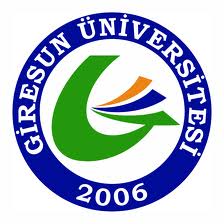 GİRESUN ÜNİVERSİTESİTIP FAKÜLTESİDÖNEM VI AKADEMİK TAKVİMİ2022-2023 EĞİTİM-ÖĞRETİM YILI2022– 2023 EĞİTİM ÖĞRETİM YILI DÖNEM VI EĞİTİM PROGRAMIDönem VI 12 ay kesintisiz devam eder. Aylara göre staj tarihleri aşağıdaki gibidir.DÖNEM VI 2022-2023 STAJ ROTASYON PLANIİNTERN DOKTOR EĞİTİM VE ÖĞRETİMİNDEKİ GÖREV VE SORUMLULUKLARAmaç: Eğitim-öğretim kalitesinin arttırılması ve tüm birimlerde standardizasyon sağlanması.Dönem VI Koordinatörlüğünün Görev ve Sorumlulukları:1. Stajlara dağıtım2. Seçmeli stajların koordinasyonu3. Notların / staj karnelerinin toplanması ve değerlendirilmesi4. Stajların yürütülmesinde ortaya çıkan sorunlarda Anabilim dalları ile iletişim ve 			koordinasyon5. Stajlar ve süreleriyle ilgili önerilerde bulunmaAnabilim Dalı Başkanlığının Görev ve Sorumlulukları :1. Öğrenci staj karnelerindeki becerileri kapsayacak şekilde intern eğitim-öğretim programı 		hazırlama ve yürütülmesini denetleme2. Öğretim üyeleri arasından intern eğitim-öğretimiyle ilgili koordinasyonu sağlayacak bir 		“staj sorumlusu” belirleme3. İnternlerin staj süresince kullanacakları altyapı ve fiziksel imkanları temin etme4. İnternler ile Anabilim dalı çalışanları arasındaki ilişki ve işbirliğinin belirlenmiş çerçevede 		ve uyumlu bir şekilde sürdürülmesini sağlamaStaj Sorumlusunun Görev ve Sorumlulukları:1. Staj başlangıcında intern doktorlara Anabilim Dalına ait poliklinik, klinik ve diğer 			departmanlar ile buralarda yapılan aktivitelerin tanıtılması2. Anabilim Dalında verilen hizmetlerin gerçekleştirilmesinde intern doktorlara düşen görev 		ve sorumlulukların anlatılması ve takibi3. İntern doktorların Anabilim Dalı Departmanlarına gruplar halinde dağıtımının yapılması4. Staj sırasında ortaya çıkabilecek sorunların Anabilim dalı başkanlığı ile birlikte çözüme 		kavuşturulması5. Staj karnelerinin uygulanıp uygulanmadığının kontrol edilmesi6. Staj bitiminde staj değerlendirme sonuçlarının (intern karnesi ve/veya sözlü ve/veya 			yazılı sınav) elde edilmesi ve sonuçlarının öğrenci işlerine bildirilmesiİntern Doktorların Görev ve Sorumlulukları:1. İntern Doktorlar sağlık hizmeti veren ekibin bir parçasıdır, eğitim gördüğü birimin çalışma 		şartlarına uymalıdır.2. İntern Doktor, hekim kimliğine uygun olarak, hasta ve yakınlarına karşı “hasta hakları 		yönetmeliği” çerçevesinde olumlu tutum göstermek; öğretim elemanlarına, yardımcı sağlık 		personeline, arkadaşlarına ve idari personele sorumluluk anlayışı içinde nezaketle davranmak 		zorundadır.3. İntern Doktor kimliğini belirten yaka kartını takmalı, çalıştığı birimin koşullarına uygun 		kıyafet giymelidir (beyaz gömlek, cerrahi kıyafet vb...).4. Anabilim dalınca eğitim-öğretim ve sağlık hizmetleri kapsamında verilen görevleri (her türlü hastane hizmeti, ameliyat, laboratuar çalışması, vaka takdimi, konferans, seminer, 	makale ve bilimsel toplantılar ile araştırma, sağlık eğitimi ve benzeri etkinlikler) yapmakla 		sorumludur.5. Çalıştıkları bölümün nöbet sistemlerine uyar ve nöbetçi doktora karşı sorumlu olarak 			kliniğin çalışma programına göre nöbet tutarlar.6. Sağlık hizmetlerinin gerçekleştirilmesinde görevini öğretim elemanları, hemşire ve diğer 		sağlık personeli ile uyum içerisinde gerçekleştiriGİRESUN ÜNİVERSİTESİ TIP FAKÜLTESİACİL TIP ANABİLİM DALI İNTERN KARNESİİnternDr Adı Soyadı:No:Staj Tarihi                :	Acil Tıp intern eğitim programı çerçevesinde bir öğrencinin 8 haftalık rotasyonu sonrası ulaşması beklenen bilgi, beceri ve tutumlar aşağıda sıralanmıştır. 	Bilgi ve Tutum bölümündeki her bir madde 2, Beceri bölümündeki her bir madde 3 puan değerindedir. Acil Tıp intern eğitim programından başarılı olabilmek için; en az 60 puan almak gerekmektedir	Başarı dileklerimizle.Toplam puan :Başarılı: (   )Başarısız: (  )Tarih:Sorumlu öğretim üyesi: OnayAcil Tıp AD BaşkanıACİL TIP ANABİLİM DALI DÖNEM VI 2022-2023 DERS PROGRAMI* Acil Tıp Anabilim Dalı Dönem VI İnternteorik eğitimleri her hafta Pazartesi ve Perşembe günleri yapılacaktır.* Stajın ilk gününün Pazartesi dışında bir gün olması halinde, dersler sonraki haftanın ilk Pazartesi günü başlayacak ve bu hafta ders programı için 1. hafta kabul edilecektir. * İntern doktorlar eğitim günleri dışında kalan günlerde, her ayın başında ilan edilen nöbet çizelgelerine uygun şekilde Acil Servis nöbetlerine katılarak Klinik Uygulama yapacaklardır.                                         GİRESUN ÜNİVERSİTESİ TIP FAKÜLTESİAİLE HEKİMLİĞİ ANABİLİM DALI İNTERN KARNESİİntern Dr. Adı, Soyadı:No:Staj Tarihi:                               AİLE HEKİMLİĞİ STAJI  AMAÇ VE PROGRAM                                              2022-2023 EĞİTİM-ÖĞRETİM YILI       DÖNEM VI AİLE HEKİMLİĞİ STAJ PROGRAMII.HAFTA2.Gün3.Gün4.Gün5.GünII.-III.  HAFTA      Her öğrenci staj başında belirtilecek Aile sağlığı Merkezinde ve o merkezdeki sorumlu hekim eşliğinde toplam 10 iş günü İntern olarak çalışacaktır.3.Hafta son gün saat 15:00-17:00 arası Refleksiyon oturumu yapılacaktırIV. HAFTAGİRESUN ÜNİVERSİTESİ TIP FAKÜLTESİAİLE HEKİMLİĞİ ANABİLİM DALI İNTERN UYGULAMA KARNESİStaj süresi boyunca tanımlı faaliyetleri öğretim elemanları/ saha eğiticileri gözetim veya eşliğinde gerçekleştirdiğinizi kayıt altına almak durumundasınız. Bu staj karnesinde tanımlı beceri ve tutumlar tam olarak gerçekleştirilmesi durumunda staj sonu final notunuza 60 (altmış) puan (100 puan üzerinden) şeklinde katkıda bulunacaktır.Başarı dileklerimizle…GİRESUN ÜNİVERSİTESİDÖNEM VI AİLE HEKİMLİĞİ STAJI DEĞERLENDİRMEGİRESUN ÜNİVERSİTESİ TIP FAKÜLTESİANESTEZİYOLOJİ VE REANİMASYON ANABİLİM DALI İNTERN KARNESİİntern Dr Adı Soyadı:No                                :Staj Tarihi                   :Bölüm içi staj programız sonunda aşağıda tanımlı tutum ve becerileri kazanmış olmanızı bekliyoruz. Staj süresi boyunca, tanımlı faaliyetleri öğretim elemanları gözetim ve eşliğinde gerçekleştirdiğinizi kayıt altına almak durumundasınız. Aşağıda tanımlı zorunlu işlemlerden 60, ek işlemlerden maksimum 40 olmak üzere 100 puan üzerinden değerlendirmeniz yapılacaktır. Zorunlu işlemlerden birinin eksikliği toplam işlem puanınızın sıfır olmasına neden olacaktır.Başarı dileklerimizle.Toplam puan :Başarılı: (   )Başarısız: (  )Tarih:Sorumlu öğretim üyesi: OnayAnesteziyoloji ve Reanimasyon AD BaşkanıANESTEZİYOLOJİ VE REANİMASYON ANABİLİM DALI 2022-2023 EĞİTİM ÖĞRETİM YILIDÖNEM VI INTERN STAJ PROGRAMI**Her intern grubuna aynı program uygulanmaktadır. Öğretim üyelerinin ders saatleri ve pratik uygulamaları haftalık/aylık değişebilir.**Pratik uygulamalara birden çok öğretim üyesi katılabilir.GİRESUN ÜNİVERSİTESİ TIP FAKÜLTESİBEYİN ve SİNİR CERRAHİSİ ANABİLİM DALI İNTERN KARNESİİntern Dr. Adı Soyad :No :Staj Tarihi :Beyin ve Sinir Cerrahisi intern eğitim programı çerçevesinde bir intern doktorun 1 aylık rotasyonu sonrası ulaşması beklenen bilgi, beceri ve tutumlar aşağıda sıralanmıştır. Her bir madde 4 puan değerindedir. Beyin ve Sinir Cerrahisi intern eğitim programından başarılı olabilmek için en az 60 puan almak gereklidir.Bilgi:Beyin ve Sinir Cerrahisinde hasta izlemindeki temel noktaları bilir.Kranial ve spinal temel nöroanatomiyi bilir.Kranial ve spinal radyolojik görüntüleme teknikleri hakkında yeterli bilgiye sahiptir.Beyin ve Sinir Cerrahisi ile ilgili acil hastalık durumlarını tanıyabilir.Beyin ve Sinir cerrahisinde sık kullanılan ilaçlar ve dozlarını bilir.Epikriz, reçete yazmayı bilir ve taburculuk önerilerinde bulunmayı bilir.Beceri:Nörolojik muayene yapabilir.Hasta başı vizitleri ve hasta değerlendirme toplantılarında hasta sunabilir.Kranial ve spinal temel radyografileri yorumlayabilir.Venöz ve arteriyel kan örnekleri alabilir.Kateter bakımı ve pansumanı yapabilir.Damar yolu açabilir.Basit sütür atabilir.Resüsitasyon yapabilirEndotrakeal entübasyon yapabilir.Nazogastrik ve idrar sondası takabilir.Bilgilendirilmiş onam formu alabilir.Tutum:Hasta ve yakınlarının psikolojisini bilir ve doğru iletişim kurar.Deontolojiyi bilir ve tıp etiğine uygun davranır.Hasta dosyalarını formatına uygun bir şekilde hazırlar.Görevlerinin bilincindedir ve amaçlarını bilir.İzlediği hastalarla ilgili teorik bilgi okur ve tartışır.Yaptığı işlemleri ve tedavileri kanıta dayalı olarak yapar.Beyin ve Sinir Cerrahisi AD akademik ders programına uyar, düzenlenen seminerlere ve olgu toplantılarına düzenli olarak katılır.İnsan, hasta ve doktor haklarını bilir ve bu konularda daima duyarlı davranır.NÖROŞİRÜRJİ DÖNEM-6 İNTÖRN STAJIBEYİN VE SİNİR CERRAHİSİ STAJ EĞİTİM PROGRAMI          NÖROŞİRÜRJİ STAJI          AMAÇ VE PROGRAM ÇIKTILARIGİRESUN ÜNİVERSİTESİ TIP FAKÜLTESİBEYİN ve SİNİR CERRAHİSİ ANABİLİM DALI İNTERN KARNESİİntern Dr. Adı Soyad :No :Staj Tarihi :Beyin ve Sinir Cerrahisi intern eğitim programı çerçevesinde bir intern doktorun 1 aylık rotasyonu sonrası ulaşması beklenen bilgi, beceri ve tutumlar aşağıda sıralanmıştır. Her bir madde 4 puan değerindedir. Beyin ve Sinir Cerrahisi intern eğitim programından başarılı olabilmek için en az 60 puan almak gereklidir.Bilgi:Beyin ve Sinir Cerrahisinde hasta izlemindeki temel noktaları bilir.Kranial ve spinal temel nöroanatomiyi bilir.Kranial ve spinal radyolojik görüntüleme teknikleri hakkında yeterli bilgiye sahiptir.Beyin ve Sinir Cerrahisi ile ilgili acil hastalık durumlarını tanıyabilir.Beyin ve Sinir cerrahisinde sık kullanılan ilaçlar ve dozlarını bilir.Epikriz, reçete yazmayı bilir ve taburculuk önerilerinde bulunmayı bilir.Beceri:Nörolojik muayene yapabilir.Hasta başı vizitleri ve hasta değerlendirme toplantılarında hasta sunabilir.Kranial ve spinal temel radyografileri yorumlayabilir.Venöz ve arteriyel kan örnekleri alabilir.Kateter bakımı ve pansumanı yapabilir.Damar yolu açabilir.Basit sütür atabilir.Resüsitasyon yapabilirEndotrakeal entübasyon yapabilir.Nazogastrik ve idrar sondası takabilir.Bilgilendirilmiş onam formu alabilir.Tutum:Hasta ve yakınlarının psikolojisini bilir ve doğru iletişim kurar.Deontolojiyi bilir ve tıp etiğine uygun davranır.Hasta dosyalarını formatına uygun bir şekilde hazırlar.Görevlerinin bilincindedir ve amaçlarını bilir.İzlediği hastalarla ilgili teorik bilgi okur ve tartışır.Yaptığı işlemleri ve tedavileri kanıta dayalı olarak yapar.Beyin ve Sinir Cerrahisi AD akademik ders programına uyar, düzenlenen seminerlere ve olgu toplantılarına düzenli olarak katılır.İnsan, hasta ve doktor haklarını bilir ve bu konularda daima duyarlı davranır.2022-2023 EĞİTİM-ÖĞRETİM YILIDÖNEM 6 NÖROŞİRÜRJİ STAJ PROGRAMI I. HAFTA            II. HAFTA                                     GİRESUN ÜNİVERSİTESİ TIP FAKÜLTESİÇOCUK SAĞLIĞI VE HASTALIKLARI ANABİLİM DALI İNTERN KARNESİİntern Dr. Adı Soyadı :                                                              No:Staj Tarihi :	Çocuk Sağlığı ve Hastalıkları intern eğitim programı çerçevesinde bir öğrencinin 8 haftalık rotasyonu sonrası ulaşması beklenen bilgi, beceri ve tutumlar aşağıda sıralanmıştır. Bilgi ve tutum bölümündeki her bir madde 2, beceri bölümündeki her bir madde 3 puan değerindedir. 	Çocuk Sağlığı ve Hastalıkları intern eğitim programından başarılı olabilmek için; en az 60 puan almak gerekmektedir.Bilgi	Pediatrik hasta izlemindeki temel noktaları bilir.Sağlam çocuk izleminde beslenme ve aşı uygulamalarını bilir.Hangi hastanın ne şekilde monitörize edileceğini bilir.Konsultan, yan dal ve başasistan vizitlerinde hastalarını sunar.Durumu acil olan hastayı ayırt edebilir.Sıvı-elektrolit gereksinimini hesaplamayı bilir.Sık kullanılan ilaçların dozlarını bilir.İnsan haklarını, hasta ve çocuk haklarını bilir.Epikriz yazmayı ve taburculuk önerilerinde bulunmayı bilir.Periferik kan yaymasını değerlendirebilir.Beceri	Acil ve elektifentübasyon yapar.Venöz ve arteriyel kan alabilir.Damar yolu açabilir.Periferik yayma yapar ve değerlendirir.Gaita mikroskopisideğrlendirir.Yara, yanık pansumanı yapabilir.Kan şekeri ölçebilir.Gram ve Wright boyama yapabilir, değerlendirebilir.Nazogastrik sonda ve idrar sondası takabilir.Pediatrik ve neonatalresüsitasyonu uygulayabilir.Mide yıkamayı ve aktif kömür uygulamayı bilir.Kanama zamanı testi yapmayı bilir.Posturaldrenaj yapabilir.Lezyondan örnek alabilir, kültür ekimi yapabilir.PPD koyabilir ve okuyabilir.Kan ve idrar kültürü alabilir.Otoskopik, oftalmoskopik muayene yapabilir.EKG çekebilir.Sıvı-elektrolit gereksinimini hesaplar ve orderedebilir.İnhale/nebülize şekilde ilaç uygulayabilir.Tutum	Yatan hastaların ve ailesinin psikolojisini bilir ve onlarla doğru iletişim kurar.Deontolojiyi bilir ve tıp etiğine uygun davranır.Pediatrik hasta dosyası formatına uygun bir şekilde düzenli dosya tutar.Kendisinden yapılması istenenlerin nedenlerini sorgular.İzlediği hastalar ile ilgili teorik bilgi okur ve tartışır.Yaptığı işlemleri ve tedavileri kanıta dayalı olarak yapar.Pediatri Anabilim Dalı'nın akademik ders programına, düzenlenen kurslara, vaka toplantılarına düzenli olarak katılır.Çocuk ihmali ve istismarı konusunda duyarlıdır.İnsan haklarını, hasta ve çocuk haklarını bilir ve bu konularda daima duyarlı davranır.Bilgilendirilmiş onam formu almayı bilir.2022-2023 EĞİTİM-ÖĞRETİM YILIDÖNEM VI – ÇOCUK SAĞLIĞI VE HASTALIKLARI  EĞİTİMPROGRAMIGİRESUN ÜNİVERSİTESİ TIP FAKÜLTESİÇOCUK VE ERGEN RUH SAĞLIĞI HASTALIKLARI ANABİLİM DALI İNTERN KARNESİİnternDr Adı Soyadı:No                               :Staj Tarihi                 :Bölüm içi staj programız sonunda aşağıda tanımlı tutum ve becerileri kazanmış olmanızı bekliyoruz. Staj süresi boyunca, tanımlı faaliyetleri öğretim üyeleri gözetim ve eşliğinde gerçekleştirdiğinizi kayıt altına almak durumundasınız. Aşağıda tanımlı işlemlerden toplam 100 puan üzerinden değerlendirmeniz yapılacaktır ve eğitim programından başarılı olabilmek için en az 60 puan almanız gerekmektedir.Başarı dileklerimizleÇOCUK VE ERGEN RUH SAĞLIĞI HASTALIKLARI ANABİLİM DALIDÖNEM VI 2022-2023 DERS PROGRAMI*Her intern grubuna aynı program uygulanmaktadır.GİRESUN ÜNİVERSİTESİ TIP FAKÜLTESİDERİ VE ZÜHREVİ HASTALIKLAR ANABİLİM DALI İNTERN KARNESİİntern Dr Adı Soyadı:No                                :Staj Tarihi                   :Bölüm içi staj programız sonunda aşağıda tanımlı tutum ve becerileri kazanmış olmanızı bekliyoruz. Staj süresi boyunca, tanımlı faaliyetleri öğretim elemanları gözetim ve eşliğinde gerçekleştirdiğinizi kayıt altına almak durumundasınız. Aşağıda tanımlı zorunlu işlemlerden 60, ek işlemlerden maksimum 40 olmak üzere 100 puan üzerinden değerlendirmeniz yapılacaktır. Zorunlu işlemlerden birinin eksikliği toplam işlem puanınızın sıfır olmasına neden olacaktır.Başarı dileklerimizle.Toplam puan :Başarılı: (   )Başarısız: (  )Tarih:Sorumlu öğretim üyesi:                                                 Onay    Deri ve Zührevi Hastalıklar AD BaşkanıDERİ VE ZÜHREVİ HASTALIKLAR ANABİLİM DALI 2022-2023 EĞİTİM ÖĞRETİM YILIDÖNEM VI STAJ PROGRAMI**Her intern grubuna aynı program uygulanmaktadır. Öğretim üyelerinin ders saatleri ve pratik uygulamaları haftalık/aylık değişebilir.**Pratik uygulamalara birden çok öğretim üyesi yazılabilir.ENFEKSİYON HASTALIKLARI VE KLİNİK MİKROBİYOLOJİSTAJ AMAÇ VE PROGRAM ÇIKTILARI
GİRESUN ÜNİVERSİTESİ TIP FAKÜLTESİENFEKSİYON HASTALIKLARI VE KLİNİK MİKROBİYOLOJİ ANABİLİM DALI İNTERN UYGULAMA KARNESİİntern Dr. Ad Soyad :			 No:	Staj tarihi :		Sorumlu Asistan:Sorumlu Öğretim Üyesi:Enfeksiyon Hastalıkları ve Klinik Mikrobiyoloji Anabilim Dalı intern eğitim programı çerçevesinde bir öğrencinin 2 haftalık rotasyonu sonrası ulaşması beklenen bilgi, beceri ve tutumlar aşağıda sıralanmıştır. Her bir madde 4 puan değerindedir. Enfeksiyon Hastalıkları ve Klinik Mikrobiyoloji Anabilim Dalı intern eğitim programından başarılı olabilmek için en az 60 puan almak gerekmektedir.BilgiEnfeksiyon hastasının izlemindeki temel noktaları bilir.Durumu acil olan enfeksiyon hastasını ayırt edebilir.İnsan haklarını ve hasta haklarını bilir.Vizitlerde hastalarını sunar.Toplumda ve hastanede sıklıkla enfeksiyon hastalığı etkeni mikroorganizmaların neler olduğunu bilir.Enfeksiyon hastalıklarında sık kullanılan antibiyotikler ve dozlarını bilir.Epikriz, reçete yazmayı bilir ve taburculuk önerilerinde bulunmayı bilir.BeceriHasta başı vizitleri ve hasta değerlendirme toplantılarında hasta sunabilir.Hazırladığı hastanın antibiyotik tedavi planı üzerine karar verebilir.Klinik örneklerin direkt mikroskopik incelenmesi ve boyalı preparatların (Gram,  EZN, metilen mavisi) hazırlanma ve incelenmesini yapabilir.Dışkıda parazit araştırabilir.Periferik yayma yapıp değerlendirebilir.Boğaz, İdrar yara vb. kültür örneklerini alabilir.Lumbar ponksiyon yapılmasına eşlik eder.Hastadan bilgilendirilmiş onam formu alabilir.Venöz ve arteriyel kan örnekleri alabilir.Staj süresi boyunca en az 3 kez nöbete (Saat 2200’ye kadar) kalabilir.Tutum1. Hasta ve yakınlarının psikolojisini bilir ve doğru iletişim kurar.2. Deontolojiyi bilir ve tıp etiğine uygun davranır.3. Hasta dosyalarını formatına uygun bir şekilde hazırlar.4. Görevlerinin bilincindedir ve amaçlarını bilir.5. İzlediği hastalarla ilgili teorik bilgi okur ve tartışır.6. Yaptığı işlemleri ve tedavileri kanıta dayalı olarak yapar.7. Bölüm içi düzenlenen seminerlere ve olgu toplantılarına düzenli olarak katılır.8. Kendisinden yapılması istenenlerin nedenlerini sorgular.2022-2023 EĞİTİM ÖĞRETİM YILIDÖNEM VI ENFEKSİYON HASTALIKLARI VE KLİNİK MİKROBİYOLOJİ İNTERN DERS PROGRAMIGİRESUN ÜNİVERSİTESİ TIP FAKÜLTESİ FİZİKSEL TIP ve REHABİLİTASYON ANABİLİM DALI İNTERN UYGULAMA KARNESİSayın İntern Dr…. Fiziksel Tıp ve Rehabilitasyon Anabilim Dalı öğretim üyeleri adına, bölüm içi staj programımız sonucunda aşağıda tanımlı beceri ve tutumları kazanmış olmanızı bekliyoruz. Staj süre boyunca, tanımlı faaliyetleri Öğretim Elemanları veya Anabilim Dalı Asistanları gözetim ve eşliğinde gerçekleştirdiğinizi kayıt altına almak durumundasınız. Aşağıda tanımlı zorunlu işlemlerden 60, ek işlemlerde maksimum 40 olmak üzere 100 puan üzerinden değerlendirmeniz yapılacaktır. Zorunlu işlemlerden birinin eksikliği toplam işlem puanınızın sıfır olarak değerlendirilmesine yol açacaktır. Başarı Dileklerimizle. Dr. Öğr. Üyesi İlker Fatih SARI, Fiziksel Tıp ve Rehabilitasyon AD tüm öğretim üyeleri adına* Her İntörn Grubuna Aynı Program Uygulanmaktadır. Öğretim Üyelerinin Ders Saatleri ve Pratik Uygulamaları Haftalık Değişiklik Gösterebilir.**Pratik Uygulamalara Birden Çok Öğretim Üyesi Katılabilir.TÜRKİYE CUMHURİYETİ GİRESUN ÜNİVERSİTESİ REKTÖRLÜĞÜTIP FAKÜLTESİ DEKANLIĞICerrahi Tıp Bilimleri Bölüm BaşkanlığıGenel Cerrahi Anabilim Dalı BaşkanlığıINTERN UYGULAMA KARNESİDÖNEM VIGenel Cerrahi Anabilim Dalı, Intern Staj Programı sonunda, aşağıda tanımlı eğitim, beceri ve tutumların kazanımı beklenmektedir.Aşağıda tanımlı işlemlerden toplam 100 puan üzerinden değerlendirme yapılmıştır.Anabilim Dalı BaşkanıProf. Dr. Ali AKTEKİNDönem VI, Intern-Staj SorumlusuProf. Dr. Ali AKTEKİNÖğretim ÜyeleriProf. Dr. İlker ŞENGÜLDr. Öğr. Ü. Tuncer ÖZTÜRKDr. Öğr. Ü. Tuğrul KESİCİOĞLUDr. Öğr. Ü. İsmail AYDINDr. Öğr. Ü. Selahattin VURALDr. Öğr. Ü. Ali MUHTAROĞLUAraştıma GörevlileriArş. Gör. Dr. Mert GÜNGÖRArş. Gör. Dr. Elmas YILMAZİnt. Dr.  …………………………………………………………………………….Karar (Puan)  …..………./100                                                                                                                                                                                                                         BAŞARILI/BAŞARISIZ         (Yazı)   …………………….Tarih             …………………….Staj SorumlusuProf. Dr. Ali AKTEKİN 			ONAY  Anabilim Dalı Başkanı                                                         Prof. Dr. Ali AKTEKİN2022-2023 AKADEMİK YILIGENEL CERRAHİ, INTERN DERS PROGRAMII. HAFTA, DÖNEM VIPazartesiSalıÇarşambaPerşembeCumaII. HAFTA, DÖNEM VIPazartesiSalıÇarşambaPerşembeCumaIII. HAFTA, DÖNEM VIPazartesiSalıÇarşambaPerşembeCumaV. HAFTA, DÖNEM VIPazartesiSalıÇarşambaPerşembeCuma(*) Her intörn grubuna aynı program uygulanmaktadır. Öğretim üyelerinin ders saatleri ve pratik uygulamaları haftalık/aylık değişiklik gösterebilirGİRESUN ÜNİVERSİTESİ TIP FAKÜLTESİGÖĞÜS CERRAHİSİ ANABİLİM DALI İNTERN KARNESİİntern Dr. Adı Soyad :No :Staj Tarihi :Göğüs Cerrahisi intörn eğitim programı çerçevesinde bir intern doktorun 1 aylık rotasyonu sonrası ulaşması beklenen bilgi, beceri ve tutumlar aşağıda sıralanmıştır. Bilgi ve Tutum bölümündeki her bir madde 4 Beceri maddesindeki her bir madde 3 puan değerindedir. Göğüs Cerrahisi intern eğitim programından başarılı olabilmek için en az 60 puan almak gereklidir.Bilgi:Cerrahi hasta izlemindeki temel noktaları bilir.Hangi hastanın ne şekilde monitörize edileceğini bilir.Konsultan, yan dal ve başasistan vizitlerinde hastalarını sunar.Durumu acil olan hastayı ayırt edebilir.Sıvı – elektrolit gereksinimini hesaplamayı bilir.Sık kullanılan ilaçların dozlarını bilir.İnsan haklarını, hasta ve çocuk haklarını bilir.Epikriz yazmayı ve taburculuk önerilerinde bulunmayı bilir.BeceriAcil ve elektif entübasyon yapar.Venöz ve arteriyel kan alabilir.Damar yolu açabilir.Yara, yanık pansumanı yapabilir.Kan şekeri ölçebilir.Nazogastrik sonda ve idrar torbası takabilir.Kanama zamanı testi yapmayı bilir.Postural drenaj yapabilir.Lezyondan örnek alabilir, kültür ekimi yapabilir.Kan ve idrar kültürü alabilir.EKG çekebilir.İnhale / nebülize şekilde ilaç uygulayabilir.TutumYatan hastaların ve ailesinin psikolojisini bilir ve onlarla doğru iletişim kurar.Deontolojiyi bilir ve tıp etiğine uygun davranır.Cerrahi hasta dosyası formatına uygun bir şekilde düzenli dosya tutar.Kendisinden yapılmasını istenenlerin nedenlerini sorgular.İzlediği hastalar ile ilgili teorik bilgi okur ve tartışır.Yaptığı işlemleri ve tedavileri kanıta dayalı olarak yapar.Göğüs Cerrahi A.B.Dalı’nın akademik ders programına, düzenlenen kurslara, vakaBilgilendirilmiş onam formu almayı bilir.GİRESUN ÜNİVERSİTESİ TIP FAKÜLTESİ
GÖĞÜS HASTALIKLARI ANABİLİM DALI İNTERN KARNESİİntern Dr. Adı Soyadı:No:GÖĞÜS HASTALIKLARI ANABİLİM DALI 2022-2023 DÖNEM VI STAJ PROGRAMI (*)(*) Her intern grubuna aynı program uygulanmaktadır. Öğretim üyelerinin ders saatleri vepratik uygulamalar haftalık/ aylık değişiklik gösterebilmeli.GİRESUN ÜNİVERSİTESİ TIP FAKÜLTESİGÖZ HASTALIKLARI ANABİLİM DALI İNTERN KARNESİGİRESUN ÜNİVERSİTESİ TIP FAKÜLTESİGÖZ HASTALIKLARI ANABİLİM DALI İNTERN KARNESİGÖZ HASTALIKLARI ANABİLİM DALI 2022-2023 DÖNEM VI STAJ PROGRAMI1.HAFTA2.HAFTAGİRESUN ÜNİVERSİTESİ TIP FAKÜLTESİHALK SAĞLIĞI ANABİLİM DALI İNTERN KARNESİİntern Dr. Adı Soyad :No :     Staj Başlama Tarihi:     Staj Bitiş Tarihi:     İntörn Staj Sorumlusu:Halk Sağlığı A.D Dönem VI Eğitimi İçeriğiAmaç:Halk sağlığı temel prensiplerinin, kavramların ve uygulamaların öğretilmesi kapsamında; ülkenin sağlık durumu, sağlık ihtiyaçları ve sağlık sistemi hakkında bilgi verilmesi, epidemiyoloji, koruyucu hekimlik ve birinci basamakta sağlık hizmetlerinin işleyişi ve yasal düzenlemelere dair bilgilendirme yapılması, özellikle birinci basamak sağlık hizmetlerinin yönetiminde ekip sorumlusu olarak hekimin görevleri konusunda bilgi ve beceri kazandırılması, toplum bazlı sağlık sorunlarının tespit edilmesi ve çözümlenmesinde halk sağlığı yaklaşımının kazandırılmasıdır.Öğrenim Hedefleri:Hekimliğin herkese eşit ölçüde koruyucu ve iyileştirici hizmet sunma mesleği olduğu görüşünü ve davranma becerisini kazanır,Türkiye’de halkın sağlığını olumsuz yönde etkileyen etmenleri tartışır,Sağlıkla ilgili olaylarda biyolojik olduğu kadar sosyal, kültürel ve çevresel etmenleri de değerlendirir, Herhangi bir toplumda sağlıkla ilgili sorunları epidemiyolojik yöntemler kullanarak saptar, değerlendirir ve çözüm yollarını tartışır,  Türkiye’deki sağlık hizmetlerinin sunuluş modelini ve hizmetlerde görev alan personelin yetki ve sorumluluklarını açıklar. Sağlık hizmetlerinde örgütlenme ilkelerini açıklar. Birinci, ikinci ve üçüncü basamak sağlık hizmetleri arasındaki ilişkiyi tartışır, Ülkemizde birinci basamakta topluma yönelik sağlık hizmetlerinde görev alan personelin görev, yetki ve sorumluluklarını sayar,  Toplum sağlığı merkezinin yapısı ve işleyişini açıklar,  Toplum sağlığı merkezindeki birimlerce yürütülen çalışmalara katılır ve hizmetleri değerlendirerek tartışır. Sağlık örgütü ile diğer kamu ve özel kurumlar arasındaki ilişkiyi açıklar. Su ve gıdalardan bakteriyolojik ve kimyasal örnek alır, gönderir ve sonuçları değerlendirir, suda klor düzeyinin ölçümünü yapar,  Toplumda bulaşıcı hastalıklarla mücadele eder,Bağışıklıma hizmetlerini planlar, bölgenin aşı ihtiyacını belirler,Türkiye’de tüberküloz ve kanser kontrol programlarını açıklar. Türkiye’de toplumda en fazla ölüme yol açan nedenleri sayar bunların mücadele programlarını açıklar,  Bilimsel makaleleri eleştirel okuma tekniklerini kullanarak değerlendirir. Bir saha araştırmasını planlar, uygular, araştırma raporunu yazarak sunar.Herhangi bir toplumda sağlıkla ilgili sorunları epidemiyolojik yöntemler kullanarak saptayabilme ve çözüm yollarını ortaya koyabilmeÖğretim Yöntemleri: İntörn doktorların Halk Sağlığı Stajında oldukları dönem içerisinde kendilerine verilen program çerçevesinde öğretim üyelerince verilen seminerlere, saha rotasyonlarına, eğitim gezilerine, toplumun sağlık bilincini artırmayı hedefleyen eğitimlere katılımları sağlanır. Ayrıca, staj sorumlusu öğretim üyesinin danışmanlığında bir saha araştırması planlar, uygular ve araştırma sonuç raporunu sunar.Ölçme Değerlendirme Yöntemleri:Tıp Fakültesi Dönem VI Karnesinde yer alan Halk sağlığı staj uygulamalarının tamamlanması sonrası öğrenim hedefleri, saha rotasyonu yapılan kurumların stajdan sorumlu hekimleri, Halk Sağlığı AD. danışman öğretim elemanları ve Dönem VI Halk Sağlığı Staj sorumlusu tarafından değerlendirilir. Halk Sağlığı staj uygulamalarından seminerlere, eğitim gezilerine katılım, Toplum Sağlığı Merkezi, Halk Sağlığı Müdürlüğü rotasyonu rotasyonlarının her bir maddesi 1 puan,  saha araştırmasının her basamağı 7 puan değerindedir. Halk Sağlığı intern eğitim programından başarılı olabilmek için en az 60 puan almak gereklidir.HALK SAĞLIĞI ANABİLİM DALI DÖNEM VI 2022-2023 DERS PROGRAMIGİRESUN ÜNİVERSİTESİ TIP FAKÜLTESİİÇ HASTALIKLARI ANABİLİM DALI İNTERN KARNESİİntern Dr. Adı Soyad :No :     Staj Başlama Tarihi:     Staj Bitiş Tarihi:     İntörn Staj Sorumlusu:İç Hastalığı A.D Dönem VI Eğitimi İçeriğiAmaç:İç Hastalığı temel prensiplerinin, kavramların ve uygulamaların öğretilmesi; İç hastalıkları hakkında güncel bilgi verilmesi ve geliştirilmesidir.Öğrenim Hedefleri:Bilimsel makaleleri eleştirel okuma tekniklerini kullanarak değerlendirmek.İç Hastalıkları alanındaki bilim dalları hakkında bilgi sahibi olmak.İç Hastalıkları alanındaki becerilerini geliştirmek.Poliklinik ve kliniklerde hasta izleme becerisi kazanmak.Öğretim Yöntemleri: İntörn doktorların İç Hastalıkları Stajında oldukları dönem içerisinde kendilerine verilen program çerçevesinde öğretim üyelerince verilen seminerlere ve eğitimlere katılımları sağlanır. Sorumlu öğretim üyesi eşliğinde klinik, poliklinik ve konsultasyon çalışmalarına katılırlar. Ayrıca, staj sorumlusu öğretim üyesinin danışmanlığında vaka sunar.Ölçme Değerlendirme Yöntemleri:Tıp Fakültesi Dönem VI Karnesinde yer alan İç Hastalıkları staj uygulamalarının tamamlanması sonrası öğrenim hedefleri, İç Hastalığı AD. danışman öğretim elemanları ve Dönem VI İç Hastalıkları Staj sorumlusu tarafından değerlendirilir. İç Hastalığı staj uygulamalarından seminerlere 15, vaka sunumlarına 15, rotasyon yaptıkları klinik ve poliklinik rotasyonlarından  35 puan değerindedir. İç Hastalığı intern eğitim programından başarılı olabilmek için en az 60 puan almak gereklidir.GİRESUN ÜNİVERSİTESİ TIP FAKÜLTESİKADIN HASTALIKLARI VE DOĞUM ANABİLİM DALIİNTERN UYGULAMA KARNESİKadın Hastalıkları ve Doğum Anabilim dalı öğretim üyeleri adına bölüm içi staj programımız sonunda aşağıda tanımlı beceri ve tutumları kazanmış olmanızı bekliyoruz. Staj süresi boyunca tanımlı faaliyetleri öğretim elemanları gözetim veya eşliğinde gerçekleştirdiğinizi kayıt altına almak durumundasınız. Aşağıda tanımlı işlemlerden toplam 100 puan üzerinden değerlendirmeniz yapılacaktır. Bu staj karnesinde tanımlı beceri ve tutumlar tam olarak gerçekleştirilmesi durumunda staj sonu final notunuza 10(on) puan (100 puan üzerinden) şeklinde katkıda bulunacaktır.Başarı dileklerimizle…İntern Dr Adı, Soyadı:Staj Başlangıç Tarihi	:Staj Bitiş Tarihi	:KADIN HASTALIKLARI VE DOĞUM ANABİLİM DALI DÖNEM VI 2022-2023 DERS PROGRAMIGİRESUN ÜNİVERSİTESİ TIP FAKÜLTESİKALP VE DAMAR HASTALIKLARI ANABİLİM DALI İNTERN KARNESİİntern Dr. Adı Soyad :No :     Staj Başlama Tarihi:     Staj Bitiş Tarihi:     İntörn Staj Sorumlusu:Genel Amaç; Sık görülen kalp ve damar cerrahisi sorunlarının tanı, tedavi, izlem, sevk ve hastaneye yatırma aşamalarıyla ilgili uygulamalarda görev almak için gerekli bilgi, beceri ve tutumları yenilemek, gözden geçirilmesini sağlamak ve/veya edindirmektir.Öğrenim hedefleri: Kalp ve damar cerrahisi hasta muayenesi, kalp ve damar cerrahisi acil hastalıklarının tanı ve tedavileri ile ilgili teorik bilgileri öğrenmeli, Kalp ve damar cerrahisi yakınmaları ve hastalıklarının yönetimini öğrenmeli, uygulayabilmeli, bu konuda deneyim kazanmalı. Hastaneye yatırma ölçütlerini ve sevk ölçütlerini bilmeli. Kalp ve damar cerrahisi hasta bakımında tanı, tedavi, izlem ve sevk aşamalarında uygulanması gereken tıbbi müdahaleleri ve girişimsel işlemleri öğrenmeli, uygulayabilmeli ve bu konuda yeterlilik ve deneyim kazanmalı. Hasta eğitimi ve danışmanlık deneyimi kazanmalı.KALP VE DAMAR CERRAHİSİ ANABİLİM DALI DÖNEM VI 2022-2023 DERS PROGRAMIGİRESUN ÜNİVERSİTESİ TIP FAKÜLTESİ KARDİYOLOJİ ANABİLİM DALI İNTERN KARNESİİntern Dr Ad, Soyad NoSorumlu Başasistan :Sorumlu Öğretim Üyesi:Kardiyoloji intörn eğitim programı çerçevesinde bir öğrencinin 2 haftalık rotasyonu sonrası ulaşması beklenen bilgi, beceri ve tutumlar aşağıda sıralanmıştır. Her bir madde 4  puan değerindedir. Kardiyoloji intörn eğitim programından başarılı olabilmek için en az 60 puan almak gereklidir.BilgiKardiyoloji hasta izlemindeki temel noktaları bilir.Kardiyovasküler risk faktörlerini bilir.Kardiyolojik görüntüleme yöntemleri hakkında yeterli bilgisi vardır.Vizitlerde hastalarını sunar.Acil kardiyak durumları fark edebilir.Sık kullanılan ilaçların dozlarını bilir.Epikriz yazmayı ve taburculuk önerilerinde bulunmayı bilir.Beceri     EKG çekmeyi bilir.Venöz ve arteriyel kan örnekleri alabilir.Kateter bakımı ve pansumanı yapabilir.Arteriyel kılıf çekmeyi bilir.Defibrilatör kullanmayı bilir.Uygun seviyede kardiyak muayene yapabilir.Uygun seviyede EKG okuyabilir.Diyabetik hastaların kan şekeri takibini yapar ve tedavisini uygular.TutumHasta ve yakınlarının psikolojisini bilir ve doğru iletişim kurar.Deontolojiyi bilir ve tıp etiğine uygun davranır.Hasta dosyalarını formatına uygun bir şekilde hazırlar.Görevlerinin bilincindedir ve amaçlarını bilir.İzlediği hastalarla ilgili teorik bilgi okur ve tartışır.Yaptığı işlemleri ve tedavileri kanıta dayalı olarak yapar.Kardiyoloji AD akademik ders programına, düzenlenen seminerlere ve literatür toplantılarına düzenli olarak katılır.Bilgilendirilmiş onam formu almayı bilir.İnsan, hasta ve doktor haklarını bilir ve bu konularda daima duyarlı davranır.Bölüm personeliyle uyum içinde çalışır.KARDİYOLOJİ ANABİLİM DALI DÖNEM VI 2022-2023 DERS PROGRAMI1. HAFTA2.HAFTA*P.U. :  PRATİK UYGULAMA*T.D. :  TEORİK DERS                                   GİRESUN ÜNİVERSİTESİ TIP FAKÜLTESİKULAK BURUN BOĞAZ HASTALIKLARI ANABİLİM DALI İNTÖRN DOKTOR UYGULAMA KARNESİKULAK BURUN BOĞAZ Hastalıkları Anabilim dalı öğretim üyeleri adına bölüm içi intörn doktor eğitim programımız sonunda aşağıda tanımlı bilgi, tutum ve becerileri kazanmış olmanızı hedefliyoruz. Aşağıda tanımlı işlemlerden toplam 100 puan üzerinden değerlendirmeniz yapılacaktır. Kulak Burun Boğaz Hastalıkları intörn eğitim programından başarılı sayılmak için en az 60 (altmış) puan alınması gereklidir.Başarı dileklerimizle…KULAK BURUN BOĞAZ HASTALIKLARI ANABİLİM DALI DÖNEM VI2022-2023 DERS PROGRAMIGİRESUN ÜNİVERSİTESİ TIP FAKÜLTESİNÖROLOJİ ANABİLİM DALI İNTERN KARNESİİntern Dr. Adı Soyad :No :     Staj Başlama Tarihi:     Staj Bitiş Tarihi:     İntörn Staj Sorumlusu:Nöroloji A.D Dönem VI Eğitimi İçeriğiNöroloji AD Dönem VI Eğitimi Çalışma İlke, Kural ve Koşulları: İntörnlük programı içinde Nöroloji stajı “Seçmeli Dahiliye stajı” durumunda olup bir aylık bir süreyi kapsamaktadır. Bu süreçte, Nöroloji AD’na yeni başlamış bir asistanla eş değer tutulan intörn doktordan, yeni başlamış asistandan beklenen görevler ve sorumlulukları (ilgili öğretim üyesi gözetiminde primer hasta takibi ve nöbet tutma gibi) yerine getirmesi, denetimli bir ortamda insiyatif kullanması beklenmektedir. 1) İlk Gün: Sabah saat 08:30’da Nöroloji AD toplantı odasında hazır bulunmanız gerekmektedir. Bu oturumda size eğitim programından sorumlu öğretim üyesi tarafından Nöroloji intörnlüğü döneminde yapacağınız stajın amaçları, programı, çalışma koşulları ve kuralları açıklanacak; danışman öğretim üyelerinize dağılımınız yapılacak, Nöroloji intörnlük dönemi ile ilgili sorularınız yanıtlanacaktır. 2) Günlük çalışma koşulları: a. Klinikte çalışma kuralları: Nöroloji AD’da, mesai saatleri 08:00-17:00 arasındadır. İntörn doktor, bir aylık stajın 10 günü Nöroloji Servis’inde, diğer 10 gününde Nöroloji Yoğun Bakım’da, sorumlu öğretim üyesi gözetiminde primer olarak hasta takip etmektedir. Nöroloji Servis ve Nörolojik Yoğun Bakım hastalarının rutin hasta takip görevlerinin (fizik ve nörolojik muayenelerini yapma, dosyalarını doldurma, takip notlarını koyma, tetkik isteme, tetkik sonucu değerlendirme ve reçete yazma gibi) yanısıra, hastalara yapılan tüm tıbbi girişimleri de (kan alma, enjeksiyon yapma, sonda takma, yara bakımı, entübasyon, aspirasyon, resüstasyon ve isterse lomber ponksiyon gibi) gözetim altında yapmaktadır. b. Poliklinikte çalışma kuralları: Nöroloji AD’da, mesai saatleri 08:00-17:00 arasındadır. İntörn doktor, bir aylık stajın 10 gününde, sabahları Genel Nöroloji Polikliniği’nde ilgili öğretim üyesi gözetiminde rutin poliklinik hizmetlerinde (anamnez alma, fizik ve nörolojik muayene yapma, tetkik isteme, tetkik sonucu değerlendirme, rapor ve reçete yazma gibi) çalışmaktadır. Öğleden sonraları ise, kendisine bildirilmiş belirli bir program çerçevesinde yürütülür. c. Nöbet kuralları:  İntörn doktor, Nöbet sayısı ayda 3 ila 5 arasında olabilmektedir. Mesai günlerinde nöbetler 17:00-08:00 saatleri arasında (15 saat), mesai günleri dışındaki nöbetler 09:00-09:00 saatleri arasındadır (24 saat). İlgili öğretim üyesi  gözetiminde tutulan bu nöbetlerde intörn doktor klinikte yatan hastalardan sorumlu olup kendisinden bu hastalarla ilgili tıbbi müdahaleleri yapması ve insiyatif kullanması beklenmektedir. İntörn doktora, nöbeti takibeden mesai günü sabahında, nöbetten sorumlu Öğretim Üyesi tarafından, nöbette yaptığı uygulamalar hakkında geribildirim verilir.3) Anabilim Dalına özel kurallar:a. İntörn doktor, Nöroloji AD’nın akademik programlarını izlemekle yükümlüdür. Bunlar her hafta, Nöroloji AD’nın dersanesinde, tüm öğretim üyelerinin katıldığı, bir öğretim üyesi denetiminde  veya başka bir AD’ın davetli Öğretim Üyesi tarafından gerçekleştirilen sunumlardır. Seminer, literatür veya vaka takdimi şeklindeki bu sunumlar Salı ve Perşembe günleri öğle saatindedir.b. İntörn doktora, Nöroloji AD stajına başlarken, çalışacağı 3 ana alt bölümde (Servis, Yoğun Bakım ve Poliklinik) bizzat yapacağı/yardım edeceği/sadece gözleyeceği uygulamalarla ilgili olarak ayrı ayrı formlar verilmektedir. İntörn doktorun staj boyunca bir formları doldurup, gözetiminde işlemi yaptığı  Öğretim Üyesi’ne de imzalatması ve staj sonunda stajdan sorumlu öğretim üyesine teslim etmesi gerekmektedir.B) Nöroloji AD Dönem VI Eğitimi İçeriği1) Amaç: İntörn doktora, önündeki uzun hekimlik yaşamı boyunca, branşı ne olursa olsun ve nerede çalışırsa çalışsın, sık karşılaşacağı nörolojik tablolar ve hastalıklara uygun ve yeterli yaklaşım için gereken bilgi, beceri ve tutumları pekiştirmek ve eksik olanları kazandırmaktır. 2) Öğrenme Hedefleri: a. Teorik bilgiyi pekiştirme: Tıp eğitiminin intörnlük öncesi tüm dönemlerinde verilmiş, Mezuniyet Öncesi Ulusal Çekirdek Eğitim Programı (ÇEP) kapsamında olan ve  Nöroloji AD ile ilgisi bulunan tüm teorik bilgilerin pekiştirilmesi, eksik olanların kazandırılması ve bilgiyi kullanarak doğru yaklaşımlarda bulunması hedeflenmektedir. b. Klinik becerileri pekiştirme: Tıp eğitiminin intörnlük öncesi tüm dönemlerinde verilmiş, ÇEP kapsamında olan tüm klinik becerilerin (Nöroloji AD ile ilgili olanlar ön planda tutularak) pekiştirilmesi, eksik olanların kazandırılması ve insiyatif kullanarak tek başına doğru girişimleri yapabilmesi hedeflenmektedir.c. Tutum pekiştirme: İntörn doktordan, poliklinik hastası ve klinikte (serviste ve yoğun bakımda) yatan hastalar ve yakınlarına, bir hekime yaraşır tarzda (ilgili, nazik, etik) davranması ve empatik yaklaşım göstermesi beklenmektedir. Ek olarak, ekip çalışmasının gerektirdiği katılımcılığı göstermesi, astlarına ve üstlerine karşı etik ve sorun çözücü davranması beklenmektedir. Hasta ve hasta yakınını bilgilendirme, kötü haber verme gibi konuları da kapsayan bu davranış ve tutumlar, ilgili öğretim üyesi ve kıdemli asistanlar gözetiminde pekiştirilmekte olup intörn doktordan insiyatif kullanması da beklenmektedir. 3) İntörn Eğitimi Kapsamı:a. ÇEP kapsamında olan ve Nöroloji AD ile ilgisi bulunan tüm teorik bilgiler b. ÇEP kapsamında olan tüm klinik beceriler (Nöroloji AD ile ilgili olanlar ön planda tutularak)c. ÇEP kapsamında olan tüm davranış ve tutumlar (Nöroloji AD ile ilgili olanlar ön planda tutularak)4) Öğretim Yöntemleri:a. İnteraktif hasta başı eğitim: Klinikte (serviste ve yoğun bakımda) hasta başı vizitlerde ve poliklinikte hasta takipleri sırasında, ilgili öğretim üyesi tarafından, Nörolojik teorik bilgiyi, klinik becerileri ve tutumları pekiştirecek hasta başı interaktif eğitim yapılmaktadır. b. Ödev hazırlama: İntörn doktordan, gördüğü hastalarla ilişkili konularda kısa ödevler hazırlaması ve Öğretim Üyesine sunması istenebilir. c. Nöroloji AD’nın akademik programlarını izleme5) Ölçme Değerlendirme Yöntemleri: a. İntörn doktorların teorik bilgi, klinik beceri ve tutumları Öğretim Üyeleri tarafından tüm staj boyunca gözleme dayalı olarak değerlendirilmektedir.b. İntörn doktorun hazırladığı teorik ödev, ödevi veren Öğretim Üyesi tarafından değerlendirilmektedir.Bölüm içi staj programız sonunda aşağıda tanımlı tutum ve becerileri kazanmış olmanızı bekliyoruz. Staj süresi boyunca, tanımlı faaliyetleri öğretim elemanları gözetim ve eşliğinde gerçekleştirdiğinizi kayıt altına almak durumundasınız. Aşağıda tanımlı zorunlu işlemlerden 60, ek işlemlerden maksimum 40 olmak üzere 100 puan üzerinden değerlendirmeniz yapılacaktır. Zorunlu işlemlerden birinin eksikliği toplam işlem puanınızın sıfır olmasına neden olacaktır.Başarı dileklerimizle.GİRESUN ÜNİVERSİTESİ TIP FAKÜLTESİORTOPEDİ VE TRAVMATOLOJİ ANABİLİM DALIİNTERN UYGULAMA KARNESİOrtopedi ve Travmatoloji Anabilim Dalı Öğretim Üyeleri adına bölüm içi staj programımız sonunda aşağıda tanımlı beceri ve tutumları kazanmış olmanızı bekliyoruz. Staj süresi boyunca tanımlı faaliyetleri öğretim elemanları gözetim veya eşliğinde gerçekleştirdiğinizi kayıt altına almak durumundasınız. Aşağıda tanımlı işlemlerden toplam 100 puan üzerinden değerlendirmeniz yapılacaktır.Başarı dileklerimizle…Anabilim Dalı Başkanı:Prof. Dr. Cem Zeki ESENYELÖğretim ÜyesiDr. Öğr Üy Kürşad AYTEKİNDr. Öğr Üy Tuğcan DEMİRDr. Öğr Üy Murat DANIŞMANİntern Doktor,Adı Soyadı:Numara:ORTOPEDİ VE TRAVMATOLOJİ 1. HAFTA İNTERN DERS PROGRAMI (*)PazartesiSalıÇarşambaPerşembeCuma(*) Her intörn grubuna aynı program uygulanmaktadır. Öğretim üyelerinin ders saatleri ve pratik uygulamaları haftalık/aylık değişiklik gösterebilir.ORTOPEDİ VE TRAVMATOLOJİ 2. HAFTA İNTERN DERS PROGRAMI (*)PazartesiSalıÇarşambaPerşembeCuma(*) Her intörn grubuna aynı program uygulanmaktadır. Öğretim üyelerinin ders saatleri ve pratik uygulamaları haftalık/aylık değişiklik gösterebilirGİRESUN ÜNİVERSİTESİ TIP FAKÜLTESİRADYOLOJİ ANABİLİM DALIİNTERN AMAC VE PROGRAM ÇIKTILARIGİRESUN ÜNİVERSİTESİ TIP FAKÜLTESİRADYOLOJİ ANABİLİM DALIİNTERN UYGULAMA KARNESİRadyoloji Anabilim Dalı Öğretim Üyeleri adına İntern eğitim programı çerçevesinde bir öğrencinin 2 haftalık rotasyonusonrası ulaşması beklenen bilgi ve beceri  aşağıda sıralanmıştır. Staj süresi boyunca tanımlı faaliyetleri öğretim elemanları gözetim veya eşliğinde gerçekleştirdiğinizi kayıt altına almak durumundasınız. Aşağıda tanımlı işlemlerden toplam 100 puan üzerinden değerlendirmeniz yapılacaktır ve eğitim programından başarılı olabilmek için en az 60 puan almanız gerekmektedir.İntern Doktor:Adı Soyadı: 	                                                         Staj Başlangıç Tarihi:Öğrenci No.:	                                                               Staj Bitiş Tarihi:RADYOLOJI ANABİLİM DALI DÖNEM VI 2022-2023 DERS PROGRAMIRADYASYON ONKOLOJİSİ 2022-2023 DÖNEM VI İNTERN EĞİTİM PROGRAMIRADYASYON ONKOLOJİSİ İNTERN EĞİTİMİ AMAÇ VE PROGRAM ÇIKTILARIGİRESUN ÜNİVERSİTESİ TIP FAKÜLTESİ RADYASYON ONKOLOJİSİ ANABİLİM DALIİNTERN UYGULAMA KARNESİRadyasyon Onkolojisi Anabilim dalı öğretim üyeleri adına bölüm içi staj programımız sonunda aşağıda tanımlı beceri ve tutumları kazanmış olmanızı bekliyoruz. Staj süresi boyunca tanımlı faaliyetleri öğretim elemanı gözetim veya eşliğinde gerçekleştirdiğinizi kayıt altına almak durumundasınız. Aşağıda tanımlı işlemlerden toplam 100 puan üzerinden değerlendirmeniz yapılacaktır. Bu staj karnesinde tanımlı beceri ve tutumlar tam olarak gerçekleştirilmesi durumunda staj sonu final notunuza 10(on) puan (100 puan üzerinden) şeklinde katkıda bulunacaktır.Başarı dileklerimizle…Karar(Puan):                                                                       Tarih:2022-2023 EĞİTİM ÖĞRETİM YILIDÖNEM VI RADYASYON ONKOLOJİSİ EĞİTİM PROGRAMIGİRESUN ÜNİVERSİTESİ TIP FAKÜLTESİRUH SAĞLIĞI VE HASTALIKLARI ANA BİLİM DALI İNTERN KARNESİİntern Dr Adı, Soyadı: No  : Sorumlu Başasistan: Sorumlu Öğretim Üyesi: Ruh Sağlığı ve Hastalıkları İntörn eğitim programı çerçevesinde bir öğrencinin 2 haftalık rotasyonusonrası ulaşması beklenen bilgi,  beceri ve tutumlar aşağıda sıralanmıştır. Bilgi bölümünde her bir madde 3 puan, tutum bölümündeki her bir madde  2  puan  ve  beceri  bölümündeki her  bir  madde  5  puan  değerindedir.  Ruh  Sağlığı  ve  Hastalıkları  İntörn  eğitim programından başarılı olabilmek için en az 60 puan almak gerekmektedir. BİLGİ1. Depresyon tanısı ve tedavisi konusunda bilgi sahibidir. 2. Konversiyon bozukluğu tanısı ve tedavisini bilir. 3. Psikotrop ilaçlar hakkında bilgi sahibidir. 4. Akut psikotik ajitasyon durumunda ne yapılması gerektiğini bilir. 5. Panik atağı ve akut anksiiyete tedavisi hakkında bilgi sahibidir. 6. EKT hakkında bilgi sahibidir. 7.Adli psikiyatrik durumlar hakkında   bilgi  sahibidir. 8. Psikolojik testler hakkında bilgi sahibidir. 9. Psikoterapiler hakkında bilgi sahibidir. BECERİ1. En az bir hastanın psikiyatrik  ilk görüşme ve muayenesine katılmıştır. 2.Serviste yatan hastalardaki acil psikiyatrik durumlara  (ajitasyon, anksiyete,  panik atağı vb) müdahale pratiğine katılmıştır. 3. Nöbetlerinde acil psikiyatrik uygulamalara katılmıştır. 4. En az beş psikotrop ilaç reçetesi yazmıştır. 5. En az bir depresyon hastasının tanı ve tedavisini olgu üzerinden değerlendirmiştir. 6. En az bir konversiyon bozukluğu tanısı ve tedavisini olgu üzerinden değerlendirmiştir. 7. Staj boyunca yatan hasta takipleri yapmıştır. 8. Staj boyunca yapılan olgu sunumlarına eksiksiz katılmıştır. 9. Staj boyunca nöbetlerine tam katılmış ve aktif şekilde çalışmıştır. 10. Poliklinikte çalışmış ve hasta muayene ve tedavi süreçlerine katılmıştır. 11. Konsültan hekimle en az iki konsültasyona katılmıştır. TUTUM1. Yatan hastaların ve ailelerinin psikolojisini bilir ve onlarla doğru iletişim kurar. 2. Deontolojiyi bilir ve tıp etiğine uygun davranır. 3. Psikiyatrik hasta dosyası formatına uygun bir şekilde düzenli dosya tutar. 4. Kendisinden yapılması istenenlerin nedenini sorgular. 5. İzlediği hastalarla ilgili teorik bilgi okur ve tartışır. 6. Seminer programlarına düzenli olarak katılır. 7. İnsan hakları, hasta ve hekim haklarını bilir ve bu konularda duyarlıdır. 8. Bilgilendirilmiş onam formu almayı bilir. 9.Psikiyatri stajını kendi ruhsal özellikleri (iletişim becerileri, öfke kontrolü, stresle baş etme tarzı tekrarlayan adaptif ve maladaptif davranışları) hakkında farkındalalık kazanarak  bitirmiştir. Yukarıdaki işlemler intern eğitim programı rotasyonu süresinde tarafımdan yapılmıştır/ uygulanmıştır.Psikiyatri 1. Hafta İntern Ders ProgramıPsikiyatri 2. Hafta İntern Ders ProgramıGİRESUN ÜNİVERSİTESİ TIP FAKÜLTESİÜROLOJİ ANABİLİM DALI İNTERN KARNESİİntern Dr Adı, Soyadı: No  : Üroloji  İntern eğitim programı çerçevesinde bir öğrencinin 4 haftalık rotasyonusonrası yapması istenen zorunlu ve ek işlemler aşağıda sıralanmıştır. Üroloji İntern  eğitim programından başarılı olabilmek için en az 60 puan almak gerekmektedir.DÖNEM VI 2022-2023DÖNEM VI 2022-2023Başlayış Tarihi: 1 Temmuz 2022Bitiş Tarihi: 30 Haziran 2023STAJSTAJSTAJACİL TIPACİL TIPACİL TIP2 AyİÇ HASTALIKLARIİÇ HASTALIKLARIİÇ HASTALIKLARI1.5 AyÇOCUK SAĞLIĞI VE HASTALIKLARIÇOCUK SAĞLIĞI VE HASTALIKLARIÇOCUK SAĞLIĞI VE HASTALIKLARI1.5 AyHALK SAĞLIĞIToplum Sağlığı Merkezi: 5 günHALK SAĞLIĞIToplum Sağlığı Merkezi: 5 günHALK SAĞLIĞIToplum Sağlığı Merkezi: 5 gün1 AyAİLE HEKİMLİĞİAdli Tıp: 5 iş günüAİLE HEKİMLİĞİAdli Tıp: 5 iş günüAİLE HEKİMLİĞİAdli Tıp: 5 iş günü1 AyKADIN HASTALIKLARI VE DOĞUMKADIN HASTALIKLARI VE DOĞUMKADIN HASTALIKLARI VE DOĞUM1 AyGENEL CERRAHİGENEL CERRAHİGENEL CERRAHİ1 AyDAHİLİ ELEKTİFDAHİLİ ELEKTİFDAHİLİ ELEKTİF15 GünRadyolojiFiziksel Tıp ve RehabilitasyonRuh Sağlığı ve HastalıklarıDermatolojiRadyolojiFiziksel Tıp ve RehabilitasyonRuh Sağlığı ve HastalıklarıDermatolojiRadyasyon OnkolojisiÇocuk ve Ergen Ruh Sağlığı ve Hastalıkları15 GünCERRAHİ ELEKTİFCERRAHİ ELEKTİFCERRAHİ ELEKTİF15 GünGöz HastalıklarıKulak Burun ve Boğaz Hast.Kalp ve Damar CerrahisiOrtopedi ve TravmatolojiÜrolojiBeyin ve Sinir CerrahisiAnesteziyoloji ve ReanimasyonGöğüs CerrahisiÇocuk CerrahisiTıbbi PatolojiBeyin ve Sinir CerrahisiAnesteziyoloji ve ReanimasyonGöğüs CerrahisiÇocuk CerrahisiTıbbi Patoloji15 GünKARDİYOLOJİKARDİYOLOJİKARDİYOLOJİ15 GünGÖĞÜS HASTALIKLARIGÖĞÜS HASTALIKLARIGÖĞÜS HASTALIKLARI15 GünENFEKSİYON HASTALIKLARI VE KLİNİK MİKROBİYOLOJİENFEKSİYON HASTALIKLARI VE KLİNİK MİKROBİYOLOJİENFEKSİYON HASTALIKLARI VE KLİNİK MİKROBİYOLOJİ15 GünNÖROLOJİNÖROLOJİNÖROLOJİ15 Gün2022-2023 Eğitim-Öğretim Yılı Dönem 6 Rotasyon Çizelgesi2022-2023 Eğitim-Öğretim Yılı Dönem 6 Rotasyon Çizelgesi2022-2023 Eğitim-Öğretim Yılı Dönem 6 Rotasyon Çizelgesi2022-2023 Eğitim-Öğretim Yılı Dönem 6 Rotasyon Çizelgesi2022-2023 Eğitim-Öğretim Yılı Dönem 6 Rotasyon Çizelgesi2022-2023 Eğitim-Öğretim Yılı Dönem 6 Rotasyon Çizelgesi2022-2023 Eğitim-Öğretim Yılı Dönem 6 Rotasyon Çizelgesi2022-2023 Eğitim-Öğretim Yılı Dönem 6 Rotasyon Çizelgesi2022-2023 Eğitim-Öğretim Yılı Dönem 6 Rotasyon Çizelgesi2022-2023 Eğitim-Öğretim Yılı Dönem 6 Rotasyon Çizelgesi2022-2023 Eğitim-Öğretim Yılı Dönem 6 Rotasyon Çizelgesi2022-2023 Eğitim-Öğretim Yılı Dönem 6 Rotasyon Çizelgesi2022-2023 Eğitim-Öğretim Yılı Dönem 6 Rotasyon Çizelgesi2022-2023 Eğitim-Öğretim Yılı Dönem 6 Rotasyon Çizelgesi2022-2023 Eğitim-Öğretim Yılı Dönem 6 Rotasyon ÇizelgesiAAAAAAAAAAAABAŞL.BİTİŞAyA1A2A3A4A5A6A7A8A9A10A11A121.07.202215.07.2022Temmuzİç Hast.İç Hast.İç Hast.ÇSHÇSHÇSHHalk Sağ.Halk Sağ.NörolojiEnfeksiyonHalk Sağ.Halk Sağ.16.07.202231.07.2022Temmuzİç Hast.İç Hast.İç Hast.ÇSHÇSHÇSHHalk Sağ.Halk Sağ.EnfeksiyonNörolojiHalk Sağ.Halk Sağ.1.08.202215.08.2022Ağustosİç Hast.İç Hast.İç Hast.ÇSHÇSHÇSHAile Hek.Aile Hek.Aile Hek.Aile Hek.NörolojiEnfeksiyon16.08.202231.08.2022AğustosÇSHÇSHÇSHİç Hast.İç Hast.İç Hast.Aile Hek.Aile Hek.Aile Hek.Aile Hek.EnfeksiyonNöroloji1.09.202215.09.2022EylülÇSHÇSHÇSHİç Hast.İç Hast.İç Hast.NörolojiEnfeksiyonHalk Sağ.Halk Sağ.Aile Hek.Aile Hek.16.09.202230.09.2022EylülÇSHÇSHÇSHİç Hast.İç Hast.İç Hast.EnfeksiyonNörolojiHalk Sağ.Halk Sağ.Aile Hek.Aile Hek.1.10.202215.10.2022EkimHalk Sağ.Halk Sağ.NörolojiEnfeksiyonHalk Sağ.Halk Sağ.İç Hast.İç Hast.İç Hast.ÇSHÇSHÇSH16.10.202231.10.2022EkimHalk Sağ.Halk Sağ.EnfeksiyonNörolojiHalk Sağ.Halk Sağ.İç Hast.İç Hast.İç Hast.ÇSHÇSHÇSH1.11.202215.11.2022KasımAile Hek.Aile Hek.Aile Hek.Aile Hek.NörolojiEnfeksiyonİç Hast.İç Hast.İç Hast.ÇSHÇSHÇSH16.11.202230.11.2022KasımAile Hek.Aile Hek.Aile Hek.Aile Hek.EnfeksiyonNörolojiÇSHÇSHÇSHİç Hast.İç Hast.İç Hast.1.12.202215.12.2022AralıkNörolojiEnfeksiyonHalk Sağ.Halk Sağ.Aile Hek.Aile Hek.ÇSHÇSHÇSHİç Hast.İç Hast.İç Hast.16.12.202231.12.2022AralıkEnfeksiyonNörolojiHalk Sağ.Halk Sağ.Aile Hek.Aile Hek.ÇSHÇSHÇSHİç Hast.İç Hast.İç Hast.1.01.202315.01.2023OcakAcil TıpAcil TıpAcil TıpAcil TıpKHDKHDG. CerrahiG. CerrahiKardiyolojiGöğüs H.Seç. Cer.Seç. Dah.16.01.202331.01.2023OcakAcil TıpAcil TıpAcil TıpAcil TıpKHDKHDG. CerrahiG. CerrahiGöğüs H.KardiyolojiSeç. Dah.Seç. Cer.1.02.202314.02.2023ŞubatAcil TıpAcil TıpAcil TıpAcil TıpG. CerrahiG. CerrahiKHDKHDSeç. Cer.Seç. Dah.KardiyolojiGöğüs H.15.02.202328.02.2023ŞubatAcil TıpAcil TıpAcil TıpAcil TıpG. CerrahiG. CerrahiKHDKHDSeç. Dah.Seç. Cer.Göğüs H.Kardiyoloji1.03.202315.03.2023MartKardiyolojiGöğüs H.Seç. Cer.Seç. Dah.Acil TıpAcil TıpAcil TıpAcil TıpKHDKHDG. CerrahiG. Cerrahi16.03.202331.03.2023MartGöğüs H.KardiyolojiSeç. Dah.Seç. Cer.Acil TıpAcil TıpAcil TıpAcil TıpKHDKHDG. CerrahiG. Cerrahi1.04.202315.04.2023NisanSeç. Cer.Seç. Dah.KardiyolojiGöğüs H.Acil TıpAcil TıpAcil TıpAcil TıpG. CerrahiG. CerrahiKHDKHD16.04.202330.04.2023NisanSeç. Dah.Seç. Cer.Göğüs H.KardiyolojiAcil TıpAcil TıpAcil TıpAcil TıpG. CerrahiG. CerrahiKHDKHD1.05.202315.05.2023MayısKHDKHDG. CerrahiG. CerrahiKardiyolojiGöğüs H.Seç. Cer.Seç. Dah.Acil TıpAcil TıpAcil TıpAcil Tıp16.05.202331.05.2023MayısKHDKHDG. CerrahiG. CerrahiGöğüs H.KardiyolojiSeç. Dah.Seç. Cer.Acil TıpAcil TıpAcil TıpAcil Tıp1.06.202315.06.2023HaziranG. CerrahiG. CerrahiKHDKHDSeç. Cer.Seç. Dah.KardiyolojiGöğüs H.Acil TıpAcil TıpAcil TıpAcil Tıp16.06.202330.06.2023HaziranG. CerrahiG. CerrahiKHDKHDSeç. Dah.Seç. Cer.Göğüs H.KardiyolojiAcil TıpAcil TıpAcil TıpAcil TıpBBBBBBBBBBBBBAŞL.BİTİŞAyB1B2B3B4B5B6B7B8B9B10B11B121.07.202215.07.2022TemmuzAcil TıpAcil TıpAcil TıpAcil TıpKHDKHDG. CerrahiG. CerrahiKardiyolojiGöğüs H.Seç. Cer.Seç. Dah.16.07.202231.07.2022TemmuzAcil TıpAcil TıpAcil TıpAcil TıpKHDKHDG. CerrahiG. CerrahiGöğüs H.KardiyolojiSeç. Dah.Seç. Cer.1.08.202215.08.2022AğustosAcil TıpAcil TıpAcil TıpAcil TıpG. CerrahiG. CerrahiKHDKHDSeç. Cer.Seç. Dah.KardiyolojiGöğüs H.16.08.202231.08.2022AğustosAcil TıpAcil TıpAcil TıpAcil TıpG. CerrahiG. CerrahiKHDKHDSeç. Dah.Seç. Cer.Göğüs H.Kardiyoloji1.09.202215.09.2022EylülKardiyolojiGöğüs H.Seç. Cer.Seç. Dah.Acil TıpAcil TıpAcil TıpAcil TıpKHDKHDG. CerrahiG. Cerrahi16.09.202230.09.2022EylülGöğüs H.KardiyolojiSeç. Dah.Seç. Cer.Acil TıpAcil TıpAcil TıpAcil TıpKHDKHDG. CerrahiG. Cerrahi1.10.202215.10.2022EkimSeç. Cer.Seç. Dah.KardiyolojiGöğüs H.Acil TıpAcil TıpAcil TıpAcil TıpG. CerrahiG. CerrahiKHDKHD16.10.202231.10.2022EkimSeç. Dah.Seç. Cer.Göğüs H.KardiyolojiAcil TıpAcil TıpAcil TıpAcil TıpG. CerrahiG. CerrahiKHDKHD1.11.202215.11.2022KasımKHDKHDG. CerrahiG. CerrahiKardiyolojiGöğüs H.Seç. Cer.Seç. Dah.Acil TıpAcil TıpAcil TıpAcil Tıp16.11.202230.11.2022KasımKHDKHDG. CerrahiG. CerrahiGöğüs H.KardiyolojiSeç. Dah.Seç. Cer.Acil TıpAcil TıpAcil TıpAcil Tıp1.12.202215.12.2022AralıkG. CerrahiG. CerrahiKHDKHDSeç. Cer.Seç. Dah.KardiyolojiGöğüs H.Acil TıpAcil TıpAcil TıpAcil Tıp16.12.202231.12.2022AralıkG. CerrahiG. CerrahiKHDKHDSeç. Dah.Seç. Cer.Göğüs H.KardiyolojiAcil TıpAcil TıpAcil TıpAcil Tıp1.01.202315.01.2023Ocakİç Hast.İç Hast.İç Hast.ÇSHÇSHÇSHHalk Sağ.Halk Sağ.NörolojiEnfeksiyonHalk Sağ.Halk Sağ.16.01.202331.01.2023Ocakİç Hast.İç Hast.İç Hast.ÇSHÇSHÇSHHalk Sağ.Halk Sağ.EnfeksiyonNörolojiHalk Sağ.Halk Sağ.1.02.202314.02.2023Şubatİç Hast.İç Hast.İç Hast.ÇSHÇSHÇSHAile Hek.Aile Hek.Aile Hek.Aile Hek.NörolojiEnfeksiyon15.02.202328.02.2023ŞubatÇSHÇSHÇSHİç Hast.İç Hast.İç Hast.Aile Hek.Aile Hek.Aile Hek.Aile Hek.EnfeksiyonNöroloji1.03.202315.03.2023MartÇSHÇSHÇSHİç Hast.İç Hast.İç Hast.NörolojiEnfeksiyonHalk Sağ.Halk Sağ.Aile Hek.Aile Hek.16.03.202331.03.2023MartÇSHÇSHÇSHİç Hast.İç Hast.İç Hast.EnfeksiyonNörolojiHalk Sağ.Halk Sağ.Aile Hek.Aile Hek.1.04.202315.04.2023NisanAile Hek.Aile Hek.Aile Hek.Aile Hek.NörolojiEnfeksiyonİç Hast.İç Hast.İç Hast.ÇSHÇSHÇSH16.04.202330.04.2023NisanAile Hek.Aile Hek.Aile Hek.Aile Hek.EnfeksiyonNörolojiİç Hast.İç Hast.İç Hast.ÇSHÇSHÇSH1.05.202315.05.2023MayısHalk Sağ.Halk Sağ.NörolojiEnfeksiyonHalk Sağ.Halk Sağ.İç Hast.İç Hast.İç Hast.ÇSHÇSHÇSH16.05.202331.05.2023MayısHalk Sağ.Halk Sağ.EnfeksiyonNörolojiHalk Sağ.Halk Sağ.ÇSHÇSHÇSHİç Hast.İç Hast.İç Hast.1.06.202315.06.2023HaziranNörolojiEnfeksiyonHalk Sağ.Halk Sağ.Aile Hek.Aile Hek.ÇSHÇSHÇSHİç Hast.İç Hast.İç Hast.16.06.202330.06.2023HaziranEnfeksiyonNörolojiHalk Sağ.Halk Sağ.Aile Hek.Aile Hek.ÇSHÇSHÇSHİç Hast.İç Hast.İç Hast.PUANBİLGİ1. Yetişkinvepediatrik hasta izlemindekitemelnoktalarıbilir.2. Travmahastalarınayaklaşımıbilir.3. Hangihastanın ne şekildemonitörizeedileceğinibilir. 4. Vizitlerdehastalarınısunar.5. Durumuacilolanhastayıayırtedebilir.6. Sıvı‐elektrolitgereksiniminihesaplamayıbilir.7. Sıkkullanılanilaçlarındozlarınıbilir.8. İnsanhaklarını, hasta veçocukhaklarınıbilir.9. Epikrizyazmayıvetaburculukönerilerindebulunmayıbilir.10. İntoksikasyonhastalarınıdeğerlendirebilirBECERİ1. Acilveelektifentübasyonyapabilir. 2. Venözvearteriyelkanalabilir. 3. Damaryoluaçabilir. 4. N/G sondatakabilir. 5. Yaralanmalardasüturasyonyapabilir. 6. Yara, yanıkpansumanıyapabilir. 7. Kanşekeriölçebilir. 8. Tansiyonölçebilir. 9.İdrarsondasıtakabilir. 10. Temelyaşamdesteğiuygulamasınıbilir. 11. İleriyaşamdesteğiuygulamasınıbilir. 12. Mideyıkamaveaktifkömüruygulamayıbilir. 13. Hastanın uygun olarak taşınmasını sağlayabilir. 14. Dış kanamayı durduracak / sınırlayacak önlemleri alabilir. 15. İV enjeksiyonyapabilir. 16. Kanveidrarkültürüalınmasınıbilir. 17. Otoskopik, oftalmoskopikmuayeneyapabilir. 18. EKG çekebilir. 19. Sıvı‐elektrolitgereksiniminihesaplarve order edebilir. 20. İnhale/nebülizeşekildeilaçuygulayabilir.TUTUM 1. Yatanhastalarınveailesininpsikolojisinibilirveonlarladoğruiletişimkurar. 2.Deontolojiyibilirve tıp etiğineuygundavranır. 3. Hasta dosyasıformatınauygunbirşekildedüzenlidosyatutar. 4. Kendisindenyapılmasıistenenlerinnedenlerinisorgular. 5. İzlediğihastalarileilgiliteorikbilgiokurvetartışır. 6. Yaptığıişlemlerivetedavilerikanıtadayalıolarakyapar. 7. Acil Tıp AnabilimDalı’nınakademikdersprogramına, düzenlenenkurslara, vakatoplantılarınadüzenliolarakkatılır.   8. Çocukihmaliveistismarıkonusundaduyarlıdır.  9. İnsanhaklarını, hasta veçocukhaklarınıbilirvebukonulardadaimaduyarlıdavranır 10. Bilgilendirilmişonamformualmayıbilir.Ders9.00-12.00Öğretim üyesi  Ders 13.00-16.00Öğretim üyesiHafta PazartesiTeorik Ders-Temel Yaşam DesteğiDoç. Dr. MücahitGünaydınTeorik Ders + Maket Uygulama-TemelyaşamdesteğiuygulayabilmeDoç. Dr. MücahitGünaydınSalıKlinik Pratik Uygulama-Genel durum ve vital bulgularındeğerlendirilmesiDoç. Dr. MücahitGünaydınKlinik Pratik Uygulama-Bilinç değerlendirmeDoç. Dr. MücahitGünaydınÇarşambaKlinik Pratik Uygulama-GenelvesorunayöneliköyküalabilmeDoç. Dr. MücahitGünaydınKlinik Pratik Uygulama-Airway uygulamaDoç. Dr. MücahitGünaydınPerşembeTeorik Ders-İleri Kardiyak Yaşam DesteğiDoç. Dr. MücahitGünaydınTeorik Ders-Hava Yolu UygulamalarıDoç. Dr. MücahitGünaydınCumaPratik (Maket) Uygulama-İleri yaşam desteği yapabilme-DefibrilasyonuygulayabilmeDoç. Dr. MücahitGünaydınPratik (Maket) Uygulama-Balonmaske (ambu) kullanımı-Entübasyon yapabilmeDoç. Dr. MücahitGünaydınDers9.00-12.00Öğretim üyesi Ders 13.00-16.00Öğretim üyesiHafta PazartesiTeorik Ders-Acilde Radyolojik İnceleme-1Doç. Dr. MücahitGünaydınTeorik Ders-Acilde Radyolojik İnceleme-2Doç. Dr. MücahitGünaydınSalıKlinik Pratik Uygulama-ÇoklutravmahastasınındeğerlendirilmesiDoç. Dr. MücahitGünaydınKlinik Pratik UygulamaDoç. Dr. MücahitGünaydınÇarşambaKlinik Pratik Uygulama-Servikal collar (boyunluk) uygulayabilmeDoç. Dr. MücahitGünaydınKlinik Pratik Uygulama-Doç. Dr. MücahitGünaydınPerşembeTeorik Ders-Karın TravmalarıDoç. Dr. MücahitGünaydınTeorik Ders-EkstremiteTravmalarıveSütürTeknikleriDoç. Dr. MücahitGünaydınCumaKlinik Pratik Uygulama-Dışkanamayıdurduracak/sınırlayacakönlemlerialabilmeDoç. Dr. MücahitGünaydınKlinik Pratik UygulamaDoç. Dr. MücahitGünaydınDers9.00-12.00Öğretim üyesi Ders 13.00-16.00Öğretim üyesiHafta PazartesiTeorik Ders-MultitravmaDr. Öğr. Üyesi Mehmet EkizTeorik Ders-Şok ve Sıvı TedavisiDr. Öğr. Üyesi Mehmet EkizSalıKlinik Pratik UygulamaDr. Öğr. Üyesi Mehmet EkizKlinik Pratik UygulamaDr. Öğr. Üyesi Mehmet EkizÇarşambaKlinik Pratik UygulamaDr. Öğr. Üyesi Mehmet EkizKlinik Pratik UygulamaDr. Öğr. Üyesi Mehmet EkizPerşembeTeorik Ders-KafaTravmalarıDr. Öğr. Üyesi Mehmet EkizTeorik Ders-BoyunveGöğüsTravmalarıDr. Öğr. Üyesi Mehmet EkizCumaKlinik Pratik UygulamaDr. Öğr. Üyesi Mehmet EkizKlinik Pratik UygulamaDr. Öğr. Üyesi Mehmet EkizDers9.00-12.00Öğretim üyesi Ders 13.00-16.00Öğretim üyesiHafta PazartesiTeorikDers-Sedo-AnaljeziDoç. Dr. MücahitGünaydınTeorik Ders-EKGDoç. Dr. MücahitGünaydınSalıKlinik Pratik Uygulama-EKG çekebilmevedeğerlendirebilmeDoç. Dr. MücahitGünaydınKlinik Pratik UygulamaDoç. Dr. MücahitGünaydınÇarşambaKlinik Pratik Uygulama-Arteryalkangazı almaDoç. Dr. MücahitGünaydınKlinik Pratik UygulamaDoç. Dr. MücahitGünaydınPerşembeTeorik Ders-SolunumSıkıntısınaYaklaşımDoç. Dr. MücahitGünaydınTeorik Ders-AkciğerÖdemineYaklaşımDoç. Dr. MücahitGünaydınCumaKlinik Pratik Uygulama -DamaryoluaçabilmeDoç. Dr. MücahitGünaydınKlinik Pratik UygulamaDoç. Dr. MücahitGünaydınDers9.00-12.00Öğretim üyesi Ders 13.00-16.00Öğretim üyesiHafta PazartesiTeorikDers-Baş Ağrısına YaklaşımDoç. Dr. MücahitGünaydınTeorikDers-HipertansifAcillereYaklaşımDoç. Dr. MücahitGünaydınSalıKlinik Pratik Uygulama-AtelhazırlayabilmeveuygulayabilmeDoç. Dr. MücahitGünaydınKlinik Pratik UygulamaDoç. Dr. MücahitGünaydınÇarşambaKlinik Pratik Uygulama-YüzeyelsütüratabilmevealabilmeDoç. Dr. MücahitGünaydınKlinik Pratik UygulamaDoç. Dr. MücahitGünaydınPerşembeTeorikDers-Akut Koroner Sendromlar-1Doç. Dr. MücahitGünaydınTeorikDers- Akut Koroner Sendromlar-2Doç. Dr. MücahitGünaydınCumaKlinik Pratik Uygulama-Yara‐yanıkbakımıyapabilmeDoç. Dr. MücahitGünaydınKlinik Pratik UygulamaDoç. Dr. MücahitGünaydınDers9.00-12.00Ders9.00-12.00Öğretim üyesi Öğretim üyesi Ders 13.00-16.00Ders 13.00-16.00Öğretim üyesiÖğretim üyesiHafta PazartesiTeorikDers-Sıvı Elektrolit BozukluklarıTeorikDers-Sıvı Elektrolit BozukluklarıDr. Öğr. Üyesi Mehmet EkizDr. Öğr. Üyesi Mehmet EkizTeorikDers-Böbrek YetmezliğiTeorikDers-Böbrek YetmezliğiDr. Öğr. Üyesi Mehmet EkizDr. Öğr. Üyesi Mehmet EkizSalıKlinik Pratik UygulamaKlinik Pratik UygulamaDr. Öğr. Üyesi Mehmet EkizDr. Öğr. Üyesi Mehmet EkizKlinik Pratik UygulamaKlinik Pratik UygulamaDr. Öğr. Üyesi Mehmet EkizDr. Öğr. Üyesi Mehmet EkizÇarşambaKlinik Pratik UygulamaKlinik Pratik UygulamaDr. Öğr. Üyesi Mehmet EkizDr. Öğr. Üyesi Mehmet EkizKlinik Pratik UygulamaKlinik Pratik UygulamaDr. Öğr. Üyesi Mehmet EkizDr. Öğr. Üyesi Mehmet EkizPerşembeTeorikDers-Karın Ağrısına Yaklaşım 1TeorikDers-Karın Ağrısına Yaklaşım 1Dr. Öğr. Üyesi Mehmet EkizDr. Öğr. Üyesi Mehmet EkizTeorik Ders-Karın Ağrısına Yaklaşım 2Teorik Ders-Karın Ağrısına Yaklaşım 2Dr. Öğr. Üyesi Mehmet EkizDr. Öğr. Üyesi Mehmet EkizCumaKlinik Pratik UygulamaKlinik Pratik UygulamaDr. Öğr. Üyesi Mehmet EkizDr. Öğr. Üyesi Mehmet EkizKlinik Pratik UygulamaKlinik Pratik UygulamaDr. Öğr. Üyesi Mehmet EkizDr. Öğr. Üyesi Mehmet EkizDers9.00-12.00Ders9.00-12.00Öğretim üyesi Öğretim üyesi Ders 13.00-16.00Ders 13.00-16.00Öğretim üyesiÖğretim üyesiHafta Hafta PazartesiPazartesiTeorikDers-TaşiaritmilerTeorikDers-TaşiaritmilerDoç. Dr. MücahitGünaydınDoç. Dr. MücahitGünaydınTeorikDers-BradiaritmilerTeorikDers-BradiaritmilerDoç. Dr. MücahitGünaydınDoç. Dr. MücahitGünaydınSalıSalıKlinik Pratik Uygulama-HastayıuygunbiçimdesevkedebilmeKlinik Pratik Uygulama-HastayıuygunbiçimdesevkedebilmeDoç. Dr. MücahitGünaydınDoç. Dr. MücahitGünaydınKlinik Pratik UygulamaKlinik Pratik UygulamaDoç. Dr. MücahitGünaydınDoç. Dr. MücahitGünaydınÇarşambaÇarşambaKlinik Pratik Uygulama-HastayakomapozisyonuverebilmeKlinik Pratik Uygulama-HastayakomapozisyonuverebilmeDoç. Dr. MücahitGünaydınDoç. Dr. MücahitGünaydınKlinik Pratik UygulamaKlinik Pratik UygulamaDoç. Dr. MücahitGünaydınDoç. Dr. MücahitGünaydınPerşembePerşembeTeorikDers-Zehirlenmelere Genel yaklaşım-1TeorikDers-Zehirlenmelere Genel yaklaşım-1Doç. Dr. MücahitGünaydınDoç. Dr. MücahitGünaydınTeorikDersZehirlenmelere Genel yaklaşım-2TeorikDersZehirlenmelere Genel yaklaşım-2Doç. Dr. MücahitGünaydınDoç. Dr. MücahitGünaydınCumaCumaKlinik Pratik Uygulama-ZehirlenmelerdeakutdekontaminasyonilkelerinisağlamaKlinik Pratik Uygulama-ZehirlenmelerdeakutdekontaminasyonilkelerinisağlamaDoç. Dr. MücahitGünaydınDoç. Dr. MücahitGünaydınKlinik Pratik UygulamaKlinik Pratik UygulamaDoç. Dr. MücahitGünaydınDoç. Dr. MücahitGünaydınDers9.00-12.00Öğretim üyesi Ders 13.00-16.00Öğretim üyesiHafta PazartesiTeorikDers-AcildeÜst GİS KanamalıHastayaYaklaşımDr. Öğr. Üyesi Mehmet EkizTeorikDers-Acilde Alt GİS KanamalıHastayaYaklaşımDr. Öğr. Üyesi Mehmet EkizSalıKlinik Pratik Uygulama-AdliolgumuayanesiDr. Öğr. Üyesi Mehmet EkizKlinik Pratik Uygulama-AdliraporhazırlayabilmeDr. Öğr. Üyesi Mehmet EkizÇarşambaKlinik Pratik Uygulama-AdlivakabildirimidüzenleyebilmeDr. Öğr. Üyesi Mehmet EkizKlinik Pratik Uygulama-Ölüm belgesi düzenleyebilmeDr. Öğr. Üyesi Mehmet EkizPerşembeTeorikDers-AcildeİnmeyeYaklaşımDr. Öğr. Üyesi Mehmet EkizTeorikDers-Santral EnfeksiyonlarDr. Öğr. Üyesi Mehmet EkizCumaKlinik Pratik Uygulama-AydınlatmaveonamalabilmeDr. Öğr. Üyesi Mehmet EkizKlinik Pratik UygulamaDr. Öğr. Üyesi Mehmet EkizSTAJ ADI                                      AİLE HEKİMLİĞİ                                      AİLE HEKİMLİĞİSTAJ YILI2022-2023 Eğitim Öğretim Yılı2022-2023 Eğitim Öğretim YılıSTAJ SÜRESİ                                       3 HAFTA                                       3 HAFTATEORİK DERS SAATİ1010UYGULAMALI DERS SAATİ108108STAJ AMACIAile hekimliği, birey, aile ve toplum sağlığına katkıda bulunmak üzere, çocukluk, ergenlik, erişkinlik ve ileri yaş gibi yaşamın bütün evrelerinde ve süreklilik içinde, cinsiyet, yakınma, hastalık ayırımı yapmaksızın, sağlığın korunması ve geliştirilmesi için gerekli bilgi ve beceri kazanmaktır.Aile hekimliği, birey, aile ve toplum sağlığına katkıda bulunmak üzere, çocukluk, ergenlik, erişkinlik ve ileri yaş gibi yaşamın bütün evrelerinde ve süreklilik içinde, cinsiyet, yakınma, hastalık ayırımı yapmaksızın, sağlığın korunması ve geliştirilmesi için gerekli bilgi ve beceri kazanmaktır.ÖĞRENİM HEDEFLERİAile hekimliğinin çekirdek özelliklerini açıklayabilir.Aile hekimliğinde temel klinik yaklaşımları uygulayabilir.Birinci basamakta sık görülen akut ve kronik ayaktan tedavi edilebilir tıbbi durumları değerlendirir ve yönetebilir.Birinci basamak sağlık hizmetlerinin mevzuatını, yapısını, kapsama alanını ve diğer tıp uzmanlıkları ile etkileşimini tartışabilir.Birey, aile ve toplum düzeyinde bütüncül sağlık hizmetini önemser, sağlık risklerini tespit eder, sağlığın korunması ve geliştirilmesine yönelik birinci basamak sağlık hizmetlerini yürütebilir.Hasta ve ailesi ile hasta merkezli iletişim becerilerini kullanarak etkin iletişim kurabilir.Hasta-hekim görüşmesi becerilerini kullanarak öykü alabilir.Öykü ve fizik muayene bulgularını değerlendirir patolojik belirti ve bulguları ön tanı/tanı koyabilir.Tanıya yönelik olarak birinci basamak düzeyindeki testleri uygun sırada seçer ve sonuçlarını yorumlayabilir.Birinci basamak düzeyinde ulusal çekirdek eğitim programında yer alan gerekli girişimsel işlemleri düzeylerine uygun olarak uygulayabilir.Birinci basamakta bebek ve çocuk izlemi, gebe ve lohusa izlemi, periyodik sağlık muayeneleri, Bağışıklama, aile planlaması hizmetlerini yürütebilir ve bu konularda danışmanlık verebilir.Birinci basamakta yazılı ve elektronik kayıtları uygun şekilde tutabilir, gerekli raporlama ve bildirimleri yapabilir.Birinci basamak sağlık kuruluşunu yönetebilir ve sağlık ekibine liderlik yapabilir.Birinci basamak sağlık hizmetinin kalitesini arttıracak araştırmalar planlayabilir, yapılmış araştırmalardan etkin olarak yararlanabilir.Birinci basamak sağlık hizmetlerini kanıta dayalı yaklaşımlar çerçevesinde yürütebilir.Kişisel hak ve kararlara saygılı davranır. Hekimler ve diğer sağlık personeli ile etkili iletişim kurar ve etik kurallara uygun olarak çalışır.Aile hekimliğinin çekirdek özelliklerini açıklayabilir.Aile hekimliğinde temel klinik yaklaşımları uygulayabilir.Birinci basamakta sık görülen akut ve kronik ayaktan tedavi edilebilir tıbbi durumları değerlendirir ve yönetebilir.Birinci basamak sağlık hizmetlerinin mevzuatını, yapısını, kapsama alanını ve diğer tıp uzmanlıkları ile etkileşimini tartışabilir.Birey, aile ve toplum düzeyinde bütüncül sağlık hizmetini önemser, sağlık risklerini tespit eder, sağlığın korunması ve geliştirilmesine yönelik birinci basamak sağlık hizmetlerini yürütebilir.Hasta ve ailesi ile hasta merkezli iletişim becerilerini kullanarak etkin iletişim kurabilir.Hasta-hekim görüşmesi becerilerini kullanarak öykü alabilir.Öykü ve fizik muayene bulgularını değerlendirir patolojik belirti ve bulguları ön tanı/tanı koyabilir.Tanıya yönelik olarak birinci basamak düzeyindeki testleri uygun sırada seçer ve sonuçlarını yorumlayabilir.Birinci basamak düzeyinde ulusal çekirdek eğitim programında yer alan gerekli girişimsel işlemleri düzeylerine uygun olarak uygulayabilir.Birinci basamakta bebek ve çocuk izlemi, gebe ve lohusa izlemi, periyodik sağlık muayeneleri, Bağışıklama, aile planlaması hizmetlerini yürütebilir ve bu konularda danışmanlık verebilir.Birinci basamakta yazılı ve elektronik kayıtları uygun şekilde tutabilir, gerekli raporlama ve bildirimleri yapabilir.Birinci basamak sağlık kuruluşunu yönetebilir ve sağlık ekibine liderlik yapabilir.Birinci basamak sağlık hizmetinin kalitesini arttıracak araştırmalar planlayabilir, yapılmış araştırmalardan etkin olarak yararlanabilir.Birinci basamak sağlık hizmetlerini kanıta dayalı yaklaşımlar çerçevesinde yürütebilir.Kişisel hak ve kararlara saygılı davranır. Hekimler ve diğer sağlık personeli ile etkili iletişim kurar ve etik kurallara uygun olarak çalışır.ÖĞRETME YÖNTEMLERİYeterlik /Eğitim AlanlarıÖğrenme YöntemleriÖĞRETME YÖNTEMLERİHekimlik uygulamalarına yönelik eğitimİş başında öğrenme ve değerlendirmeYapılandırılmış olgu tartışmasıRefleksiyonÖĞRETME YÖNTEMLERİBilgiye yönelik eğitimSınıf dersi/sunum: Düz anlatım, eğitici sunumu, etkileşimli amfi / sınıf dersleri  Küçük gruplarla yürütülen olguya / probleme dayalı etkileşimli öğrenme etkinlikleri (probleme dayalı öğrenme, olgu tartışması, vb)  Bağımsız öğrenmeÖĞRETME YÖNTEMLERİProfesyonelliğe yönelik eğitimRefleksiyon oturumlarıYazılı görsel metin/eser okumaları, yorumlamalarÖğrenci gelişim dosyası (portfolio) uygulamasıİş başında öğrenme ve değerlendirmeDEĞERLENDİRME YÖNTEMLERİİntern Hekimler Aile Hekimliği Staj Dosyası dolduracaktır ve bu form değerlendirmede 100 üzerinde en az 60 alınacaktır. Eğitimin ve programın değerlendirilmesi için her stajdan sonra öğrencilerden geribildirim alınacak, ayrıca staj sonunda bir değerlendirme toplantısı yapılacaktır.İntern Hekimler Aile Hekimliği Staj Dosyası dolduracaktır ve bu form değerlendirmede 100 üzerinde en az 60 alınacaktır. Eğitimin ve programın değerlendirilmesi için her stajdan sonra öğrencilerden geribildirim alınacak, ayrıca staj sonunda bir değerlendirme toplantısı yapılacaktır.ÖNERİLEN KAYNAKLARTemel Aile Hekimliği.  Ümit Aydoğan ,Oktay Sarı (Editörler); Güneş Tıp Kitabevi.Temel Aile Hekimliği.  Ümit Aydoğan ,Oktay Sarı (Editörler); Güneş Tıp Kitabevi.ÖNERİLEN KAYNAKLAR2.Rakel Aile Hekimliği. Prof.Dr. Esra Saatçi(Editör) ;Güneş Tıp Kitabevi2.Rakel Aile Hekimliği. Prof.Dr. Esra Saatçi(Editör) ;Güneş Tıp KitabeviÖNERİLEN KAYNAKLARCurrent Aile Hekimliği Tanı ve Tedavi. Aytuğ KUT, M.GökhanEMİNSOY, Cihan FİDAN; Güneş Tıp Kitabevi.Current Aile Hekimliği Tanı ve Tedavi. Aytuğ KUT, M.GökhanEMİNSOY, Cihan FİDAN; Güneş Tıp Kitabevi.ÖNERİLEN KAYNAKLARUpToDate (http://www.uptodate.com)UpToDate (http://www.uptodate.com)ÖNERİLEN KAYNAKLARÖğretim Üyelerinin Ders NotlarıÖğretim Üyelerinin Ders Notları08.30  - 09.20   TEORİK(Uzaktan eğitim)TanışmaStaj beklentilerinin açıklanmasıGrup çalışması ve derslere katılım beklentilerinin açıklanmasıDr.Öğr. Üyesi Arzu AyralerDr.Öğr. Üyesi Neslişah GÜREL KÖKSAL09.30  - 10.20   TEORİK(Uzaktan eğitim)Aile Hekimliğinin  TarihçesiDr.Öğr. Üyesi Neslişah GÜREL KÖKSAL 10.30  - 12.20      TEORİK(Uzaktan eğitim)Aile hekimliğinin Çekirdek özellikleriDr.Öğr. Üyesi Neslişah GÜREL KÖKSAL Grup ÇalışmasıAile Hekimliğinin Çekirdek ÖzellikleriDr.Öğr. Üyesi Neslişah GÜREL KÖKSAL         Ö Ğ L E  A R A S I13.30  - 14.20   TEORİK(Uzaktan eğitim)      Biyopsikososyal yaklaşımDr.Öğr. Üyesi Neslişah GÜREL KÖKSAL 14.30  - 15.20   Grup ÇalışmasıToplum Yönelimli Hekimlik_ AtölyeDr.Öğr. Üyesi Neslişah GÜREL KÖKSAL 08:30  - 10:20      Yapılandırılmış Olgu TartışmasıBirinci Basamakta Aile Hekimliği Çekirdek Özellikleri Bağlamında Hipertansiyon YönetimiDr.Öğr. Üyesi Neslişah GÜREL KÖKSAL10:30  - 12.20TEORİKBirinci Basamakta Aile Hekimliği Çekirdek Özellikleri Bağlamında Hiprtansiyon yönetimi 3: Hastamıza tip 2 diyabet tanısı eklendiDr.Öğr. Üyesi Neslişah GÜREL KÖKSAL08.30  - 11.20      TEORİKPRATİKKoruyucu Hekimlik ve Periyodik Sağlşık MuayenesiDr.Öğr. Üyesi Neslişah GÜREL KÖKSAL 11.30  - 12.20TEORİKPRATİKAtölye çalışması: Koruyucu hekimlik planlamak: Küçük grup çalışmasıDr.Öğr. Üyesi Neslişah GÜREL KÖKSAL 08.30  - 09.20   TEORİKSerbest tartışmaDr. Öğr. Üyesi Arzu AyralerDr.Öğr. Üyesi Neslişah GÜREL KÖKSAL09.30  - 10.20   TEORİKSerbest tartışmaDr. Öğr. Üyesi Arzu Ayraler10.30  - 11.20      TEORİKAile Hekimliğinde resmi rapor düzenlmekSunumDr.Öğr. Üyesi Neslişah GÜREL KÖKSAL11.30  - 12.20TEORİKAkılcı ilaç kullanımıDr.Öğr. Üyesi Neslişah GÜREL KÖKSAL08.30  - 09.20   Makale SaatiBilimsel çalışma planlama ile ilgili konu belirleme ve yapılmış çalışmalardan makale örnekleri okumaDr. Öğr. Üyesi Arzu Ayraler3.Hafta Cuma günüSaat 15:00-17.00Refleksiyon Tüm öğrenciler ve tüm öğretim üyeleriGRÜ DÖNEM 6 Aile Hekimliği Rotasyon KarnesiGRÜ DÖNEM 6 Aile Hekimliği Rotasyon KarnesiGRÜ DÖNEM 6 Aile Hekimliği Rotasyon KarnesiGRÜ DÖNEM 6 Aile Hekimliği Rotasyon KarnesiGRÜ DÖNEM 6 Aile Hekimliği Rotasyon KarnesiBECERİUYGULAMA SAYISIUYGULANAN YERÖĞRENME DÜZEYİDEĞERLENDİRME YÖNTEMİErişkin muayene1ASM/AH Poliklinik4İş Başında GözlemSağlıklı Çocuk İzlem1ASM4İş Başında GözlemSağlıklı Bebek İzlem2ASM4İş Başında G:özlemGebe İzlem2ASM4İş Başında GözlemDanışmanlık verme (anne sütü)1ASM/AH poliklinik4Hasta geri bildirimiDanışmanlık VermeTütün Bağımlılığı1AH poliklinik4İş Başında GözlemAşı Gereksinimi Belirleme1ASM3Yazılı sunumErişkinde Aşı Uygulama1ASM /AH poliklinik4İş başında gözlemÇocuk aşı uygulama1ASM4Koruyucu Sağlık protokolleri uygulama1ASM/ AH poliklinik3İş başında gözlemKronik Hastalık izlemi1ASM3İş başında gözlemTedavi Planlama1ASM3İş başında gözlemReçete Yazma1ASM3İş başında gözlemRapor düzenleme2ASMİş başında gözlemHastalık tanısı kodlama3ASM/AH poliklinik4İş başında gözlemKonsültasyon sevk planlama1ASM4İş başında gözlemAile içi şiddet taraması1ASM3RefleksiyonKendi kendine meme muayenesi öğretebilme1Asm/Ah poliklinik4İşbaşında gözleme08.30  - 09.20   TEORİKAdli TıpİLGİLİ ÖĞRETİM ÜYESİ09.30  - 10.20   TEORİKAdli TıpİLGİLİ ÖĞRETİM ÜYESİ10.30  - 11.20      TEORİKAdli TıpİLGİLİ ÖĞRETİM ÜYESİ11.30  - 12.20TEORİKAdli TıpİLGİLİ ÖĞRETİM ÜYESİÖ Ğ L E     A R A S I13.30  - 14.20   TEORİKAdli TıpİLGİLİ ÖĞRETİM ÜYESİ14.30  - 15.20   TEORİKAdli TıpİLGİLİ ÖĞRETİM ÜYESİ15.30  - 16.20   PRATİKPratik eğitim (Ameliyathane, poliklinik, klinik)İLGİLİ ÖĞRETİM ÜYESİ16.30  - 17.20   PRATİKPratik eğitim (Ameliyathane, poliklinik, klinik)İLGİLİ ÖĞRETİM ÜYESİAile hekimliğine yönelik bilimsel çalışma yapmak20 Puanİntern karnesi60 PuanDevamlılık10 PuanGrup çalışmalarına katılım10 puanTOPLAM100 PuanZORUNLU İŞLEMLERPUANTARİH ONAY1Yoğun bakımda hazırladığı bir hastayı öğretim üyesi vizitinde sunmak152Hazırladığı hasta ile ilgili anestezik yaklaşımı öğrenmek153Poliklinik hastasında preoperatif değerlendirmeyi öğretim üyesiyle yapabilmek 104Ameliyathanede anestezi işlemlerini izlemek105Yoğun bakım hastaları ile ilgili girişimsel işlemleri izlemek 10EK İŞLEMLERPUANTARİH ONAY1Sonda takılmasını izlemek veya uygulamak52Endotrakeal entübasyon izlemek veya uygulamak53Spinal anestezi uygulamasını izlemek 54Periferik sinir bloğu uygulamasını izlemek55Santral damar yolu açılmasını izlemek56Arter kanülasyonu işlemini izlemek57Kan gazı alınması ve değerlendirilmesi58Supraglottik havayolu takılmasını izlemek5Ders**9.00-12.00Öğretim üyesi 13.00-16.00Öğretim üyesi1. Hafta Gün Ameliyathanede Pratik uygulama Tüm Öğretim ÜyeleriAmeliyathanede Pratik uygulama Tüm Öğretim ÜyeleriGün AmeliyathanedePratik uygulamaTüm Öğretim ÜyeleriAmeliyathanedePratik uygulamaTüm Öğretim ÜyeleriGün Ameliyathanede Pratik uygulamaTüm Öğretim ÜyeleriAmeliyathanede Pratik uygulamaTüm Öğretim ÜyeleriGün AmeliyathanedePratik uygulamaTüm Öğretim ÜyeleriAmeliyathanedePratik uygulamaTüm Öğretim ÜyeleriGün AmeliyathanedePratik uygulamaTüm Öğretim ÜyeleriAmeliyathanedePratik uygulamaTüm Öğretim ÜyeleriDers**9.00-12.00Öğretim üyesi 13.00-16.00Öğretim üyesi2. Hafta        1.   Gün Yoğun BakımdaPratik uygulama Tüm Öğretim ÜyeleriYoğun BakımdaPratik uygulama Tüm Öğretim Üyeleri       2.   Gün Yoğun BakımdaPratik uygulamaTüm Öğretim ÜyeleriYoğun BakımdaPratik uygulamaTüm Öğretim Üyeleri       3.   Gün Yoğun BakımdaPratik uygulamaTüm Öğretim ÜyeleriYoğun BakımdaPratik uygulamaTüm Öğretim Üyeleri       4.   Gün Yoğun BakımdaPratik uygulamaTüm Öğretim ÜyeleriYoğun BakımdaPratik uygulamaTüm Öğretim Üyeleri       5.   Gün Yoğun BakımdaPratik uygulamaTüm Öğretim ÜyeleriYoğun BakımdaPratik uygulamaTüm Öğretim ÜyeleriBaşkoordinatörDr. Öğr. Üyesi Şebnem ALANYA TOSUNDönem V KoordinatörüDr. Öğr. Üyesi Ahmet Melih ŞAHİNKoordinatör Yardımcıları Dr. Öğr. Üyesi Mustafa YAKARIŞIKEğitimin yürütüldüğü yerGiresun Üniversitesi, Giresun Eğitim ve Araştırma Hastanesi, Nöroşirürji KliniğiStaj Eğitim Sorumlusu Doç. Dr. Feyzi Birol SARICAStaj öğretim üyeleri Prof. Dr. Nurullah EDEBALİDoç. Dr. Feyzi Birol SARICADr. Öğr. Üyesi Tamer TAMDOĞANDr. Öğr. Üyesi Sevim ÖNDÜLSTAJ ADIBEYİN VE SİNİR CERRAHİSİBEYİN VE SİNİR CERRAHİSİBEYİN VE SİNİR CERRAHİSİBEYİN VE SİNİR CERRAHİSİBEYİN VE SİNİR CERRAHİSİBEYİN VE SİNİR CERRAHİSİBEYİN VE SİNİR CERRAHİSİBEYİN VE SİNİR CERRAHİSİBEYİN VE SİNİR CERRAHİSİBEYİN VE SİNİR CERRAHİSİBEYİN VE SİNİR CERRAHİSİBEYİN VE SİNİR CERRAHİSİSTAJ YILI2022-2023 Eğitim Öğretim Yılı2022-2023 Eğitim Öğretim Yılı2022-2023 Eğitim Öğretim Yılı2022-2023 Eğitim Öğretim Yılı2022-2023 Eğitim Öğretim Yılı2022-2023 Eğitim Öğretim Yılı2022-2023 Eğitim Öğretim Yılı2022-2023 Eğitim Öğretim Yılı2022-2023 Eğitim Öğretim Yılı2022-2023 Eğitim Öğretim Yılı2022-2023 Eğitim Öğretim Yılı2022-2023 Eğitim Öğretim YılıSTAJ SÜRESİ2 Hafta2 Hafta2 Hafta2 Hafta2 Hafta2 Hafta2 Hafta2 Hafta2 Hafta2 Hafta2 Hafta2 HaftaTEORİK DERS SAATİ                                60 saat                                60 saat                                60 saat                                60 saat                                60 saat                                60 saat                                60 saat                                60 saat                                60 saat                                60 saat                                60 saat                                60 saatUYGULAMALI DERS SAATİ                                                                                    24 saat                                                                                    24 saat                                                                                    24 saat                                                                                    24 saat                                                                                    24 saat                                                                                    24 saat                                                                                    24 saat                                                                                    24 saat                                                                                    24 saat                                                                                    24 saat                                                                                    24 saat                                                                                    24 saatSTAJ İÇERİĞİSTAJ İÇERİĞİBeyin ve Sinir Cerrahisi Stajı Klinik Semptom / Bulgu / Durum ListesiBeyin ve Sinir Cerrahisi Stajı Klinik Semptom / Bulgu / Durum ListesiBeyin ve Sinir Cerrahisi Stajı Klinik Semptom / Bulgu / Durum ListesiBeyin ve Sinir Cerrahisi Stajı Klinik Semptom / Bulgu / Durum ListesiÇekirdek Hastalıklar / Klinik ProblemlerÇekirdek Hastalıklar / Klinik ProblemlerÇekirdek Hastalıklar / Klinik ProblemlerÇekirdek Hastalıklar / Klinik ProblemlerÖğrenme DüzeyleriÖğrenme DüzeyleriOrgan SistemleriSTAJ İÇERİĞİSTAJ İÇERİĞİSTAJ İÇERİĞİSTAJ İÇERİĞİAdet Bozukluğu (Amenore)*Adet Bozukluğu (Amenore)*Adet Bozukluğu (Amenore)*Adet Bozukluğu (Amenore)*Hipofiz BozukluklarıHipofiz BozukluklarıHipofiz BozukluklarıHipofiz BozukluklarıÖnT-AÖnT-AEndokrinSTAJ İÇERİĞİSTAJ İÇERİĞİApneApneApneApneUyku-Apne SendromuUyku-Apne SendromuUyku-Apne SendromuUyku-Apne SendromuÖnTÖnTMultisistemSTAJ İÇERİĞİSTAJ İÇERİĞİAteşAteşAteşAteşFebril Konvulsiyon*Febril Konvulsiyon*Febril Konvulsiyon*Febril Konvulsiyon*TT-A-KTT-A-KSinir-DavranışSTAJ İÇERİĞİSTAJ İÇERİĞİAteşAteşAteşAteşMeningokokkal HastalıklarMeningokokkal HastalıklarMeningokokkal HastalıklarMeningokokkal HastalıklarA-KA-KMultisistemSTAJ İÇERİĞİSTAJ İÇERİĞİAteşAteşAteşAteşMerkezi Sinir Sistemi EnfeksiyonlarıMerkezi Sinir Sistemi EnfeksiyonlarıMerkezi Sinir Sistemi EnfeksiyonlarıMerkezi Sinir Sistemi EnfeksiyonlarıAASinir-DavranışSTAJ İÇERİĞİSTAJ İÇERİĞİAteşAteşAteşAteşOnkolojik AcillerOnkolojik AcillerOnkolojik AcillerOnkolojik AcillerAAMultisistemSTAJ İÇERİĞİSTAJ İÇERİĞİAteşAteşAteşAteşSepsis*Sepsis*Sepsis*Sepsis*AAMultisistemSTAJ İÇERİĞİSTAJ İÇERİĞİAteşAteşAteşAteşSıcak ÇarpmasıSıcak ÇarpmasıSıcak ÇarpmasıSıcak ÇarpmasıAAMultisistemSTAJ İÇERİĞİSTAJ İÇERİĞİAteşAteşAteşAteşYenidoğanda Sepsis ve MenenjitYenidoğanda Sepsis ve MenenjitYenidoğanda Sepsis ve MenenjitYenidoğanda Sepsis ve MenenjitAAMultisistemSTAJ İÇERİĞİSTAJ İÇERİĞİBaş Ağrısı*Baş Ağrısı*Baş Ağrısı*Baş Ağrısı*Merkezi Sinir Sistemi EnfeksiyonlarıMerkezi Sinir Sistemi EnfeksiyonlarıMerkezi Sinir Sistemi EnfeksiyonlarıMerkezi Sinir Sistemi EnfeksiyonlarıAASinir-DavranışSTAJ İÇERİĞİSTAJ İÇERİĞİBaş Ağrısı*Baş Ağrısı*Baş Ağrısı*Baş Ağrısı*İntrakranial Kanamalar*İntrakranial Kanamalar*İntrakranial Kanamalar*İntrakranial Kanamalar*AASinir-DavranışSTAJ İÇERİĞİSTAJ İÇERİĞİBaş Ağrısı*Baş Ağrısı*Baş Ağrısı*Baş Ağrısı*Kafa İçi Basınç Artması Sendromu (KİBAS; Akut Serebrovasküler Olaylar)Kafa İçi Basınç Artması Sendromu (KİBAS; Akut Serebrovasküler Olaylar)Kafa İçi Basınç Artması Sendromu (KİBAS; Akut Serebrovasküler Olaylar)Kafa İçi Basınç Artması Sendromu (KİBAS; Akut Serebrovasküler Olaylar)AASinir-DavranışSTAJ İÇERİĞİSTAJ İÇERİĞİKafa İçi Yer Kaplayan LezyonlarKafa İçi Yer Kaplayan LezyonlarKafa İçi Yer Kaplayan LezyonlarKafa İçi Yer Kaplayan LezyonlarÖnTÖnTSinir-DavranışSTAJ İÇERİĞİSTAJ İÇERİĞİKafa TravmasıKafa TravmasıKafa TravmasıKafa TravmasıAASinir-DavranışSTAJ İÇERİĞİSTAJ İÇERİĞİİnmeİnmeİnmeİnmeT-A-K-İT-A-K-İSinir-DavranışSTAJ İÇERİĞİSTAJ İÇERİĞİVestibüler NöritVestibüler NöritVestibüler NöritVestibüler NöritÖnTÖnTDuyuSTAJ İÇERİĞİSTAJ İÇERİĞİBel ve Sırt AğrısıBel ve Sırt AğrısıBel ve Sırt AğrısıBel ve Sırt AğrısıDisk Hernileri*Disk Hernileri*Disk Hernileri*Disk Hernileri*T-KT-KMultisistemSTAJ İÇERİĞİSTAJ İÇERİĞİBel ve Sırt AğrısıBel ve Sırt AğrısıBel ve Sırt AğrısıBel ve Sırt AğrısıKemik TümörleriKemik TümörleriKemik TümörleriKemik TümörleriÖnTÖnTKas-İskeletSTAJ İÇERİĞİSTAJ İÇERİĞİBel ve Sırt AğrısıBel ve Sırt AğrısıBel ve Sırt AğrısıBel ve Sırt AğrısıMekanik Bel Ağrısı*Mekanik Bel Ağrısı*Mekanik Bel Ağrısı*Mekanik Bel Ağrısı*TT-KTT-KKas-İskeletSTAJ İÇERİĞİSTAJ İÇERİĞİBel ve Sırt AğrısıBel ve Sırt AğrısıBel ve Sırt AğrısıBel ve Sırt AğrısıOmurga Şekil BozukluklarıOmurga Şekil BozukluklarıOmurga Şekil BozukluklarıOmurga Şekil BozukluklarıT-KT-KKas-İskeletSTAJ İÇERİĞİSTAJ İÇERİĞİBel ve Sırt AğrısıBel ve Sırt AğrısıBel ve Sırt AğrısıBel ve Sırt AğrısıOsteoporozOsteoporozOsteoporozOsteoporozÖnT-KÖnT-KMultisistemSTAJ İÇERİĞİSTAJ İÇERİĞİBel ve Sırt AğrısıBel ve Sırt AğrısıBel ve Sırt AğrısıBel ve Sırt AğrısıSpondiloartropatilerSpondiloartropatilerSpondiloartropatilerSpondiloartropatilerÖnTÖnTKas-İskeletSTAJ İÇERİĞİSTAJ İÇERİĞİBel ve Sırt AğrısıBel ve Sırt AğrısıBel ve Sırt AğrısıBel ve Sırt AğrısıTravma ve YaralanmalarTravma ve YaralanmalarTravma ve YaralanmalarTravma ve YaralanmalarAAMultisistemSTAJ İÇERİĞİSTAJ İÇERİĞİBilinç Değişiklikleri*Bilinç Değişiklikleri*Bilinç Değişiklikleri*Bilinç Değişiklikleri*Asit-Baz Denge Bozuklukları*Asit-Baz Denge Bozuklukları*Asit-Baz Denge Bozuklukları*Asit-Baz Denge Bozuklukları*AAMultisistemSTAJ İÇERİĞİSTAJ İÇERİĞİBilinç Değişiklikleri*Bilinç Değişiklikleri*Bilinç Değişiklikleri*Bilinç Değişiklikleri*Bilişsel (Kognitif) Bozukluklar (Demans)*Bilişsel (Kognitif) Bozukluklar (Demans)*Bilişsel (Kognitif) Bozukluklar (Demans)*Bilişsel (Kognitif) Bozukluklar (Demans)*ÖnT-K-İÖnT-K-İSinir-DavranışSTAJ İÇERİĞİSTAJ İÇERİĞİBilinç Değişiklikleri*Bilinç Değişiklikleri*Bilinç Değişiklikleri*Bilinç Değişiklikleri*Febril konvülsiyon* Febril konvülsiyon* Febril konvülsiyon* Febril konvülsiyon* TT-A-KTT-A-KSinir-DavranışSTAJ İÇERİĞİSTAJ İÇERİĞİBilinç Değişiklikleri*Bilinç Değişiklikleri*Bilinç Değişiklikleri*Bilinç Değişiklikleri*İnme*İnme*İnme*İnme*A-K-İA-K-İSinir-DavranışSTAJ İÇERİĞİSTAJ İÇERİĞİBilinç Değişiklikleri*Bilinç Değişiklikleri*Bilinç Değişiklikleri*Bilinç Değişiklikleri*İntrakraniyal kanamalar*İntrakraniyal kanamalar*İntrakraniyal kanamalar*İntrakraniyal kanamalar*AASinir-DavranışSTAJ İÇERİĞİSTAJ İÇERİĞİBilinç Değişiklikleri*Bilinç Değişiklikleri*Bilinç Değişiklikleri*Bilinç Değişiklikleri*Kafa İçi Basınç Artması Sendromu (KİBAS; Akut Serebrovasküler Olaylar Kafa İçi Basınç Artması Sendromu (KİBAS; Akut Serebrovasküler Olaylar Kafa İçi Basınç Artması Sendromu (KİBAS; Akut Serebrovasküler Olaylar Kafa İçi Basınç Artması Sendromu (KİBAS; Akut Serebrovasküler Olaylar AASinir-DavranışSTAJ İÇERİĞİSTAJ İÇERİĞİBilinç Değişiklikleri*Bilinç Değişiklikleri*Bilinç Değişiklikleri*Bilinç Değişiklikleri*Kafa travması Kafa travması Kafa travması Kafa travması AASinir-DavranışSTAJ İÇERİĞİSTAJ İÇERİĞİBilinç Değişiklikleri*Bilinç Değişiklikleri*Bilinç Değişiklikleri*Bilinç Değişiklikleri*Koma Koma Koma Koma AAMultisistemSTAJ İÇERİĞİSTAJ İÇERİĞİBilinç Değişiklikleri*Bilinç Değişiklikleri*Bilinç Değişiklikleri*Bilinç Değişiklikleri*Sıvı ve elektrolit denge bozuklukları* Sıvı ve elektrolit denge bozuklukları* Sıvı ve elektrolit denge bozuklukları* Sıvı ve elektrolit denge bozuklukları* T-A-KT-A-KMultisistemSTAJ İÇERİĞİSTAJ İÇERİĞİBilinç Değişiklikleri*Bilinç Değişiklikleri*Bilinç Değişiklikleri*Bilinç Değişiklikleri*Şok*Şok*Şok*Şok*AAMultisistemSTAJ İÇERİĞİSTAJ İÇERİĞİBilişsel Bozukluklar/Unutkanlık*Bilişsel Bozukluklar/Unutkanlık*Bilişsel Bozukluklar/Unutkanlık*Bilişsel Bozukluklar/Unutkanlık*Bilişsel (Kognitif) Bozukluklar (Demans)*Bilişsel (Kognitif) Bozukluklar (Demans)*Bilişsel (Kognitif) Bozukluklar (Demans)*Bilişsel (Kognitif) Bozukluklar (Demans)*ÖnT-K-İÖnT-K-İSinir-DavranışSTAJ İÇERİĞİSTAJ İÇERİĞİBilişsel Bozukluklar/Unutkanlık*Bilişsel Bozukluklar/Unutkanlık*Bilişsel Bozukluklar/Unutkanlık*Bilişsel Bozukluklar/Unutkanlık*DeliryumDeliryumDeliryumDeliryumT-A-K-İT-A-K-İSinir-DavranışSTAJ İÇERİĞİSTAJ İÇERİĞİBilişsel Bozukluklar/Unutkanlık*Bilişsel Bozukluklar/Unutkanlık*Bilişsel Bozukluklar/Unutkanlık*Bilişsel Bozukluklar/Unutkanlık*Geçici İskemik Atak*Geçici İskemik Atak*Geçici İskemik Atak*Geçici İskemik Atak*AASinir-DavranışSTAJ İÇERİĞİSTAJ İÇERİĞİBilişsel Bozukluklar/Unutkanlık*Bilişsel Bozukluklar/Unutkanlık*Bilişsel Bozukluklar/Unutkanlık*Bilişsel Bozukluklar/Unutkanlık*HidrosefaliHidrosefaliHidrosefaliHidrosefaliÖnTÖnTSinir-DavranışSTAJ İÇERİĞİSTAJ İÇERİĞİBilişsel Bozukluklar/Unutkanlık*Bilişsel Bozukluklar/Unutkanlık*Bilişsel Bozukluklar/Unutkanlık*Bilişsel Bozukluklar/Unutkanlık*İnme*İnme*İnme*İnme*A-K-İA-K-İSinir-DavranışSTAJ İÇERİĞİSTAJ İÇERİĞİBilişsel Bozukluklar/Unutkanlık*Bilişsel Bozukluklar/Unutkanlık*Bilişsel Bozukluklar/Unutkanlık*Bilişsel Bozukluklar/Unutkanlık*Kafa İçi Yer Kaplayan LezyonlarKafa İçi Yer Kaplayan LezyonlarKafa İçi Yer Kaplayan LezyonlarKafa İçi Yer Kaplayan LezyonlarÖnTÖnTSinir-DavranışSTAJ İÇERİĞİSTAJ İÇERİĞİBilişsel Bozukluklar/Unutkanlık*Bilişsel Bozukluklar/Unutkanlık*Bilişsel Bozukluklar/Unutkanlık*Bilişsel Bozukluklar/Unutkanlık*Kafa travması Kafa travması Kafa travması Kafa travması AASinir-DavranışSTAJ İÇERİĞİSTAJ İÇERİĞİBilişsel Bozukluklar/Unutkanlık*Bilişsel Bozukluklar/Unutkanlık*Bilişsel Bozukluklar/Unutkanlık*Bilişsel Bozukluklar/Unutkanlık*Merkezi Sinir Sistemi EnfeksiyonlarıMerkezi Sinir Sistemi EnfeksiyonlarıMerkezi Sinir Sistemi EnfeksiyonlarıMerkezi Sinir Sistemi EnfeksiyonlarıAASinir-DavranışSTAJ İÇERİĞİSTAJ İÇERİĞİBoyun Ağrısı*Boyun Ağrısı*Boyun Ağrısı*Boyun Ağrısı*Baş-Boyun TümörleriBaş-Boyun TümörleriBaş-Boyun TümörleriBaş-Boyun TümörleriÖnT-KÖnT-KMultisistemSTAJ İÇERİĞİSTAJ İÇERİĞİBoyun Ağrısı*Boyun Ağrısı*Boyun Ağrısı*Boyun Ağrısı*Disk Hernileri*Disk Hernileri*Disk Hernileri*Disk Hernileri*T-KT-KMultisistemSTAJ İÇERİĞİSTAJ İÇERİĞİBoyun Ağrısı*Boyun Ağrısı*Boyun Ağrısı*Boyun Ağrısı*SpondiloartropatilerSpondiloartropatilerSpondiloartropatilerSpondiloartropatilerÖnTÖnTKas-İskeletSTAJ İÇERİĞİSTAJ İÇERİĞİBoyun Ağrısı*Boyun Ağrısı*Boyun Ağrısı*Boyun Ağrısı*TortikolisTortikolisTortikolisTortikolisTTKas-İskeletSTAJ İÇERİĞİSTAJ İÇERİĞİBoyun Ağrısı*Boyun Ağrısı*Boyun Ağrısı*Boyun Ağrısı*Travma ve YaralanmalarTravma ve YaralanmalarTravma ve YaralanmalarTravma ve YaralanmalarAAMultisistemSTAJ İÇERİĞİSTAJ İÇERİĞİBulantı-Kusma*Bulantı-Kusma*Bulantı-Kusma*Bulantı-Kusma*Merkezi Sinir Sistemi EnfeksiyonlarıMerkezi Sinir Sistemi EnfeksiyonlarıMerkezi Sinir Sistemi EnfeksiyonlarıMerkezi Sinir Sistemi EnfeksiyonlarıAASinir-DavranışSTAJ İÇERİĞİSTAJ İÇERİĞİBulantı-Kusma*Bulantı-Kusma*Bulantı-Kusma*Bulantı-Kusma*İntrakraniyal kanamalar*İntrakraniyal kanamalar*İntrakraniyal kanamalar*İntrakraniyal kanamalar*AASinir-DavranışSTAJ İÇERİĞİSTAJ İÇERİĞİBulantı-Kusma*Bulantı-Kusma*Bulantı-Kusma*Bulantı-Kusma*İyonlaştırıcı olan/İyonlaştırıcı olmayan Radyasyon Maruziyetiİyonlaştırıcı olan/İyonlaştırıcı olmayan Radyasyon Maruziyetiİyonlaştırıcı olan/İyonlaştırıcı olmayan Radyasyon Maruziyetiİyonlaştırıcı olan/İyonlaştırıcı olmayan Radyasyon MaruziyetiÖnT-KÖnT-KMultisistemSTAJ İÇERİĞİSTAJ İÇERİĞİBulantı-Kusma*Bulantı-Kusma*Bulantı-Kusma*Bulantı-Kusma*Kafa İçi Basınç Artması Sendromu (KİBAS; Akut Serebrovasküler Olaylar Kafa İçi Basınç Artması Sendromu (KİBAS; Akut Serebrovasküler Olaylar Kafa İçi Basınç Artması Sendromu (KİBAS; Akut Serebrovasküler Olaylar Kafa İçi Basınç Artması Sendromu (KİBAS; Akut Serebrovasküler Olaylar AASinir-DavranışSTAJ İÇERİĞİSTAJ İÇERİĞİBulantı-Kusma*Bulantı-Kusma*Bulantı-Kusma*Bulantı-Kusma*Kafa İçi Yer Kaplayan LezyonlarKafa İçi Yer Kaplayan LezyonlarKafa İçi Yer Kaplayan LezyonlarKafa İçi Yer Kaplayan LezyonlarÖnTÖnTSinir-DavranışSTAJ İÇERİĞİSTAJ İÇERİĞİBulantı-Kusma*Bulantı-Kusma*Bulantı-Kusma*Bulantı-Kusma*Kafa travması Kafa travması Kafa travması Kafa travması AASinir-DavranışSTAJ İÇERİĞİSTAJ İÇERİĞİBurun Kanaması*Burun Kanaması*Burun Kanaması*Burun Kanaması*Kafa travması Kafa travması Kafa travması Kafa travması AASinir-DavranışSTAJ İÇERİĞİSTAJ İÇERİĞİBüyüme-Gelişme GeriliğiBüyüme-Gelişme GeriliğiBüyüme-Gelişme GeriliğiBüyüme-Gelişme GeriliğiZihinsel YetersiznlikZihinsel YetersiznlikZihinsel YetersiznlikZihinsel YetersiznlikÖnTÖnTSinir-DavranışSTAJ İÇERİĞİSTAJ İÇERİĞİÇift GörmeÇift GörmeÇift GörmeÇift GörmeKafa İçi Basınç Artması Sendromu (KİBAS; Akut Serebrovasküler Olaylar Kafa İçi Basınç Artması Sendromu (KİBAS; Akut Serebrovasküler Olaylar Kafa İçi Basınç Artması Sendromu (KİBAS; Akut Serebrovasküler Olaylar Kafa İçi Basınç Artması Sendromu (KİBAS; Akut Serebrovasküler Olaylar AASinir-DavranışSTAJ İÇERİĞİSTAJ İÇERİĞİÇift GörmeÇift GörmeÇift GörmeÇift GörmeKafa İçi Yer Kaplayan LezyonlarKafa İçi Yer Kaplayan LezyonlarKafa İçi Yer Kaplayan LezyonlarKafa İçi Yer Kaplayan LezyonlarÖnTÖnTSinir-DavranışSTAJ İÇERİĞİSTAJ İÇERİĞİÇift GörmeÇift GörmeÇift GörmeÇift GörmeKafa travması Kafa travması Kafa travması Kafa travması AASinir-DavranışSTAJ İÇERİĞİSTAJ İÇERİĞİDenge ve Hareket ile ilgili SorunlarDenge ve Hareket ile ilgili SorunlarDenge ve Hareket ile ilgili SorunlarDenge ve Hareket ile ilgili SorunlarAtaksik BozukluklarAtaksik BozukluklarAtaksik BozukluklarAtaksik BozukluklarÖnTÖnTSinir-DavranışSTAJ İÇERİĞİSTAJ İÇERİĞİDenge ve Hareket ile ilgili SorunlarDenge ve Hareket ile ilgili SorunlarDenge ve Hareket ile ilgili SorunlarDenge ve Hareket ile ilgili SorunlarGeçici İskemik Atak*Geçici İskemik Atak*Geçici İskemik Atak*Geçici İskemik Atak*AASinir-DavranışSTAJ İÇERİĞİSTAJ İÇERİĞİDenge ve Hareket ile ilgili SorunlarDenge ve Hareket ile ilgili SorunlarDenge ve Hareket ile ilgili SorunlarDenge ve Hareket ile ilgili SorunlarGuillain-Barre SendromuGuillain-Barre SendromuGuillain-Barre SendromuGuillain-Barre SendromuÖnTÖnTSinir-DavranışSTAJ İÇERİĞİSTAJ İÇERİĞİDenge ve Hareket ile ilgili SorunlarDenge ve Hareket ile ilgili SorunlarDenge ve Hareket ile ilgili SorunlarDenge ve Hareket ile ilgili Sorunlarİnme*İnme*İnme*İnme*A-K-İA-K-İSinir-DavranışSTAJ İÇERİĞİSTAJ İÇERİĞİDenge ve Hareket ile ilgili SorunlarDenge ve Hareket ile ilgili SorunlarDenge ve Hareket ile ilgili SorunlarDenge ve Hareket ile ilgili SorunlarKafa İçi Yer Kaplayan LezyonlarKafa İçi Yer Kaplayan LezyonlarKafa İçi Yer Kaplayan LezyonlarKafa İçi Yer Kaplayan LezyonlarÖnTÖnTSinir-DavranışSTAJ İÇERİĞİSTAJ İÇERİĞİDenge ve Hareket ile ilgili SorunlarDenge ve Hareket ile ilgili SorunlarDenge ve Hareket ile ilgili SorunlarDenge ve Hareket ile ilgili SorunlarKafa travması Kafa travması Kafa travması Kafa travması AASinir-DavranışSTAJ İÇERİĞİSTAJ İÇERİĞİDenge ve Hareket ile ilgili SorunlarDenge ve Hareket ile ilgili SorunlarDenge ve Hareket ile ilgili SorunlarDenge ve Hareket ile ilgili SorunlarOmurga YaralanmalarıOmurga YaralanmalarıOmurga YaralanmalarıOmurga YaralanmalarıAAKas-İskeletSTAJ İÇERİĞİSTAJ İÇERİĞİDenge ve Hareket ile ilgili SorunlarDenge ve Hareket ile ilgili SorunlarDenge ve Hareket ile ilgili SorunlarDenge ve Hareket ile ilgili SorunlarParkinson HastalığıParkinson HastalığıParkinson HastalığıParkinson HastalığıÖnTÖnTSinir-DavranışSTAJ İÇERİĞİSTAJ İÇERİĞİDenge ve Hareket ile ilgili SorunlarDenge ve Hareket ile ilgili SorunlarDenge ve Hareket ile ilgili SorunlarDenge ve Hareket ile ilgili SorunlarSpinal Kord Bası SendromuSpinal Kord Bası SendromuSpinal Kord Bası SendromuSpinal Kord Bası SendromuÖnTÖnTSinir-DavranışSTAJ İÇERİĞİSTAJ İÇERİĞİDenge ve Hareket ile ilgili SorunlarDenge ve Hareket ile ilgili SorunlarDenge ve Hareket ile ilgili SorunlarDenge ve Hareket ile ilgili SorunlarVestibuler NöritVestibuler NöritVestibuler NöritVestibuler NöritÖnTÖnTDuyuSTAJ İÇERİĞİSTAJ İÇERİĞİDeri ve Ekleri Değişiklikleri (Kuruluk, Renk Değişikliği vb)Deri ve Ekleri Değişiklikleri (Kuruluk, Renk Değişikliği vb)Deri ve Ekleri Değişiklikleri (Kuruluk, Renk Değişikliği vb)Deri ve Ekleri Değişiklikleri (Kuruluk, Renk Değişikliği vb)Nörokutanöz HastalıklarNörokutanöz HastalıklarNörokutanöz HastalıklarNörokutanöz HastalıklarÖnTÖnTSinir-DavranışSTAJ İÇERİĞİSTAJ İÇERİĞİEnürezis*Enürezis*Enürezis*Enürezis*Diapedes İnsipidusDiapedes İnsipidusDiapedes İnsipidusDiapedes İnsipidusÖnTÖnTEndokrinSTAJ İÇERİĞİSTAJ İÇERİĞİGörme Bozukluğu/Kaybı*Görme Bozukluğu/Kaybı*Görme Bozukluğu/Kaybı*Görme Bozukluğu/Kaybı*Geçici İskemik Atak*Geçici İskemik Atak*Geçici İskemik Atak*Geçici İskemik Atak*AASinir-DavranışSTAJ İÇERİĞİSTAJ İÇERİĞİGörme Bozukluğu/Kaybı*Görme Bozukluğu/Kaybı*Görme Bozukluğu/Kaybı*Görme Bozukluğu/Kaybı*Merkezi Sinir Sistemi EnfeksiyonlarıMerkezi Sinir Sistemi EnfeksiyonlarıMerkezi Sinir Sistemi EnfeksiyonlarıMerkezi Sinir Sistemi EnfeksiyonlarıAASinir-DavranışSTAJ İÇERİĞİSTAJ İÇERİĞİGörme Bozukluğu/Kaybı*Görme Bozukluğu/Kaybı*Görme Bozukluğu/Kaybı*Görme Bozukluğu/Kaybı*Kafa İçi Yer Kaplayan LezyonlarKafa İçi Yer Kaplayan LezyonlarKafa İçi Yer Kaplayan LezyonlarKafa İçi Yer Kaplayan LezyonlarÖnTÖnTSinir-DavranışSTAJ İÇERİĞİSTAJ İÇERİĞİHareket BozukluklarıHareket BozukluklarıHareket BozukluklarıHareket BozukluklarıAtaksik BozukluklarAtaksik BozukluklarAtaksik BozukluklarAtaksik BozukluklarÖnTÖnTSinir-DavranışSTAJ İÇERİĞİSTAJ İÇERİĞİHareket BozukluklarıHareket BozukluklarıHareket BozukluklarıHareket BozukluklarıDoğum TravmasıDoğum TravmasıDoğum TravmasıDoğum TravmasıÖnT-KÖnT-KMultisistemSTAJ İÇERİĞİSTAJ İÇERİĞİHareket BozukluklarıHareket BozukluklarıHareket BozukluklarıHareket BozukluklarıParkinson HastalığıParkinson HastalığıParkinson HastalığıParkinson HastalığıÖnTÖnTSinir-DavranışSTAJ İÇERİĞİSTAJ İÇERİĞİHareket BozukluklarıHareket BozukluklarıHareket BozukluklarıHareket BozukluklarıTik BozukluklarıTik BozukluklarıTik BozukluklarıTik BozukluklarıÖnTÖnTSinir-DavranışSTAJ İÇERİĞİSTAJ İÇERİĞİHirsutizmHirsutizmHirsutizmHirsutizmCushing HastalığıCushing HastalığıCushing HastalığıCushing HastalığıÖnTÖnTEndokrinSTAJ İÇERİĞİSTAJ İÇERİĞİİdrar Retansiyonuİdrar Retansiyonuİdrar Retansiyonuİdrar RetansiyonuNörojenik MesaneNörojenik MesaneNörojenik MesaneNörojenik MesaneÖnTÖnTÜtogenitalSTAJ İÇERİĞİSTAJ İÇERİĞİİdrar Retansiyonuİdrar Retansiyonuİdrar Retansiyonuİdrar RetansiyonuSpinal Kord Bası SendromuSpinal Kord Bası SendromuSpinal Kord Bası SendromuSpinal Kord Bası SendromuÖnTÖnTSinir-DavranışSTAJ İÇERİĞİSTAJ İÇERİĞİİşitme Bozukluğu ve Tinnitus*İşitme Bozukluğu ve Tinnitus*İşitme Bozukluğu ve Tinnitus*İşitme Bozukluğu ve Tinnitus*Merkezi Sinir Sistemi EnfeksiyonlarıMerkezi Sinir Sistemi EnfeksiyonlarıMerkezi Sinir Sistemi EnfeksiyonlarıMerkezi Sinir Sistemi EnfeksiyonlarıAASinir-DavranışSTAJ İÇERİĞİSTAJ İÇERİĞİİşitme Bozukluğu ve Tinnitus*İşitme Bozukluğu ve Tinnitus*İşitme Bozukluğu ve Tinnitus*İşitme Bozukluğu ve Tinnitus*Kafa İçi Yer Kaplayan LezyonlarKafa İçi Yer Kaplayan LezyonlarKafa İçi Yer Kaplayan LezyonlarKafa İçi Yer Kaplayan LezyonlarÖnTÖnTSinir-DavranışSTAJ İÇERİĞİSTAJ İÇERİĞİKas Güçsüzlüğü*Kas Güçsüzlüğü*Kas Güçsüzlüğü*Kas Güçsüzlüğü*Cushing HastalığıCushing HastalığıCushing HastalığıCushing HastalığıÖnTÖnTEndokrinSTAJ İÇERİĞİSTAJ İÇERİĞİKas Güçsüzlüğü*Kas Güçsüzlüğü*Kas Güçsüzlüğü*Kas Güçsüzlüğü*Periferik NöropatiPeriferik NöropatiPeriferik NöropatiPeriferik NöropatiÖnTÖnTSinir-DavranışSTAJ İÇERİĞİSTAJ İÇERİĞİKas Güçsüzlüğü*Kas Güçsüzlüğü*Kas Güçsüzlüğü*Kas Güçsüzlüğü*Spinal Kord Bası SendromuSpinal Kord Bası SendromuSpinal Kord Bası SendromuSpinal Kord Bası SendromuÖnTÖnTSinir-DavranışSTAJ İÇERİĞİSTAJ İÇERİĞİKas-İskelet Sistemi Ağrıları (Ekstremite Ağrısı ve Yumuşak Doku)Kas-İskelet Sistemi Ağrıları (Ekstremite Ağrısı ve Yumuşak Doku)Kas-İskelet Sistemi Ağrıları (Ekstremite Ağrısı ve Yumuşak Doku)Kas-İskelet Sistemi Ağrıları (Ekstremite Ağrısı ve Yumuşak Doku)Ekstremite Travması/Kırıkları*Ekstremite Travması/Kırıkları*Ekstremite Travması/Kırıkları*Ekstremite Travması/Kırıkları*T-AT-AKas-İskeletSTAJ İÇERİĞİSTAJ İÇERİĞİKas-İskelet Sistemi Ağrıları (Ekstremite Ağrısı ve Yumuşak Doku)Kas-İskelet Sistemi Ağrıları (Ekstremite Ağrısı ve Yumuşak Doku)Kas-İskelet Sistemi Ağrıları (Ekstremite Ağrısı ve Yumuşak Doku)Kas-İskelet Sistemi Ağrıları (Ekstremite Ağrısı ve Yumuşak Doku)Kemik TümörleriKemik TümörleriKemik TümörleriKemik TümörleriÖnTÖnTKas-İskeletSTAJ İÇERİĞİSTAJ İÇERİĞİKas-İskelet Sistemi Ağrıları (Ekstremite Ağrısı ve Yumuşak Doku)Kas-İskelet Sistemi Ağrıları (Ekstremite Ağrısı ve Yumuşak Doku)Kas-İskelet Sistemi Ağrıları (Ekstremite Ağrısı ve Yumuşak Doku)Kas-İskelet Sistemi Ağrıları (Ekstremite Ağrısı ve Yumuşak Doku)OsteoporozOsteoporozOsteoporozOsteoporozÖnT-KÖnT-KMultisistemSTAJ İÇERİĞİSTAJ İÇERİĞİKas-İskelet Sistemi Ağrıları (Ekstremite Ağrısı ve Yumuşak Doku)Kas-İskelet Sistemi Ağrıları (Ekstremite Ağrısı ve Yumuşak Doku)Kas-İskelet Sistemi Ağrıları (Ekstremite Ağrısı ve Yumuşak Doku)Kas-İskelet Sistemi Ağrıları (Ekstremite Ağrısı ve Yumuşak Doku)SpondiloartropatilerSpondiloartropatilerSpondiloartropatilerSpondiloartropatilerÖnTÖnTKas-İskeletSTAJ İÇERİĞİSTAJ İÇERİĞİKas-İskelet Sistemi Ağrıları (Ekstremite Ağrısı ve Yumuşak Doku)Kas-İskelet Sistemi Ağrıları (Ekstremite Ağrısı ve Yumuşak Doku)Kas-İskelet Sistemi Ağrıları (Ekstremite Ağrısı ve Yumuşak Doku)Kas-İskelet Sistemi Ağrıları (Ekstremite Ağrısı ve Yumuşak Doku)Travma ve YaralanmalarTravma ve YaralanmalarTravma ve YaralanmalarTravma ve YaralanmalarAAMultisistemSTAJ İÇERİĞİSTAJ İÇERİĞİKonuşma Bozuklukları (Afazi, Disfazi, Dizartri, vb.)*Konuşma Bozuklukları (Afazi, Disfazi, Dizartri, vb.)*Konuşma Bozuklukları (Afazi, Disfazi, Dizartri, vb.)*Konuşma Bozuklukları (Afazi, Disfazi, Dizartri, vb.)*İnme*İnme*İnme*İnme*A-K-İA-K-İSinir-DavranışSTAJ İÇERİĞİSTAJ İÇERİĞİMikro-MakrosefaliMikro-MakrosefaliMikro-MakrosefaliMikro-MakrosefaliHidrosefaliHidrosefaliHidrosefaliHidrosefaliÖnTÖnTSinir-DavranışSTAJ İÇERİĞİSTAJ İÇERİĞİMikro-MakrosefaliMikro-MakrosefaliMikro-MakrosefaliMikro-MakrosefaliNöral Tüp DefektleriNöral Tüp DefektleriNöral Tüp DefektleriNöral Tüp DefektleriT-KT-KSinir-DavranışSTAJ İÇERİĞİSTAJ İÇERİĞİMikro-MakrosefaliMikro-MakrosefaliMikro-MakrosefaliMikro-MakrosefaliNörokutanöz SendromlarNörokutanöz SendromlarNörokutanöz SendromlarNörokutanöz SendromlarÖnTÖnTMultisistemSTAJ İÇERİĞİSTAJ İÇERİĞİNöbet Geçirme*Nöbet Geçirme*Nöbet Geçirme*Nöbet Geçirme*Merkezi Sinir Sistemi EnfeksiyonlarıMerkezi Sinir Sistemi EnfeksiyonlarıMerkezi Sinir Sistemi EnfeksiyonlarıMerkezi Sinir Sistemi EnfeksiyonlarıAASinir-DavranışSTAJ İÇERİĞİSTAJ İÇERİĞİNöbet Geçirme*Nöbet Geçirme*Nöbet Geçirme*Nöbet Geçirme*Kafa İçi Basınç Artması Sendromu (KİBAS; Akut Serebrovasküler Olaylar Kafa İçi Basınç Artması Sendromu (KİBAS; Akut Serebrovasküler Olaylar Kafa İçi Basınç Artması Sendromu (KİBAS; Akut Serebrovasküler Olaylar Kafa İçi Basınç Artması Sendromu (KİBAS; Akut Serebrovasküler Olaylar AASinir-DavranışSTAJ İÇERİĞİSTAJ İÇERİĞİNöbet Geçirme*Nöbet Geçirme*Nöbet Geçirme*Nöbet Geçirme*Kafa İçi Yer Kaplayan LezyonlarKafa İçi Yer Kaplayan LezyonlarKafa İçi Yer Kaplayan LezyonlarKafa İçi Yer Kaplayan LezyonlarÖnTÖnTSinir-DavranışSTAJ İÇERİĞİSTAJ İÇERİĞİNöbet Geçirme*Nöbet Geçirme*Nöbet Geçirme*Nöbet Geçirme*Kafa travması Kafa travması Kafa travması Kafa travması AASinir-DavranışSTAJ İÇERİĞİSTAJ İÇERİĞİNöbet Geçirme*Nöbet Geçirme*Nöbet Geçirme*Nöbet Geçirme*Nörokutanöz SendromlarNörokutanöz SendromlarNörokutanöz SendromlarNörokutanöz SendromlarÖnTÖnTMultisistemSTAJ İÇERİĞİSTAJ İÇERİĞİNöropatik Ağrı*Nöropatik Ağrı*Nöropatik Ağrı*Nöropatik Ağrı*Diabetes Mellitus ve KomplikasyonlarıDiabetes Mellitus ve KomplikasyonlarıDiabetes Mellitus ve KomplikasyonlarıDiabetes Mellitus ve KomplikasyonlarıTT-A-K-İTT-A-K-İEndokrinSTAJ İÇERİĞİSTAJ İÇERİĞİNöropatik Ağrı*Nöropatik Ağrı*Nöropatik Ağrı*Nöropatik Ağrı*Disk HernisiDisk HernisiDisk HernisiDisk HernisiT-KT-KSinir-DavranışSTAJ İÇERİĞİSTAJ İÇERİĞİNöropatik Ağrı*Nöropatik Ağrı*Nöropatik Ağrı*Nöropatik Ağrı*Periferik NöropatiPeriferik NöropatiPeriferik NöropatiPeriferik NöropatiÖnTÖnTSinir-DavranışSTAJ İÇERİĞİSTAJ İÇERİĞİOmuz AğrısıOmuz AğrısıOmuz AğrısıOmuz AğrısıTravma ve YaralanmalarTravma ve YaralanmalarTravma ve YaralanmalarTravma ve YaralanmalarAAMultisistemSTAJ İÇERİĞİSTAJ İÇERİĞİParesteziParesteziParesteziParesteziGuillain-Barre SendromuGuillain-Barre SendromuGuillain-Barre SendromuGuillain-Barre SendromuÖnTÖnTSinir-DavranışSTAJ İÇERİĞİSTAJ İÇERİĞİParesteziParesteziParesteziParesteziİnme*İnme*İnme*İnme*A-K-İA-K-İSinir-DavranışSTAJ İÇERİĞİSTAJ İÇERİĞİParesteziParesteziParesteziParesteziPeriferik NöropatiPeriferik NöropatiPeriferik NöropatiPeriferik NöropatiÖnTÖnTSinir-DavranışSTAJ İÇERİĞİSTAJ İÇERİĞİParesteziParesteziParesteziParesteziSpinal Kord Bası SendromuSpinal Kord Bası SendromuSpinal Kord Bası SendromuSpinal Kord Bası SendromuÖnTÖnTSinir-DavranışSTAJ İÇERİĞİSTAJ İÇERİĞİParezi, ParaliziParezi, ParaliziParezi, ParaliziParezi, ParaliziFasial ParaliziFasial ParaliziFasial ParaliziFasial ParaliziT-AT-ASinir-DavranışSTAJ İÇERİĞİSTAJ İÇERİĞİParezi, ParaliziParezi, ParaliziParezi, ParaliziParezi, ParaliziDoğum TravmasıDoğum TravmasıDoğum TravmasıDoğum TravmasıÖnT-KÖnT-KMultisistemSTAJ İÇERİĞİSTAJ İÇERİĞİParezi, ParaliziParezi, ParaliziParezi, ParaliziParezi, ParaliziGuillain-Barre SendromuGuillain-Barre SendromuGuillain-Barre SendromuGuillain-Barre SendromuÖnTÖnTSinir-DavranışSTAJ İÇERİĞİSTAJ İÇERİĞİParezi, ParaliziParezi, ParaliziParezi, ParaliziParezi, ParaliziKazalarKazalarKazalarKazalarT-A-K-İT-A-K-İMultisistemSTAJ İÇERİĞİSTAJ İÇERİĞİParezi, ParaliziParezi, ParaliziParezi, ParaliziParezi, Paraliziİnme*İnme*İnme*İnme*A-K-İA-K-İSinir-DavranışSTAJ İÇERİĞİSTAJ İÇERİĞİParezi, ParaliziParezi, ParaliziParezi, ParaliziParezi, ParaliziPeriferik NöropatiPeriferik NöropatiPeriferik NöropatiPeriferik NöropatiÖnTÖnTSinir-DavranışSTAJ İÇERİĞİSTAJ İÇERİĞİParezi, ParaliziParezi, ParaliziParezi, ParaliziParezi, ParaliziSpinal Kord Bası SendromuSpinal Kord Bası SendromuSpinal Kord Bası SendromuSpinal Kord Bası SendromuÖnTÖnTSinir-DavranışSTAJ İÇERİĞİSTAJ İÇERİĞİPoliüriPoliüriPoliüriPoliüriDiabetes İnsipidusDiabetes İnsipidusDiabetes İnsipidusDiabetes İnsipidusÖnTÖnTEndokrinSTAJ İÇERİĞİSTAJ İÇERİĞİPollaküri/NoktüriPollaküri/NoktüriPollaküri/NoktüriPollaküri/NoktüriDiabetes İnsipidusDiabetes İnsipidusDiabetes İnsipidusDiabetes İnsipidusÖnTÖnTEndokrinSTAJ İÇERİĞİSTAJ İÇERİĞİPuberte Bozuklukları (Erken-Geç)Puberte Bozuklukları (Erken-Geç)Puberte Bozuklukları (Erken-Geç)Puberte Bozuklukları (Erken-Geç)Hipofiz BozukluklarıHipofiz BozukluklarıHipofiz BozukluklarıHipofiz BozukluklarıÖnTÖnTEndokrinSTAJ İÇERİĞİSTAJ İÇERİĞİPupil DeğişiklikleriPupil DeğişiklikleriPupil DeğişiklikleriPupil Değişiklikleriİnme*İnme*İnme*İnme*A-K-İA-K-İSinir-DavranışSTAJ İÇERİĞİSTAJ İÇERİĞİPupil DeğişiklikleriPupil DeğişiklikleriPupil DeğişiklikleriPupil DeğişiklikleriKafa İçi Yer Kaplayan LezyonlarKafa İçi Yer Kaplayan LezyonlarKafa İçi Yer Kaplayan LezyonlarKafa İçi Yer Kaplayan LezyonlarÖnTÖnTSinir-DavranışSTAJ İÇERİĞİSTAJ İÇERİĞİPupil DeğişiklikleriPupil DeğişiklikleriPupil DeğişiklikleriPupil DeğişiklikleriKafa travması Kafa travması Kafa travması Kafa travması AASinir-DavranışSTAJ İÇERİĞİSTAJ İÇERİĞİPupil DeğişiklikleriPupil DeğişiklikleriPupil DeğişiklikleriPupil DeğişiklikleriMerkezi Sinir Sistemi EnfeksiyonlarıMerkezi Sinir Sistemi EnfeksiyonlarıMerkezi Sinir Sistemi EnfeksiyonlarıMerkezi Sinir Sistemi EnfeksiyonlarıAASinir-DavranışSTAJ İÇERİĞİSTAJ İÇERİĞİSenkop*Senkop*Senkop*Senkop*EpilepsiEpilepsiEpilepsiEpilepsiÖnT-A-K-İÖnT-A-K-İSinir-DavranışSTAJ İÇERİĞİSTAJ İÇERİĞİSenkop*Senkop*Senkop*Senkop*Geçici İskemik Atak*Geçici İskemik Atak*Geçici İskemik Atak*Geçici İskemik Atak*AASinir-DavranışSTAJ İÇERİĞİSTAJ İÇERİĞİSenkop*Senkop*Senkop*Senkop*İnme*İnme*İnme*İnme*A-K-İA-K-İSinir-DavranışSTAJ İÇERİĞİSTAJ İÇERİĞİVazovagal SenkopVazovagal SenkopVazovagal SenkopVazovagal SenkopÖnT-KÖnT-KDolaşımSTAJ İÇERİĞİSTAJ İÇERİĞİSiyanozSiyanozSiyanozSiyanozFebril KonvülzüyonFebril KonvülzüyonFebril KonvülzüyonFebril KonvülzüyonTT-A-KTT-A-KSinir-DavranışSTAJ İÇERİĞİSTAJ İÇERİĞİTekrarlayan DüşmelerTekrarlayan DüşmelerTekrarlayan DüşmelerTekrarlayan DüşmelerPeriferik NöropatiPeriferik NöropatiPeriferik NöropatiPeriferik NöropatiÖnTÖnTSinir-DavranışSTAJ İÇERİĞİSTAJ İÇERİĞİTremorTremorTremorTremorİnme*İnme*İnme*İnme*A-K-İA-K-İSinir-DavranışSTAJ İÇERİĞİSTAJ İÇERİĞİTremorTremorTremorTremorParkinson HastalığıParkinson HastalığıParkinson HastalığıParkinson HastalığıÖnTÖnTSinir-DavranışSTAJ İÇERİĞİSTAJ İÇERİĞİUyku ile İlgili SorunlarUyku ile İlgili SorunlarUyku ile İlgili SorunlarUyku ile İlgili SorunlarBilişsel (Kognitif) Bozukluklar (Demans)*Bilişsel (Kognitif) Bozukluklar (Demans)*Bilişsel (Kognitif) Bozukluklar (Demans)*Bilişsel (Kognitif) Bozukluklar (Demans)*ÖnT-A-K-İÖnT-A-K-İSinir-DavranışSTAJ İÇERİĞİSTAJ İÇERİĞİUyku ile İlgili SorunlarUyku ile İlgili SorunlarUyku ile İlgili SorunlarUyku ile İlgili SorunlarKafa İçi Yer Kaplayan LezyonlarKafa İçi Yer Kaplayan LezyonlarKafa İçi Yer Kaplayan LezyonlarKafa İçi Yer Kaplayan LezyonlarÖnTÖnTSinir-DavranışSTAJ İÇERİĞİSTAJ İÇERİĞİÜriner İnkontinansÜriner İnkontinansÜriner İnkontinansÜriner İnkontinansDiabetes İnsipidusDiabetes İnsipidusDiabetes İnsipidusDiabetes İnsipidusÖnTÖnTEndokrinSTAJ İÇERİĞİSTAJ İÇERİĞİÜriner İnkontinansÜriner İnkontinansÜriner İnkontinansÜriner İnkontinansİnme*İnme*İnme*İnme*A-K-İA-K-İSinir-DavranışSTAJ İÇERİĞİSTAJ İÇERİĞİÜriner İnkontinansÜriner İnkontinansÜriner İnkontinansÜriner İnkontinansNöral Tüp DefektleriNöral Tüp DefektleriNöral Tüp DefektleriNöral Tüp DefektleriT-KT-KSinir-DavranışSTAJ İÇERİĞİSTAJ İÇERİĞİÜriner İnkontinansÜriner İnkontinansÜriner İnkontinansÜriner İnkontinansNörojenik MesaneNörojenik MesaneNörojenik MesaneNörojenik MesaneÖnTÖnTÜrogenitalSTAJ İÇERİĞİSTAJ İÇERİĞİÜriner İnkontinansÜriner İnkontinansÜriner İnkontinansÜriner İnkontinansSpinal Kord Bası SendromuSpinal Kord Bası SendromuSpinal Kord Bası SendromuSpinal Kord Bası SendromuÖnTÖnTSinir-DavranışSTAJ İÇERİĞİSTAJ İÇERİĞİYan AğrısıYan AğrısıYan AğrısıYan AğrısıDisk HernisiDisk HernisiDisk HernisiDisk HernisiT-KT-KKas-İskeletSTAJ İÇERİĞİSTAJ İÇERİĞİYan AğrısıYan AğrısıYan AğrısıYan AğrısıOmurga YaralanmalarıOmurga YaralanmalarıOmurga YaralanmalarıOmurga YaralanmalarıAAMultisistemSTAJ İÇERİĞİSTAJ İÇERİĞİYan AğrısıYan AğrısıYan AğrısıYan AğrısıSpondiloartropatilerSpondiloartropatilerSpondiloartropatilerSpondiloartropatilerÖnTÖnTKas-İskeletSTAJ İÇERİĞİSTAJ İÇERİĞİSTAJ İÇERİĞİSTAJ İÇERİĞİNot: Yanında (*) olan Klinik Semptom/Bulgu/Durum; Eğitim programında daha fazla ağırlık verilmesi gerekenlerdir. Not: Yanında (*) olan Klinik Semptom/Bulgu/Durum; Eğitim programında daha fazla ağırlık verilmesi gerekenlerdir. Not: Yanında (*) olan Klinik Semptom/Bulgu/Durum; Eğitim programında daha fazla ağırlık verilmesi gerekenlerdir. Not: Yanında (*) olan Klinik Semptom/Bulgu/Durum; Eğitim programında daha fazla ağırlık verilmesi gerekenlerdir. Not: Yanında (*) olan Klinik Semptom/Bulgu/Durum; Eğitim programında daha fazla ağırlık verilmesi gerekenlerdir. Not: Yanında (*) olan Klinik Semptom/Bulgu/Durum; Eğitim programında daha fazla ağırlık verilmesi gerekenlerdir. Not: Yanında (*) olan Klinik Semptom/Bulgu/Durum; Eğitim programında daha fazla ağırlık verilmesi gerekenlerdir. Not: Yanında (*) olan Klinik Semptom/Bulgu/Durum; Eğitim programında daha fazla ağırlık verilmesi gerekenlerdir. Not: Yanında (*) olan Klinik Semptom/Bulgu/Durum; Eğitim programında daha fazla ağırlık verilmesi gerekenlerdir. Not: Yanında (*) olan Klinik Semptom/Bulgu/Durum; Eğitim programında daha fazla ağırlık verilmesi gerekenlerdir. Not: Yanında (*) olan Klinik Semptom/Bulgu/Durum; Eğitim programında daha fazla ağırlık verilmesi gerekenlerdir. STAJ İÇERİĞİSTAJ İÇERİĞİSTAJ İÇERİĞİSTAJ İÇERİĞİBeyin ve Sinir Cerrahisi Stajı Çekirdek Hastalıklar / Klinik Problemler ListesiBeyin ve Sinir Cerrahisi Stajı Çekirdek Hastalıklar / Klinik Problemler ListesiBeyin ve Sinir Cerrahisi Stajı Çekirdek Hastalıklar / Klinik Problemler ListesiBeyin ve Sinir Cerrahisi Stajı Çekirdek Hastalıklar / Klinik Problemler ListesiBeyin ve Sinir Cerrahisi Stajı Çekirdek Hastalıklar / Klinik Problemler ListesiÖğrenme DüzeyiÖğrenme DüzeyiÖğrenme DüzeyiÖğrenme DüzeyiOrgan SistemiOrgan SistemiSTAJ İÇERİĞİSTAJ İÇERİĞİSTAJ İÇERİĞİSTAJ İÇERİĞİAlzheimer HastalığıAlzheimer HastalığıAlzheimer HastalığıAlzheimer HastalığıAlzheimer HastalığıÖnT-K-İÖnT-K-İÖnT-K-İÖnT-K-İSinir-DavranışSinir-DavranışSTAJ İÇERİĞİSTAJ İÇERİĞİAsit-Baz Denge Bozuklukları*Asit-Baz Denge Bozuklukları*Asit-Baz Denge Bozuklukları*Asit-Baz Denge Bozuklukları*Asit-Baz Denge Bozuklukları*AAAAMultisistemMultisistemSTAJ İÇERİĞİSTAJ İÇERİĞİAtaksik BozukluklarAtaksik BozukluklarAtaksik BozukluklarAtaksik BozukluklarAtaksik BozukluklarÖnTÖnTÖnTÖnTSinir-DavranışSinir-DavranışSTAJ İÇERİĞİSTAJ İÇERİĞİBaş-Boyun TümörleriBaş-Boyun TümörleriBaş-Boyun TümörleriBaş-Boyun TümörleriBaş-Boyun TümörleriÖnT-KÖnT-KÖnT-KÖnT-KMultisistemMultisistemSTAJ İÇERİĞİSTAJ İÇERİĞİBilişsel (Kognitif) Bozukluklar (Demans)*Bilişsel (Kognitif) Bozukluklar (Demans)*Bilişsel (Kognitif) Bozukluklar (Demans)*Bilişsel (Kognitif) Bozukluklar (Demans)*Bilişsel (Kognitif) Bozukluklar (Demans)*ÖnT-K-İÖnT-K-İÖnT-K-İÖnT-K-İSinir-DavranışSinir-DavranışSTAJ İÇERİĞİSTAJ İÇERİĞİCushing HastalığıCushing HastalığıCushing HastalığıCushing HastalığıCushing HastalığıÖnTÖnTÖnTÖnTEndokrinEndokrinSTAJ İÇERİĞİSTAJ İÇERİĞİDeliryumDeliryumDeliryumDeliryumDeliryumT-A-K-İT-A-K-İT-A-K-İT-A-K-İSinir-DavranışSinir-DavranışSTAJ İÇERİĞİSTAJ İÇERİĞİDeri ve Yumuşak Doku Enfeksiyonları, Abseleri*Deri ve Yumuşak Doku Enfeksiyonları, Abseleri*Deri ve Yumuşak Doku Enfeksiyonları, Abseleri*Deri ve Yumuşak Doku Enfeksiyonları, Abseleri*Deri ve Yumuşak Doku Enfeksiyonları, Abseleri*TT-KTT-KTT-KTT-KDeri-Yumuşak DokuDeri-Yumuşak DokuSTAJ İÇERİĞİSTAJ İÇERİĞİDiabetes İnsipidusDiabetes İnsipidusDiabetes İnsipidusDiabetes İnsipidusDiabetes İnsipidusÖnTÖnTÖnTÖnTEndokrinEndokrinSTAJ İÇERİĞİSTAJ İÇERİĞİDisk Hernileri*Disk Hernileri*Disk Hernileri*Disk Hernileri*Disk Hernileri*T-KT-KT-KT-KMultisistemMultisistemSTAJ İÇERİĞİSTAJ İÇERİĞİDoğum TravmasıDoğum TravmasıDoğum TravmasıDoğum TravmasıDoğum TravmasıÖnT-KÖnT-KÖnT-KÖnT-KMultisistemMultisistemSTAJ İÇERİĞİSTAJ İÇERİĞİDoğuştan Yapısal AnomalilerDoğuştan Yapısal AnomalilerDoğuştan Yapısal AnomalilerDoğuştan Yapısal AnomalilerDoğuştan Yapısal AnomalilerT-KT-KT-KT-KMultisistemMultisistemSTAJ İÇERİĞİSTAJ İÇERİĞİDonmalar (Soğuktan)Donmalar (Soğuktan)Donmalar (Soğuktan)Donmalar (Soğuktan)Donmalar (Soğuktan)AAAAMultisistemMultisistemSTAJ İÇERİĞİSTAJ İÇERİĞİEkstremite Travması/Kırıkları*Ekstremite Travması/Kırıkları*Ekstremite Travması/Kırıkları*Ekstremite Travması/Kırıkları*Ekstremite Travması/Kırıkları*T-AT-AT-AT-AMultisistemMultisistemSTAJ İÇERİĞİSTAJ İÇERİĞİEpilepsi*Epilepsi*Epilepsi*Epilepsi*Epilepsi*ÖnT-A-K-İÖnT-A-K-İÖnT-A-K-İÖnT-A-K-İSinir-DavranışSinir-DavranışSTAJ İÇERİĞİSTAJ İÇERİĞİFasial Parlizi*Fasial Parlizi*Fasial Parlizi*Fasial Parlizi*Fasial Parlizi*T-AT-AT-AT-ASinir-DavranışSinir-DavranışSTAJ İÇERİĞİSTAJ İÇERİĞİGeçici İskemik Atak*Geçici İskemik Atak*Geçici İskemik Atak*Geçici İskemik Atak*Geçici İskemik Atak*AAAASinir-DavranışSinir-DavranışSTAJ İÇERİĞİSTAJ İÇERİĞİGuillain-Barre SendromuGuillain-Barre SendromuGuillain-Barre SendromuGuillain-Barre SendromuGuillain-Barre SendromuÖnTÖnTÖnTÖnTSinir-DavranışSinir-DavranışSTAJ İÇERİĞİSTAJ İÇERİĞİHidrosefaliHidrosefaliHidrosefaliHidrosefaliHidrosefaliÖnTÖnTÖnTÖnTSinir-DavranışSinir-DavranışSTAJ İÇERİĞİSTAJ İÇERİĞİHipofiz BozukluklarıHipofiz BozukluklarıHipofiz BozukluklarıHipofiz BozukluklarıHipofiz BozukluklarıÖnTÖnTÖnTÖnTEndokrinEndokrinSTAJ İÇERİĞİSTAJ İÇERİĞİİnme*İnme*İnme*İnme*İnme*A-K-İA-K-İA-K-İA-K-İSinir-DavranışSinir-DavranışSTAJ İÇERİĞİSTAJ İÇERİĞİİntrakranial Kanamalar*İntrakranial Kanamalar*İntrakranial Kanamalar*İntrakranial Kanamalar*İntrakranial Kanamalar*ÖnT-KÖnT-KÖnT-KÖnT-KSinir-DavranışSinir-DavranışSTAJ İÇERİĞİSTAJ İÇERİĞİİyonlaştırıcı olan/İyonlaştırıcı olmayan Radyasyon Maruziyetiİyonlaştırıcı olan/İyonlaştırıcı olmayan Radyasyon Maruziyetiİyonlaştırıcı olan/İyonlaştırıcı olmayan Radyasyon Maruziyetiİyonlaştırıcı olan/İyonlaştırıcı olmayan Radyasyon Maruziyetiİyonlaştırıcı olan/İyonlaştırıcı olmayan Radyasyon MaruziyetiÖnT-KÖnT-KÖnT-KÖnT-KMultisistemMultisistemSTAJ İÇERİĞİSTAJ İÇERİĞİK Vitamini YetersizliğiK Vitamini YetersizliğiK Vitamini YetersizliğiK Vitamini YetersizliğiK Vitamini YetersizliğiA-KA-KA-KA-KMultisistemMultisistemSTAJ İÇERİĞİSTAJ İÇERİĞİKafa İçi Basınç Artması Sendromu (KİBAS; Akut Serebrovasküler Olaylar)Kafa İçi Basınç Artması Sendromu (KİBAS; Akut Serebrovasküler Olaylar)Kafa İçi Basınç Artması Sendromu (KİBAS; Akut Serebrovasküler Olaylar)Kafa İçi Basınç Artması Sendromu (KİBAS; Akut Serebrovasküler Olaylar)Kafa İçi Basınç Artması Sendromu (KİBAS; Akut Serebrovasküler Olaylar)AAAASinir-DavranışSinir-DavranışSTAJ İÇERİĞİSTAJ İÇERİĞİKafa İçi Yer Kaplayan LezyonlarKafa İçi Yer Kaplayan LezyonlarKafa İçi Yer Kaplayan LezyonlarKafa İçi Yer Kaplayan LezyonlarKafa İçi Yer Kaplayan LezyonlarÖnTÖnTÖnTÖnTSinir-DavranışSinir-DavranışSTAJ İÇERİĞİSTAJ İÇERİĞİKafa TravmasıKafa TravmasıKafa TravmasıKafa TravmasıKafa TravmasıAAAASinir-DavranışSinir-DavranışSTAJ İÇERİĞİSTAJ İÇERİĞİKardiyopulmoner Arrest*Kardiyopulmoner Arrest*Kardiyopulmoner Arrest*Kardiyopulmoner Arrest*Kardiyopulmoner Arrest*AAAADolaşımDolaşımSTAJ İÇERİĞİSTAJ İÇERİĞİKemik TümörleriKemik TümörleriKemik TümörleriKemik TümörleriKemik TümörleriÖnTÖnTÖnTÖnTKas-İskeletKas-İskeletSTAJ İÇERİĞİSTAJ İÇERİĞİKomaKomaKomaKomaKomaAAAAMultisistemMultisistemSTAJ İÇERİĞİSTAJ İÇERİĞİKompartman SendromuKompartman SendromuKompartman SendromuKompartman SendromuKompartman SendromuAAAAMultisistemMultisistemSTAJ İÇERİĞİSTAJ İÇERİĞİKromozom Hastalıkları (Sık Görülen)Kromozom Hastalıkları (Sık Görülen)Kromozom Hastalıkları (Sık Görülen)Kromozom Hastalıkları (Sık Görülen)Kromozom Hastalıkları (Sık Görülen)ÖnT-KÖnT-KÖnT-KÖnT-KMultisistemMultisistemSTAJ İÇERİĞİSTAJ İÇERİĞİMekanik Bel Ağrısı*Mekanik Bel Ağrısı*Mekanik Bel Ağrısı*Mekanik Bel Ağrısı*Mekanik Bel Ağrısı*TT-KTT-KTT-KTT-KKas-İskeletKas-İskeletSTAJ İÇERİĞİSTAJ İÇERİĞİMeningokokkal HastalıklarMeningokokkal HastalıklarMeningokokkal HastalıklarMeningokokkal HastalıklarMeningokokkal HastalıklarA-KA-KA-KA-KMultisistemMultisistemSTAJ İÇERİĞİSTAJ İÇERİĞİMerkezi Sinir Sistemi EnfeksiyonlarıMerkezi Sinir Sistemi EnfeksiyonlarıMerkezi Sinir Sistemi EnfeksiyonlarıMerkezi Sinir Sistemi EnfeksiyonlarıMerkezi Sinir Sistemi EnfeksiyonlarıAAAASinir-DavranışSinir-DavranışSTAJ İÇERİĞİSTAJ İÇERİĞİMetabolik Sendrom*Metabolik Sendrom*Metabolik Sendrom*Metabolik Sendrom*Metabolik Sendrom*T-K-İT-K-İT-K-İT-K-İMultisistemMultisistemSTAJ İÇERİĞİSTAJ İÇERİĞİNöral Tüp DefektleriNöral Tüp DefektleriNöral Tüp DefektleriNöral Tüp DefektleriNöral Tüp DefektleriT-KT-KT-KT-KSinir-DavranışSinir-DavranışSTAJ İÇERİĞİSTAJ İÇERİĞİNörojenik MesaneNörojenik MesaneNörojenik MesaneNörojenik MesaneNörojenik MesaneÖnTÖnTÖnTÖnTÜrogenital Ürogenital STAJ İÇERİĞİSTAJ İÇERİĞİNörokutanöz HastalıklarNörokutanöz HastalıklarNörokutanöz HastalıklarNörokutanöz HastalıklarNörokutanöz HastalıklarÖnTÖnTÖnTÖnTSinir-DavranışSinir-DavranışSTAJ İÇERİĞİSTAJ İÇERİĞİOmurga Şekil BozukluklarıOmurga Şekil BozukluklarıOmurga Şekil BozukluklarıOmurga Şekil BozukluklarıOmurga Şekil BozukluklarıT-KT-KT-KT-KKas-İskeletKas-İskeletSTAJ İÇERİĞİSTAJ İÇERİĞİOmurga YaralanmalarıOmurga YaralanmalarıOmurga YaralanmalarıOmurga YaralanmalarıOmurga YaralanmalarıAAAAKas-İskeletKas-İskeletSTAJ İÇERİĞİSTAJ İÇERİĞİOnkolojik Aciller Onkolojik Aciller Onkolojik Aciller Onkolojik Aciller Onkolojik Aciller AAAAMultisistemMultisistemSTAJ İÇERİĞİSTAJ İÇERİĞİOsteomyelitOsteomyelitOsteomyelitOsteomyelitOsteomyelitÖnTÖnTÖnTÖnTKas-İskeletKas-İskeletSTAJ İÇERİĞİSTAJ İÇERİĞİOsteoporozOsteoporozOsteoporozOsteoporozOsteoporozÖnT-KÖnT-KÖnT-KÖnT-KMultisistemMultisistemSTAJ İÇERİĞİSTAJ İÇERİĞİParkinson HastalığıParkinson HastalığıParkinson HastalığıParkinson HastalığıParkinson HastalığıÖnTÖnTÖnTÖnTSinir-DavranışSinir-DavranışSTAJ İÇERİĞİSTAJ İÇERİĞİPeriferik NöropatiPeriferik NöropatiPeriferik NöropatiPeriferik NöropatiPeriferik NöropatiÖnTÖnTÖnTÖnTSinir-DavranışSinir-DavranışSTAJ İÇERİĞİSTAJ İÇERİĞİSepsis*Sepsis*Sepsis*Sepsis*Sepsis*AAAAMultisistemMultisistemSTAJ İÇERİĞİSTAJ İÇERİĞİSıcak ÇarpmasıSıcak ÇarpmasıSıcak ÇarpmasıSıcak ÇarpmasıSıcak ÇarpmasıAAAAMultisitemMultisitemSTAJ İÇERİĞİSTAJ İÇERİĞİSıvı ve Elektrolit Denge Bozuklukları*Sıvı ve Elektrolit Denge Bozuklukları*Sıvı ve Elektrolit Denge Bozuklukları*Sıvı ve Elektrolit Denge Bozuklukları*Sıvı ve Elektrolit Denge Bozuklukları*T-A-KT-A-KT-A-KT-A-KMultisistemMultisistemSTAJ İÇERİĞİSTAJ İÇERİĞİSolunum Yetmezliği*Solunum Yetmezliği*Solunum Yetmezliği*Solunum Yetmezliği*Solunum Yetmezliği*AAAASolunumSolunumSTAJ İÇERİĞİSTAJ İÇERİĞİSpinal Kord Bası SendromuSpinal Kord Bası SendromuSpinal Kord Bası SendromuSpinal Kord Bası SendromuSpinal Kord Bası SendromuÖnTÖnTÖnTÖnTSinir-DavranışSinir-DavranışSTAJ İÇERİĞİSTAJ İÇERİĞİSpondiloartropatilerSpondiloartropatilerSpondiloartropatilerSpondiloartropatilerSpondiloartropatilerÖnTÖnTÖnTÖnTKas-İskeletKas-İskeletSTAJ İÇERİĞİSTAJ İÇERİĞİŞok*Şok*Şok*Şok*Şok*AAAAMultisistemMultisistemSTAJ İÇERİĞİSTAJ İÇERİĞİTik BozukluklarıTik BozukluklarıTik BozukluklarıTik BozukluklarıTik BozukluklarıÖnTÖnTÖnTÖnTSinir-DavranışSinir-DavranışSTAJ İÇERİĞİSTAJ İÇERİĞİTortikolisTortikolisTortikolisTortikolisTortikolisTTTTKas-İskeletKas-İskeletSTAJ İÇERİĞİSTAJ İÇERİĞİTravma ve YaralanmalarTravma ve YaralanmalarTravma ve YaralanmalarTravma ve YaralanmalarTravma ve YaralanmalarAAAAMultisistemMultisistemSTAJ İÇERİĞİSTAJ İÇERİĞİVasküler Malformasyon/HemanjiomVasküler Malformasyon/HemanjiomVasküler Malformasyon/HemanjiomVasküler Malformasyon/HemanjiomVasküler Malformasyon/HemanjiomÖnTÖnTÖnTÖnTDolaşımDolaşımSTAJ İÇERİĞİSTAJ İÇERİĞİVaskülitVaskülitVaskülitVaskülitVaskülitÖnTÖnTÖnTÖnTMultisistemMultisistemSTAJ İÇERİĞİSTAJ İÇERİĞİVazovagal SenkopVazovagal SenkopVazovagal SenkopVazovagal SenkopVazovagal SenkopÖnT-KÖnT-KÖnT-KÖnT-KDolaşımDolaşımSTAJ İÇERİĞİSTAJ İÇERİĞİVestibuler NöritVestibuler NöritVestibuler NöritVestibuler NöritVestibuler NöritÖnTÖnTÖnTÖnTDuyuDuyuSTAJ İÇERİĞİSTAJ İÇERİĞİYanıklar*Yanıklar*Yanıklar*Yanıklar*Yanıklar*TT-ATT-ATT-ATT-AMultisistemMultisistemSTAJ İÇERİĞİSTAJ İÇERİĞİYarık Damak/Yarık DudakYarık Damak/Yarık DudakYarık Damak/Yarık DudakYarık Damak/Yarık DudakYarık Damak/Yarık DudakTTTTGastrointestinalGastrointestinalSTAJ İÇERİĞİSTAJ İÇERİĞİYaygın Damar İçi PıhtılaşmasıYaygın Damar İçi PıhtılaşmasıYaygın Damar İçi PıhtılaşmasıYaygın Damar İçi PıhtılaşmasıYaygın Damar İçi PıhtılaşmasıAAAA Multisistem MultisistemSTAJ İÇERİĞİSTAJ İÇERİĞİYenidoğanın Hemorajik HastalıklarıYenidoğanın Hemorajik HastalıklarıYenidoğanın Hemorajik HastalıklarıYenidoğanın Hemorajik HastalıklarıYenidoğanın Hemorajik HastalıklarıAAAAHematopoetikHematopoetikSTAJ İÇERİĞİSTAJ İÇERİĞİZihinsel YetersizlikZihinsel YetersizlikZihinsel YetersizlikZihinsel YetersizlikZihinsel YetersizlikÖnTÖnTÖnTÖnTSinir-DavranışSinir-DavranışSTAJ İÇERİĞİSTAJ İÇERİĞİSTAJ İÇERİĞİSTAJ İÇERİĞİNot: Yanında (*) olan Hastalıklar ve Klinik Problemler için; Belirlenen ölçütleri göz önüne alarak, müfredatta daha çok yer verilmesi gerekenlerdir.Not: Yanında (*) olan Hastalıklar ve Klinik Problemler için; Belirlenen ölçütleri göz önüne alarak, müfredatta daha çok yer verilmesi gerekenlerdir.Not: Yanında (*) olan Hastalıklar ve Klinik Problemler için; Belirlenen ölçütleri göz önüne alarak, müfredatta daha çok yer verilmesi gerekenlerdir.Not: Yanında (*) olan Hastalıklar ve Klinik Problemler için; Belirlenen ölçütleri göz önüne alarak, müfredatta daha çok yer verilmesi gerekenlerdir.Not: Yanında (*) olan Hastalıklar ve Klinik Problemler için; Belirlenen ölçütleri göz önüne alarak, müfredatta daha çok yer verilmesi gerekenlerdir.Not: Yanında (*) olan Hastalıklar ve Klinik Problemler için; Belirlenen ölçütleri göz önüne alarak, müfredatta daha çok yer verilmesi gerekenlerdir.Not: Yanında (*) olan Hastalıklar ve Klinik Problemler için; Belirlenen ölçütleri göz önüne alarak, müfredatta daha çok yer verilmesi gerekenlerdir.Not: Yanında (*) olan Hastalıklar ve Klinik Problemler için; Belirlenen ölçütleri göz önüne alarak, müfredatta daha çok yer verilmesi gerekenlerdir.Not: Yanında (*) olan Hastalıklar ve Klinik Problemler için; Belirlenen ölçütleri göz önüne alarak, müfredatta daha çok yer verilmesi gerekenlerdir.Not: Yanında (*) olan Hastalıklar ve Klinik Problemler için; Belirlenen ölçütleri göz önüne alarak, müfredatta daha çok yer verilmesi gerekenlerdir.Not: Yanında (*) olan Hastalıklar ve Klinik Problemler için; Belirlenen ölçütleri göz önüne alarak, müfredatta daha çok yer verilmesi gerekenlerdir.STAJ İÇERİĞİSTAJ İÇERİĞİSTAJ İÇERİĞİSTAJ İÇERİĞİÖĞRENME DÜZEYİAÇIKLAMA (Çekirdek hastalıklar)AÇIKLAMA (Çekirdek hastalıklar)AÇIKLAMA (Çekirdek hastalıklar)AÇIKLAMA (Çekirdek hastalıklar)AÇIKLAMA (Çekirdek hastalıklar)AÇIKLAMA (Çekirdek hastalıklar)AÇIKLAMA (Çekirdek hastalıklar)AÇIKLAMA (Çekirdek hastalıklar)AÇIKLAMA (Çekirdek hastalıklar)AÇIKLAMA (Çekirdek hastalıklar)STAJ İÇERİĞİSTAJ İÇERİĞİAAcil durumu tanımlayarak ilk tedavisini yapabilmeli, gerektiğinde uzmana yönlendirebilmeli.Acil durumu tanımlayarak ilk tedavisini yapabilmeli, gerektiğinde uzmana yönlendirebilmeli.Acil durumu tanımlayarak ilk tedavisini yapabilmeli, gerektiğinde uzmana yönlendirebilmeli.Acil durumu tanımlayarak ilk tedavisini yapabilmeli, gerektiğinde uzmana yönlendirebilmeli.Acil durumu tanımlayarak ilk tedavisini yapabilmeli, gerektiğinde uzmana yönlendirebilmeli.Acil durumu tanımlayarak ilk tedavisini yapabilmeli, gerektiğinde uzmana yönlendirebilmeli.Acil durumu tanımlayarak ilk tedavisini yapabilmeli, gerektiğinde uzmana yönlendirebilmeli.Acil durumu tanımlayarak ilk tedavisini yapabilmeli, gerektiğinde uzmana yönlendirebilmeli.Acil durumu tanımlayarak ilk tedavisini yapabilmeli, gerektiğinde uzmana yönlendirebilmeli.Acil durumu tanımlayarak ilk tedavisini yapabilmeli, gerektiğinde uzmana yönlendirebilmeli.STAJ İÇERİĞİSTAJ İÇERİĞİÖnTAcil olmayan durumlarda Ön tanı koyarak gerekli ön işlemleri yapıp uzmana yönlendirebilmeli. Acil olmayan durumlarda Ön tanı koyarak gerekli ön işlemleri yapıp uzmana yönlendirebilmeli. Acil olmayan durumlarda Ön tanı koyarak gerekli ön işlemleri yapıp uzmana yönlendirebilmeli. Acil olmayan durumlarda Ön tanı koyarak gerekli ön işlemleri yapıp uzmana yönlendirebilmeli. Acil olmayan durumlarda Ön tanı koyarak gerekli ön işlemleri yapıp uzmana yönlendirebilmeli. Acil olmayan durumlarda Ön tanı koyarak gerekli ön işlemleri yapıp uzmana yönlendirebilmeli. Acil olmayan durumlarda Ön tanı koyarak gerekli ön işlemleri yapıp uzmana yönlendirebilmeli. Acil olmayan durumlarda Ön tanı koyarak gerekli ön işlemleri yapıp uzmana yönlendirebilmeli. Acil olmayan durumlarda Ön tanı koyarak gerekli ön işlemleri yapıp uzmana yönlendirebilmeli. Acil olmayan durumlarda Ön tanı koyarak gerekli ön işlemleri yapıp uzmana yönlendirebilmeli. STAJ İÇERİĞİSTAJ İÇERİĞİTTanı koyabilmeli ve tedavi hakkında bilgi sahibi olmalı, gerekli ön işlemleri yaparak, uzmana yönlendirmeli.Tanı koyabilmeli ve tedavi hakkında bilgi sahibi olmalı, gerekli ön işlemleri yaparak, uzmana yönlendirmeli.Tanı koyabilmeli ve tedavi hakkında bilgi sahibi olmalı, gerekli ön işlemleri yaparak, uzmana yönlendirmeli.Tanı koyabilmeli ve tedavi hakkında bilgi sahibi olmalı, gerekli ön işlemleri yaparak, uzmana yönlendirmeli.Tanı koyabilmeli ve tedavi hakkında bilgi sahibi olmalı, gerekli ön işlemleri yaparak, uzmana yönlendirmeli.Tanı koyabilmeli ve tedavi hakkında bilgi sahibi olmalı, gerekli ön işlemleri yaparak, uzmana yönlendirmeli.Tanı koyabilmeli ve tedavi hakkında bilgi sahibi olmalı, gerekli ön işlemleri yaparak, uzmana yönlendirmeli.Tanı koyabilmeli ve tedavi hakkında bilgi sahibi olmalı, gerekli ön işlemleri yaparak, uzmana yönlendirmeli.Tanı koyabilmeli ve tedavi hakkında bilgi sahibi olmalı, gerekli ön işlemleri yaparak, uzmana yönlendirmeli.Tanı koyabilmeli ve tedavi hakkında bilgi sahibi olmalı, gerekli ön işlemleri yaparak, uzmana yönlendirmeli.STAJ İÇERİĞİSTAJ İÇERİĞİTTTanı koyabilmeli, tedavi edebilmeli.Tanı koyabilmeli, tedavi edebilmeli.Tanı koyabilmeli, tedavi edebilmeli.Tanı koyabilmeli, tedavi edebilmeli.Tanı koyabilmeli, tedavi edebilmeli.Tanı koyabilmeli, tedavi edebilmeli.Tanı koyabilmeli, tedavi edebilmeli.Tanı koyabilmeli, tedavi edebilmeli.Tanı koyabilmeli, tedavi edebilmeli.Tanı koyabilmeli, tedavi edebilmeli.STAJ İÇERİĞİSTAJ İÇERİĞİİUzun süreli takip (izlem) ve kontrolünü yapabilmeli.Uzun süreli takip (izlem) ve kontrolünü yapabilmeli.Uzun süreli takip (izlem) ve kontrolünü yapabilmeli.Uzun süreli takip (izlem) ve kontrolünü yapabilmeli.Uzun süreli takip (izlem) ve kontrolünü yapabilmeli.Uzun süreli takip (izlem) ve kontrolünü yapabilmeli.Uzun süreli takip (izlem) ve kontrolünü yapabilmeli.Uzun süreli takip (izlem) ve kontrolünü yapabilmeli.Uzun süreli takip (izlem) ve kontrolünü yapabilmeli.Uzun süreli takip (izlem) ve kontrolünü yapabilmeli.STAJ İÇERİĞİSTAJ İÇERİĞİKKorunma önlemlerini (birincil, ikincil, üçüncül korunmadan uygun olan/ olanları) uygulayabilmeli.Korunma önlemlerini (birincil, ikincil, üçüncül korunmadan uygun olan/ olanları) uygulayabilmeli.Korunma önlemlerini (birincil, ikincil, üçüncül korunmadan uygun olan/ olanları) uygulayabilmeli.Korunma önlemlerini (birincil, ikincil, üçüncül korunmadan uygun olan/ olanları) uygulayabilmeli.Korunma önlemlerini (birincil, ikincil, üçüncül korunmadan uygun olan/ olanları) uygulayabilmeli.Korunma önlemlerini (birincil, ikincil, üçüncül korunmadan uygun olan/ olanları) uygulayabilmeli.Korunma önlemlerini (birincil, ikincil, üçüncül korunmadan uygun olan/ olanları) uygulayabilmeli.Korunma önlemlerini (birincil, ikincil, üçüncül korunmadan uygun olan/ olanları) uygulayabilmeli.Korunma önlemlerini (birincil, ikincil, üçüncül korunmadan uygun olan/ olanları) uygulayabilmeli.Korunma önlemlerini (birincil, ikincil, üçüncül korunmadan uygun olan/ olanları) uygulayabilmeli.STAJ AMACISTAJ AMACIUÇEP 2020 programının amaçlarına uygun olarak; bu staj sırasında, Dönem-6 intern öğrencilere, Beyin ve Sinir Cerrahisi muayene yöntemlerini uygulatmak, nörolojik filmlere bakarak yorumlayabilmelerini sağlamak, ayrıca Beyin ve Sinir Cerrahisi acil hastalıkları, intrakranial kanama şekilleri, konjenital anomaliler, periferik sinir hastalıkları, intrakranial ve spinal benign ve malign tümörlerin; tanı ve tedavileri hakkında teorik bilgiler vermek ve intern öğrencilerin bu hastalıklarda uygulanan pratik yaklaşımları izlemeleri amaçlanmaktadır. UÇEP 2020 programının amaçlarına uygun olarak; bu staj sırasında, Dönem-6 intern öğrencilere, Beyin ve Sinir Cerrahisi muayene yöntemlerini uygulatmak, nörolojik filmlere bakarak yorumlayabilmelerini sağlamak, ayrıca Beyin ve Sinir Cerrahisi acil hastalıkları, intrakranial kanama şekilleri, konjenital anomaliler, periferik sinir hastalıkları, intrakranial ve spinal benign ve malign tümörlerin; tanı ve tedavileri hakkında teorik bilgiler vermek ve intern öğrencilerin bu hastalıklarda uygulanan pratik yaklaşımları izlemeleri amaçlanmaktadır. UÇEP 2020 programının amaçlarına uygun olarak; bu staj sırasında, Dönem-6 intern öğrencilere, Beyin ve Sinir Cerrahisi muayene yöntemlerini uygulatmak, nörolojik filmlere bakarak yorumlayabilmelerini sağlamak, ayrıca Beyin ve Sinir Cerrahisi acil hastalıkları, intrakranial kanama şekilleri, konjenital anomaliler, periferik sinir hastalıkları, intrakranial ve spinal benign ve malign tümörlerin; tanı ve tedavileri hakkında teorik bilgiler vermek ve intern öğrencilerin bu hastalıklarda uygulanan pratik yaklaşımları izlemeleri amaçlanmaktadır. UÇEP 2020 programının amaçlarına uygun olarak; bu staj sırasında, Dönem-6 intern öğrencilere, Beyin ve Sinir Cerrahisi muayene yöntemlerini uygulatmak, nörolojik filmlere bakarak yorumlayabilmelerini sağlamak, ayrıca Beyin ve Sinir Cerrahisi acil hastalıkları, intrakranial kanama şekilleri, konjenital anomaliler, periferik sinir hastalıkları, intrakranial ve spinal benign ve malign tümörlerin; tanı ve tedavileri hakkında teorik bilgiler vermek ve intern öğrencilerin bu hastalıklarda uygulanan pratik yaklaşımları izlemeleri amaçlanmaktadır. UÇEP 2020 programının amaçlarına uygun olarak; bu staj sırasında, Dönem-6 intern öğrencilere, Beyin ve Sinir Cerrahisi muayene yöntemlerini uygulatmak, nörolojik filmlere bakarak yorumlayabilmelerini sağlamak, ayrıca Beyin ve Sinir Cerrahisi acil hastalıkları, intrakranial kanama şekilleri, konjenital anomaliler, periferik sinir hastalıkları, intrakranial ve spinal benign ve malign tümörlerin; tanı ve tedavileri hakkında teorik bilgiler vermek ve intern öğrencilerin bu hastalıklarda uygulanan pratik yaklaşımları izlemeleri amaçlanmaktadır. UÇEP 2020 programının amaçlarına uygun olarak; bu staj sırasında, Dönem-6 intern öğrencilere, Beyin ve Sinir Cerrahisi muayene yöntemlerini uygulatmak, nörolojik filmlere bakarak yorumlayabilmelerini sağlamak, ayrıca Beyin ve Sinir Cerrahisi acil hastalıkları, intrakranial kanama şekilleri, konjenital anomaliler, periferik sinir hastalıkları, intrakranial ve spinal benign ve malign tümörlerin; tanı ve tedavileri hakkında teorik bilgiler vermek ve intern öğrencilerin bu hastalıklarda uygulanan pratik yaklaşımları izlemeleri amaçlanmaktadır. UÇEP 2020 programının amaçlarına uygun olarak; bu staj sırasında, Dönem-6 intern öğrencilere, Beyin ve Sinir Cerrahisi muayene yöntemlerini uygulatmak, nörolojik filmlere bakarak yorumlayabilmelerini sağlamak, ayrıca Beyin ve Sinir Cerrahisi acil hastalıkları, intrakranial kanama şekilleri, konjenital anomaliler, periferik sinir hastalıkları, intrakranial ve spinal benign ve malign tümörlerin; tanı ve tedavileri hakkında teorik bilgiler vermek ve intern öğrencilerin bu hastalıklarda uygulanan pratik yaklaşımları izlemeleri amaçlanmaktadır. UÇEP 2020 programının amaçlarına uygun olarak; bu staj sırasında, Dönem-6 intern öğrencilere, Beyin ve Sinir Cerrahisi muayene yöntemlerini uygulatmak, nörolojik filmlere bakarak yorumlayabilmelerini sağlamak, ayrıca Beyin ve Sinir Cerrahisi acil hastalıkları, intrakranial kanama şekilleri, konjenital anomaliler, periferik sinir hastalıkları, intrakranial ve spinal benign ve malign tümörlerin; tanı ve tedavileri hakkında teorik bilgiler vermek ve intern öğrencilerin bu hastalıklarda uygulanan pratik yaklaşımları izlemeleri amaçlanmaktadır. UÇEP 2020 programının amaçlarına uygun olarak; bu staj sırasında, Dönem-6 intern öğrencilere, Beyin ve Sinir Cerrahisi muayene yöntemlerini uygulatmak, nörolojik filmlere bakarak yorumlayabilmelerini sağlamak, ayrıca Beyin ve Sinir Cerrahisi acil hastalıkları, intrakranial kanama şekilleri, konjenital anomaliler, periferik sinir hastalıkları, intrakranial ve spinal benign ve malign tümörlerin; tanı ve tedavileri hakkında teorik bilgiler vermek ve intern öğrencilerin bu hastalıklarda uygulanan pratik yaklaşımları izlemeleri amaçlanmaktadır. UÇEP 2020 programının amaçlarına uygun olarak; bu staj sırasında, Dönem-6 intern öğrencilere, Beyin ve Sinir Cerrahisi muayene yöntemlerini uygulatmak, nörolojik filmlere bakarak yorumlayabilmelerini sağlamak, ayrıca Beyin ve Sinir Cerrahisi acil hastalıkları, intrakranial kanama şekilleri, konjenital anomaliler, periferik sinir hastalıkları, intrakranial ve spinal benign ve malign tümörlerin; tanı ve tedavileri hakkında teorik bilgiler vermek ve intern öğrencilerin bu hastalıklarda uygulanan pratik yaklaşımları izlemeleri amaçlanmaktadır. UÇEP 2020 programının amaçlarına uygun olarak; bu staj sırasında, Dönem-6 intern öğrencilere, Beyin ve Sinir Cerrahisi muayene yöntemlerini uygulatmak, nörolojik filmlere bakarak yorumlayabilmelerini sağlamak, ayrıca Beyin ve Sinir Cerrahisi acil hastalıkları, intrakranial kanama şekilleri, konjenital anomaliler, periferik sinir hastalıkları, intrakranial ve spinal benign ve malign tümörlerin; tanı ve tedavileri hakkında teorik bilgiler vermek ve intern öğrencilerin bu hastalıklarda uygulanan pratik yaklaşımları izlemeleri amaçlanmaktadır. ÖĞRENİM HEDEFLERİÖĞRENİM HEDEFLERİBeyin, Omurilik ve Sinir Sistemi ile ilgili sorunların/hastalıkların oluşum mekanizmalarını açıklar. Sık görülen Beyin, Omurilik ve Sinir Sistemi sorunlarının ve hastalıklarının epidemiyolojisini açıklar.Beyin, Omurilik ve Sinir Sistemi ile ilgili temel hastalıkların klinik özelliklerini ve klinik yaklaşım ilkelerini (tanı, tedavi ve korunma) açıklar. Hastanın sağlık problemleri, öz ve soygeçmişi ve Beyin, Omurilik ve Sinir Sistemine ilişkin bilgilerini alır ve düzenler. Beyin, Omurilik ve Sinir Sistemi için fizik muayene tekniklerini ve becerilerini uygular.	 Beyin, Omurilik ve Sinir Sistemi yakınmaları ile gelen hastada anamnez ve fizik muayene bulgularını değerlendirerek, tanı ve tedaviye yönlendirecek tanısal yöntemleri uygun sırada seçer.Beyin, Omurilik ve Sinir Sistemi hastalıklarının teşhisinde kullanılan temel tanı yöntemlerini ve işlemlerini açıklar ve sonuçlarını yorumlar.Beyin, Omurilik ve Sinir Sistemi yakınmaları ile gelen hastada anamnez, fizik muayene ve tanısal test sonuçlarını değerlendirerek ayırıcı tanı yapar ve ön tanı/tanı koyar.Beyin, Omurilik ve Sinir Sistemi hastalıkları için birinci basamak düzeyinde tanıya uygun tedavi planlar ve sevk kriterlerini açıklar. Beyin, Omurilik ve Sinir Sistemi acil durumlarını, bu durumlara yaklaşım ilkelerini açıklar.Beyin, Omurilik ve Sinir Sistemine yönelik temel tıbbi girişimleri (sonda takma vb) uygular.Bilimsel kaynaklara ulaşır, amaca uygun bilgiyi alır, organize eder ve sunar.Beyin, Omurilik ve Sinir Sistemi ile ilgili sorunların/hastalıkların oluşum mekanizmalarını açıklar. Sık görülen Beyin, Omurilik ve Sinir Sistemi sorunlarının ve hastalıklarının epidemiyolojisini açıklar.Beyin, Omurilik ve Sinir Sistemi ile ilgili temel hastalıkların klinik özelliklerini ve klinik yaklaşım ilkelerini (tanı, tedavi ve korunma) açıklar. Hastanın sağlık problemleri, öz ve soygeçmişi ve Beyin, Omurilik ve Sinir Sistemine ilişkin bilgilerini alır ve düzenler. Beyin, Omurilik ve Sinir Sistemi için fizik muayene tekniklerini ve becerilerini uygular.	 Beyin, Omurilik ve Sinir Sistemi yakınmaları ile gelen hastada anamnez ve fizik muayene bulgularını değerlendirerek, tanı ve tedaviye yönlendirecek tanısal yöntemleri uygun sırada seçer.Beyin, Omurilik ve Sinir Sistemi hastalıklarının teşhisinde kullanılan temel tanı yöntemlerini ve işlemlerini açıklar ve sonuçlarını yorumlar.Beyin, Omurilik ve Sinir Sistemi yakınmaları ile gelen hastada anamnez, fizik muayene ve tanısal test sonuçlarını değerlendirerek ayırıcı tanı yapar ve ön tanı/tanı koyar.Beyin, Omurilik ve Sinir Sistemi hastalıkları için birinci basamak düzeyinde tanıya uygun tedavi planlar ve sevk kriterlerini açıklar. Beyin, Omurilik ve Sinir Sistemi acil durumlarını, bu durumlara yaklaşım ilkelerini açıklar.Beyin, Omurilik ve Sinir Sistemine yönelik temel tıbbi girişimleri (sonda takma vb) uygular.Bilimsel kaynaklara ulaşır, amaca uygun bilgiyi alır, organize eder ve sunar.Beyin, Omurilik ve Sinir Sistemi ile ilgili sorunların/hastalıkların oluşum mekanizmalarını açıklar. Sık görülen Beyin, Omurilik ve Sinir Sistemi sorunlarının ve hastalıklarının epidemiyolojisini açıklar.Beyin, Omurilik ve Sinir Sistemi ile ilgili temel hastalıkların klinik özelliklerini ve klinik yaklaşım ilkelerini (tanı, tedavi ve korunma) açıklar. Hastanın sağlık problemleri, öz ve soygeçmişi ve Beyin, Omurilik ve Sinir Sistemine ilişkin bilgilerini alır ve düzenler. Beyin, Omurilik ve Sinir Sistemi için fizik muayene tekniklerini ve becerilerini uygular.	 Beyin, Omurilik ve Sinir Sistemi yakınmaları ile gelen hastada anamnez ve fizik muayene bulgularını değerlendirerek, tanı ve tedaviye yönlendirecek tanısal yöntemleri uygun sırada seçer.Beyin, Omurilik ve Sinir Sistemi hastalıklarının teşhisinde kullanılan temel tanı yöntemlerini ve işlemlerini açıklar ve sonuçlarını yorumlar.Beyin, Omurilik ve Sinir Sistemi yakınmaları ile gelen hastada anamnez, fizik muayene ve tanısal test sonuçlarını değerlendirerek ayırıcı tanı yapar ve ön tanı/tanı koyar.Beyin, Omurilik ve Sinir Sistemi hastalıkları için birinci basamak düzeyinde tanıya uygun tedavi planlar ve sevk kriterlerini açıklar. Beyin, Omurilik ve Sinir Sistemi acil durumlarını, bu durumlara yaklaşım ilkelerini açıklar.Beyin, Omurilik ve Sinir Sistemine yönelik temel tıbbi girişimleri (sonda takma vb) uygular.Bilimsel kaynaklara ulaşır, amaca uygun bilgiyi alır, organize eder ve sunar.Beyin, Omurilik ve Sinir Sistemi ile ilgili sorunların/hastalıkların oluşum mekanizmalarını açıklar. Sık görülen Beyin, Omurilik ve Sinir Sistemi sorunlarının ve hastalıklarının epidemiyolojisini açıklar.Beyin, Omurilik ve Sinir Sistemi ile ilgili temel hastalıkların klinik özelliklerini ve klinik yaklaşım ilkelerini (tanı, tedavi ve korunma) açıklar. Hastanın sağlık problemleri, öz ve soygeçmişi ve Beyin, Omurilik ve Sinir Sistemine ilişkin bilgilerini alır ve düzenler. Beyin, Omurilik ve Sinir Sistemi için fizik muayene tekniklerini ve becerilerini uygular.	 Beyin, Omurilik ve Sinir Sistemi yakınmaları ile gelen hastada anamnez ve fizik muayene bulgularını değerlendirerek, tanı ve tedaviye yönlendirecek tanısal yöntemleri uygun sırada seçer.Beyin, Omurilik ve Sinir Sistemi hastalıklarının teşhisinde kullanılan temel tanı yöntemlerini ve işlemlerini açıklar ve sonuçlarını yorumlar.Beyin, Omurilik ve Sinir Sistemi yakınmaları ile gelen hastada anamnez, fizik muayene ve tanısal test sonuçlarını değerlendirerek ayırıcı tanı yapar ve ön tanı/tanı koyar.Beyin, Omurilik ve Sinir Sistemi hastalıkları için birinci basamak düzeyinde tanıya uygun tedavi planlar ve sevk kriterlerini açıklar. Beyin, Omurilik ve Sinir Sistemi acil durumlarını, bu durumlara yaklaşım ilkelerini açıklar.Beyin, Omurilik ve Sinir Sistemine yönelik temel tıbbi girişimleri (sonda takma vb) uygular.Bilimsel kaynaklara ulaşır, amaca uygun bilgiyi alır, organize eder ve sunar.Beyin, Omurilik ve Sinir Sistemi ile ilgili sorunların/hastalıkların oluşum mekanizmalarını açıklar. Sık görülen Beyin, Omurilik ve Sinir Sistemi sorunlarının ve hastalıklarının epidemiyolojisini açıklar.Beyin, Omurilik ve Sinir Sistemi ile ilgili temel hastalıkların klinik özelliklerini ve klinik yaklaşım ilkelerini (tanı, tedavi ve korunma) açıklar. Hastanın sağlık problemleri, öz ve soygeçmişi ve Beyin, Omurilik ve Sinir Sistemine ilişkin bilgilerini alır ve düzenler. Beyin, Omurilik ve Sinir Sistemi için fizik muayene tekniklerini ve becerilerini uygular.	 Beyin, Omurilik ve Sinir Sistemi yakınmaları ile gelen hastada anamnez ve fizik muayene bulgularını değerlendirerek, tanı ve tedaviye yönlendirecek tanısal yöntemleri uygun sırada seçer.Beyin, Omurilik ve Sinir Sistemi hastalıklarının teşhisinde kullanılan temel tanı yöntemlerini ve işlemlerini açıklar ve sonuçlarını yorumlar.Beyin, Omurilik ve Sinir Sistemi yakınmaları ile gelen hastada anamnez, fizik muayene ve tanısal test sonuçlarını değerlendirerek ayırıcı tanı yapar ve ön tanı/tanı koyar.Beyin, Omurilik ve Sinir Sistemi hastalıkları için birinci basamak düzeyinde tanıya uygun tedavi planlar ve sevk kriterlerini açıklar. Beyin, Omurilik ve Sinir Sistemi acil durumlarını, bu durumlara yaklaşım ilkelerini açıklar.Beyin, Omurilik ve Sinir Sistemine yönelik temel tıbbi girişimleri (sonda takma vb) uygular.Bilimsel kaynaklara ulaşır, amaca uygun bilgiyi alır, organize eder ve sunar.Beyin, Omurilik ve Sinir Sistemi ile ilgili sorunların/hastalıkların oluşum mekanizmalarını açıklar. Sık görülen Beyin, Omurilik ve Sinir Sistemi sorunlarının ve hastalıklarının epidemiyolojisini açıklar.Beyin, Omurilik ve Sinir Sistemi ile ilgili temel hastalıkların klinik özelliklerini ve klinik yaklaşım ilkelerini (tanı, tedavi ve korunma) açıklar. Hastanın sağlık problemleri, öz ve soygeçmişi ve Beyin, Omurilik ve Sinir Sistemine ilişkin bilgilerini alır ve düzenler. Beyin, Omurilik ve Sinir Sistemi için fizik muayene tekniklerini ve becerilerini uygular.	 Beyin, Omurilik ve Sinir Sistemi yakınmaları ile gelen hastada anamnez ve fizik muayene bulgularını değerlendirerek, tanı ve tedaviye yönlendirecek tanısal yöntemleri uygun sırada seçer.Beyin, Omurilik ve Sinir Sistemi hastalıklarının teşhisinde kullanılan temel tanı yöntemlerini ve işlemlerini açıklar ve sonuçlarını yorumlar.Beyin, Omurilik ve Sinir Sistemi yakınmaları ile gelen hastada anamnez, fizik muayene ve tanısal test sonuçlarını değerlendirerek ayırıcı tanı yapar ve ön tanı/tanı koyar.Beyin, Omurilik ve Sinir Sistemi hastalıkları için birinci basamak düzeyinde tanıya uygun tedavi planlar ve sevk kriterlerini açıklar. Beyin, Omurilik ve Sinir Sistemi acil durumlarını, bu durumlara yaklaşım ilkelerini açıklar.Beyin, Omurilik ve Sinir Sistemine yönelik temel tıbbi girişimleri (sonda takma vb) uygular.Bilimsel kaynaklara ulaşır, amaca uygun bilgiyi alır, organize eder ve sunar.Beyin, Omurilik ve Sinir Sistemi ile ilgili sorunların/hastalıkların oluşum mekanizmalarını açıklar. Sık görülen Beyin, Omurilik ve Sinir Sistemi sorunlarının ve hastalıklarının epidemiyolojisini açıklar.Beyin, Omurilik ve Sinir Sistemi ile ilgili temel hastalıkların klinik özelliklerini ve klinik yaklaşım ilkelerini (tanı, tedavi ve korunma) açıklar. Hastanın sağlık problemleri, öz ve soygeçmişi ve Beyin, Omurilik ve Sinir Sistemine ilişkin bilgilerini alır ve düzenler. Beyin, Omurilik ve Sinir Sistemi için fizik muayene tekniklerini ve becerilerini uygular.	 Beyin, Omurilik ve Sinir Sistemi yakınmaları ile gelen hastada anamnez ve fizik muayene bulgularını değerlendirerek, tanı ve tedaviye yönlendirecek tanısal yöntemleri uygun sırada seçer.Beyin, Omurilik ve Sinir Sistemi hastalıklarının teşhisinde kullanılan temel tanı yöntemlerini ve işlemlerini açıklar ve sonuçlarını yorumlar.Beyin, Omurilik ve Sinir Sistemi yakınmaları ile gelen hastada anamnez, fizik muayene ve tanısal test sonuçlarını değerlendirerek ayırıcı tanı yapar ve ön tanı/tanı koyar.Beyin, Omurilik ve Sinir Sistemi hastalıkları için birinci basamak düzeyinde tanıya uygun tedavi planlar ve sevk kriterlerini açıklar. Beyin, Omurilik ve Sinir Sistemi acil durumlarını, bu durumlara yaklaşım ilkelerini açıklar.Beyin, Omurilik ve Sinir Sistemine yönelik temel tıbbi girişimleri (sonda takma vb) uygular.Bilimsel kaynaklara ulaşır, amaca uygun bilgiyi alır, organize eder ve sunar.Beyin, Omurilik ve Sinir Sistemi ile ilgili sorunların/hastalıkların oluşum mekanizmalarını açıklar. Sık görülen Beyin, Omurilik ve Sinir Sistemi sorunlarının ve hastalıklarının epidemiyolojisini açıklar.Beyin, Omurilik ve Sinir Sistemi ile ilgili temel hastalıkların klinik özelliklerini ve klinik yaklaşım ilkelerini (tanı, tedavi ve korunma) açıklar. Hastanın sağlık problemleri, öz ve soygeçmişi ve Beyin, Omurilik ve Sinir Sistemine ilişkin bilgilerini alır ve düzenler. Beyin, Omurilik ve Sinir Sistemi için fizik muayene tekniklerini ve becerilerini uygular.	 Beyin, Omurilik ve Sinir Sistemi yakınmaları ile gelen hastada anamnez ve fizik muayene bulgularını değerlendirerek, tanı ve tedaviye yönlendirecek tanısal yöntemleri uygun sırada seçer.Beyin, Omurilik ve Sinir Sistemi hastalıklarının teşhisinde kullanılan temel tanı yöntemlerini ve işlemlerini açıklar ve sonuçlarını yorumlar.Beyin, Omurilik ve Sinir Sistemi yakınmaları ile gelen hastada anamnez, fizik muayene ve tanısal test sonuçlarını değerlendirerek ayırıcı tanı yapar ve ön tanı/tanı koyar.Beyin, Omurilik ve Sinir Sistemi hastalıkları için birinci basamak düzeyinde tanıya uygun tedavi planlar ve sevk kriterlerini açıklar. Beyin, Omurilik ve Sinir Sistemi acil durumlarını, bu durumlara yaklaşım ilkelerini açıklar.Beyin, Omurilik ve Sinir Sistemine yönelik temel tıbbi girişimleri (sonda takma vb) uygular.Bilimsel kaynaklara ulaşır, amaca uygun bilgiyi alır, organize eder ve sunar.Beyin, Omurilik ve Sinir Sistemi ile ilgili sorunların/hastalıkların oluşum mekanizmalarını açıklar. Sık görülen Beyin, Omurilik ve Sinir Sistemi sorunlarının ve hastalıklarının epidemiyolojisini açıklar.Beyin, Omurilik ve Sinir Sistemi ile ilgili temel hastalıkların klinik özelliklerini ve klinik yaklaşım ilkelerini (tanı, tedavi ve korunma) açıklar. Hastanın sağlık problemleri, öz ve soygeçmişi ve Beyin, Omurilik ve Sinir Sistemine ilişkin bilgilerini alır ve düzenler. Beyin, Omurilik ve Sinir Sistemi için fizik muayene tekniklerini ve becerilerini uygular.	 Beyin, Omurilik ve Sinir Sistemi yakınmaları ile gelen hastada anamnez ve fizik muayene bulgularını değerlendirerek, tanı ve tedaviye yönlendirecek tanısal yöntemleri uygun sırada seçer.Beyin, Omurilik ve Sinir Sistemi hastalıklarının teşhisinde kullanılan temel tanı yöntemlerini ve işlemlerini açıklar ve sonuçlarını yorumlar.Beyin, Omurilik ve Sinir Sistemi yakınmaları ile gelen hastada anamnez, fizik muayene ve tanısal test sonuçlarını değerlendirerek ayırıcı tanı yapar ve ön tanı/tanı koyar.Beyin, Omurilik ve Sinir Sistemi hastalıkları için birinci basamak düzeyinde tanıya uygun tedavi planlar ve sevk kriterlerini açıklar. Beyin, Omurilik ve Sinir Sistemi acil durumlarını, bu durumlara yaklaşım ilkelerini açıklar.Beyin, Omurilik ve Sinir Sistemine yönelik temel tıbbi girişimleri (sonda takma vb) uygular.Bilimsel kaynaklara ulaşır, amaca uygun bilgiyi alır, organize eder ve sunar.Beyin, Omurilik ve Sinir Sistemi ile ilgili sorunların/hastalıkların oluşum mekanizmalarını açıklar. Sık görülen Beyin, Omurilik ve Sinir Sistemi sorunlarının ve hastalıklarının epidemiyolojisini açıklar.Beyin, Omurilik ve Sinir Sistemi ile ilgili temel hastalıkların klinik özelliklerini ve klinik yaklaşım ilkelerini (tanı, tedavi ve korunma) açıklar. Hastanın sağlık problemleri, öz ve soygeçmişi ve Beyin, Omurilik ve Sinir Sistemine ilişkin bilgilerini alır ve düzenler. Beyin, Omurilik ve Sinir Sistemi için fizik muayene tekniklerini ve becerilerini uygular.	 Beyin, Omurilik ve Sinir Sistemi yakınmaları ile gelen hastada anamnez ve fizik muayene bulgularını değerlendirerek, tanı ve tedaviye yönlendirecek tanısal yöntemleri uygun sırada seçer.Beyin, Omurilik ve Sinir Sistemi hastalıklarının teşhisinde kullanılan temel tanı yöntemlerini ve işlemlerini açıklar ve sonuçlarını yorumlar.Beyin, Omurilik ve Sinir Sistemi yakınmaları ile gelen hastada anamnez, fizik muayene ve tanısal test sonuçlarını değerlendirerek ayırıcı tanı yapar ve ön tanı/tanı koyar.Beyin, Omurilik ve Sinir Sistemi hastalıkları için birinci basamak düzeyinde tanıya uygun tedavi planlar ve sevk kriterlerini açıklar. Beyin, Omurilik ve Sinir Sistemi acil durumlarını, bu durumlara yaklaşım ilkelerini açıklar.Beyin, Omurilik ve Sinir Sistemine yönelik temel tıbbi girişimleri (sonda takma vb) uygular.Bilimsel kaynaklara ulaşır, amaca uygun bilgiyi alır, organize eder ve sunar.Beyin, Omurilik ve Sinir Sistemi ile ilgili sorunların/hastalıkların oluşum mekanizmalarını açıklar. Sık görülen Beyin, Omurilik ve Sinir Sistemi sorunlarının ve hastalıklarının epidemiyolojisini açıklar.Beyin, Omurilik ve Sinir Sistemi ile ilgili temel hastalıkların klinik özelliklerini ve klinik yaklaşım ilkelerini (tanı, tedavi ve korunma) açıklar. Hastanın sağlık problemleri, öz ve soygeçmişi ve Beyin, Omurilik ve Sinir Sistemine ilişkin bilgilerini alır ve düzenler. Beyin, Omurilik ve Sinir Sistemi için fizik muayene tekniklerini ve becerilerini uygular.	 Beyin, Omurilik ve Sinir Sistemi yakınmaları ile gelen hastada anamnez ve fizik muayene bulgularını değerlendirerek, tanı ve tedaviye yönlendirecek tanısal yöntemleri uygun sırada seçer.Beyin, Omurilik ve Sinir Sistemi hastalıklarının teşhisinde kullanılan temel tanı yöntemlerini ve işlemlerini açıklar ve sonuçlarını yorumlar.Beyin, Omurilik ve Sinir Sistemi yakınmaları ile gelen hastada anamnez, fizik muayene ve tanısal test sonuçlarını değerlendirerek ayırıcı tanı yapar ve ön tanı/tanı koyar.Beyin, Omurilik ve Sinir Sistemi hastalıkları için birinci basamak düzeyinde tanıya uygun tedavi planlar ve sevk kriterlerini açıklar. Beyin, Omurilik ve Sinir Sistemi acil durumlarını, bu durumlara yaklaşım ilkelerini açıklar.Beyin, Omurilik ve Sinir Sistemine yönelik temel tıbbi girişimleri (sonda takma vb) uygular.Bilimsel kaynaklara ulaşır, amaca uygun bilgiyi alır, organize eder ve sunar.ÖĞRETME YÖNTEMLERİÖĞRETME YÖNTEMLERİYeterlik /Eğitim AlanlarıYeterlik /Eğitim AlanlarıYeterlik /Eğitim AlanlarıÖğrenme YöntemleriÖğrenme YöntemleriÖğrenme YöntemleriÖğrenme YöntemleriÖğrenme YöntemleriÖğrenme YöntemleriÖğrenme YöntemleriÖğrenme YöntemleriÖĞRETME YÖNTEMLERİÖĞRETME YÖNTEMLERİHekimlik uygulamalarına yönelik eğitimHekimlik uygulamalarına yönelik eğitimHekimlik uygulamalarına yönelik eğitimKlinik beceri laboratuvarları ve simüle hasta merkezlerinde gerçekleştirilen yapılandırılmış  öğrenme etkinlikleri  Mültidisiplin laboratuvar uygulamaları Hastabaşı eğitimler, vizitler, yapılandırılmış  odaklı hasta viziti; servis ve poliklinik deneyimleri  İş başında öğrenme ve değerlendirmeYapılandırılmış olgu tartışması  Klinik beceri laboratuvarları ve simüle hasta merkezlerinde gerçekleştirilen yapılandırılmış  öğrenme etkinlikleri  Mültidisiplin laboratuvar uygulamaları Hastabaşı eğitimler, vizitler, yapılandırılmış  odaklı hasta viziti; servis ve poliklinik deneyimleri  İş başında öğrenme ve değerlendirmeYapılandırılmış olgu tartışması  Klinik beceri laboratuvarları ve simüle hasta merkezlerinde gerçekleştirilen yapılandırılmış  öğrenme etkinlikleri  Mültidisiplin laboratuvar uygulamaları Hastabaşı eğitimler, vizitler, yapılandırılmış  odaklı hasta viziti; servis ve poliklinik deneyimleri  İş başında öğrenme ve değerlendirmeYapılandırılmış olgu tartışması  Klinik beceri laboratuvarları ve simüle hasta merkezlerinde gerçekleştirilen yapılandırılmış  öğrenme etkinlikleri  Mültidisiplin laboratuvar uygulamaları Hastabaşı eğitimler, vizitler, yapılandırılmış  odaklı hasta viziti; servis ve poliklinik deneyimleri  İş başında öğrenme ve değerlendirmeYapılandırılmış olgu tartışması  Klinik beceri laboratuvarları ve simüle hasta merkezlerinde gerçekleştirilen yapılandırılmış  öğrenme etkinlikleri  Mültidisiplin laboratuvar uygulamaları Hastabaşı eğitimler, vizitler, yapılandırılmış  odaklı hasta viziti; servis ve poliklinik deneyimleri  İş başında öğrenme ve değerlendirmeYapılandırılmış olgu tartışması  Klinik beceri laboratuvarları ve simüle hasta merkezlerinde gerçekleştirilen yapılandırılmış  öğrenme etkinlikleri  Mültidisiplin laboratuvar uygulamaları Hastabaşı eğitimler, vizitler, yapılandırılmış  odaklı hasta viziti; servis ve poliklinik deneyimleri  İş başında öğrenme ve değerlendirmeYapılandırılmış olgu tartışması  Klinik beceri laboratuvarları ve simüle hasta merkezlerinde gerçekleştirilen yapılandırılmış  öğrenme etkinlikleri  Mültidisiplin laboratuvar uygulamaları Hastabaşı eğitimler, vizitler, yapılandırılmış  odaklı hasta viziti; servis ve poliklinik deneyimleri  İş başında öğrenme ve değerlendirmeYapılandırılmış olgu tartışması  Klinik beceri laboratuvarları ve simüle hasta merkezlerinde gerçekleştirilen yapılandırılmış  öğrenme etkinlikleri  Mültidisiplin laboratuvar uygulamaları Hastabaşı eğitimler, vizitler, yapılandırılmış  odaklı hasta viziti; servis ve poliklinik deneyimleri  İş başında öğrenme ve değerlendirmeYapılandırılmış olgu tartışması  ÖĞRETME YÖNTEMLERİÖĞRETME YÖNTEMLERİBilgiye yönelik eğitimBilgiye yönelik eğitimBilgiye yönelik eğitimSınıf dersi/sunum: Düz anlatım, eğitici sunumu, etkileşimli amfi / sınıf dersleriDisiplinlerarası öğrenme etkinlikleri (toplantılar, paneller, grup tartışmaları) Küçük gruplarla yürütülen olguya / probleme dayalı etkileşimli öğrenme etkinlikleri (probleme dayalı öğrenme, olgu tartışması, klinik tutoryaller vb) Bağımsız öğrenmeMültidisiplin laboratuvar uygulamalarıProjeye / araştırmaya dayalı öğrenmeSınıf dersi/sunum: Düz anlatım, eğitici sunumu, etkileşimli amfi / sınıf dersleriDisiplinlerarası öğrenme etkinlikleri (toplantılar, paneller, grup tartışmaları) Küçük gruplarla yürütülen olguya / probleme dayalı etkileşimli öğrenme etkinlikleri (probleme dayalı öğrenme, olgu tartışması, klinik tutoryaller vb) Bağımsız öğrenmeMültidisiplin laboratuvar uygulamalarıProjeye / araştırmaya dayalı öğrenmeSınıf dersi/sunum: Düz anlatım, eğitici sunumu, etkileşimli amfi / sınıf dersleriDisiplinlerarası öğrenme etkinlikleri (toplantılar, paneller, grup tartışmaları) Küçük gruplarla yürütülen olguya / probleme dayalı etkileşimli öğrenme etkinlikleri (probleme dayalı öğrenme, olgu tartışması, klinik tutoryaller vb) Bağımsız öğrenmeMültidisiplin laboratuvar uygulamalarıProjeye / araştırmaya dayalı öğrenmeSınıf dersi/sunum: Düz anlatım, eğitici sunumu, etkileşimli amfi / sınıf dersleriDisiplinlerarası öğrenme etkinlikleri (toplantılar, paneller, grup tartışmaları) Küçük gruplarla yürütülen olguya / probleme dayalı etkileşimli öğrenme etkinlikleri (probleme dayalı öğrenme, olgu tartışması, klinik tutoryaller vb) Bağımsız öğrenmeMültidisiplin laboratuvar uygulamalarıProjeye / araştırmaya dayalı öğrenmeSınıf dersi/sunum: Düz anlatım, eğitici sunumu, etkileşimli amfi / sınıf dersleriDisiplinlerarası öğrenme etkinlikleri (toplantılar, paneller, grup tartışmaları) Küçük gruplarla yürütülen olguya / probleme dayalı etkileşimli öğrenme etkinlikleri (probleme dayalı öğrenme, olgu tartışması, klinik tutoryaller vb) Bağımsız öğrenmeMültidisiplin laboratuvar uygulamalarıProjeye / araştırmaya dayalı öğrenmeSınıf dersi/sunum: Düz anlatım, eğitici sunumu, etkileşimli amfi / sınıf dersleriDisiplinlerarası öğrenme etkinlikleri (toplantılar, paneller, grup tartışmaları) Küçük gruplarla yürütülen olguya / probleme dayalı etkileşimli öğrenme etkinlikleri (probleme dayalı öğrenme, olgu tartışması, klinik tutoryaller vb) Bağımsız öğrenmeMültidisiplin laboratuvar uygulamalarıProjeye / araştırmaya dayalı öğrenmeSınıf dersi/sunum: Düz anlatım, eğitici sunumu, etkileşimli amfi / sınıf dersleriDisiplinlerarası öğrenme etkinlikleri (toplantılar, paneller, grup tartışmaları) Küçük gruplarla yürütülen olguya / probleme dayalı etkileşimli öğrenme etkinlikleri (probleme dayalı öğrenme, olgu tartışması, klinik tutoryaller vb) Bağımsız öğrenmeMültidisiplin laboratuvar uygulamalarıProjeye / araştırmaya dayalı öğrenmeSınıf dersi/sunum: Düz anlatım, eğitici sunumu, etkileşimli amfi / sınıf dersleriDisiplinlerarası öğrenme etkinlikleri (toplantılar, paneller, grup tartışmaları) Küçük gruplarla yürütülen olguya / probleme dayalı etkileşimli öğrenme etkinlikleri (probleme dayalı öğrenme, olgu tartışması, klinik tutoryaller vb) Bağımsız öğrenmeMültidisiplin laboratuvar uygulamalarıProjeye / araştırmaya dayalı öğrenmeÖĞRETME YÖNTEMLERİÖĞRETME YÖNTEMLERİProfesyonelliğe yönelik eğitimProfesyonelliğe yönelik eğitimProfesyonelliğe yönelik eğitimDisiplinler arası öğrenme etkinlikleri (toplantılar, paneller, forumlar, grup tartışmaları)Kritik durum tartışmalarıRefleksiyon oturumlarıOyunlaştırma, psikodramaYazılı görsel metin/eser okumaları, yorumlamalarÖğrenci gelişim dosyası (portfolio) uygulamasıİş başında öğrenme ve değerlendirme (MiniPET) Disiplinler arası öğrenme etkinlikleri (toplantılar, paneller, forumlar, grup tartışmaları)Kritik durum tartışmalarıRefleksiyon oturumlarıOyunlaştırma, psikodramaYazılı görsel metin/eser okumaları, yorumlamalarÖğrenci gelişim dosyası (portfolio) uygulamasıİş başında öğrenme ve değerlendirme (MiniPET) Disiplinler arası öğrenme etkinlikleri (toplantılar, paneller, forumlar, grup tartışmaları)Kritik durum tartışmalarıRefleksiyon oturumlarıOyunlaştırma, psikodramaYazılı görsel metin/eser okumaları, yorumlamalarÖğrenci gelişim dosyası (portfolio) uygulamasıİş başında öğrenme ve değerlendirme (MiniPET) Disiplinler arası öğrenme etkinlikleri (toplantılar, paneller, forumlar, grup tartışmaları)Kritik durum tartışmalarıRefleksiyon oturumlarıOyunlaştırma, psikodramaYazılı görsel metin/eser okumaları, yorumlamalarÖğrenci gelişim dosyası (portfolio) uygulamasıİş başında öğrenme ve değerlendirme (MiniPET) Disiplinler arası öğrenme etkinlikleri (toplantılar, paneller, forumlar, grup tartışmaları)Kritik durum tartışmalarıRefleksiyon oturumlarıOyunlaştırma, psikodramaYazılı görsel metin/eser okumaları, yorumlamalarÖğrenci gelişim dosyası (portfolio) uygulamasıİş başında öğrenme ve değerlendirme (MiniPET) Disiplinler arası öğrenme etkinlikleri (toplantılar, paneller, forumlar, grup tartışmaları)Kritik durum tartışmalarıRefleksiyon oturumlarıOyunlaştırma, psikodramaYazılı görsel metin/eser okumaları, yorumlamalarÖğrenci gelişim dosyası (portfolio) uygulamasıİş başında öğrenme ve değerlendirme (MiniPET) Disiplinler arası öğrenme etkinlikleri (toplantılar, paneller, forumlar, grup tartışmaları)Kritik durum tartışmalarıRefleksiyon oturumlarıOyunlaştırma, psikodramaYazılı görsel metin/eser okumaları, yorumlamalarÖğrenci gelişim dosyası (portfolio) uygulamasıİş başında öğrenme ve değerlendirme (MiniPET) Disiplinler arası öğrenme etkinlikleri (toplantılar, paneller, forumlar, grup tartışmaları)Kritik durum tartışmalarıRefleksiyon oturumlarıOyunlaştırma, psikodramaYazılı görsel metin/eser okumaları, yorumlamalarÖğrenci gelişim dosyası (portfolio) uygulamasıİş başında öğrenme ve değerlendirme (MiniPET) DEĞERLENDİRME YÖNTEMLERİDEĞERLENDİRME YÖNTEMLERİToplam 100 puan üzerinden 60 ve üzeri alan öğrenci staj sonu başarılı sayılacaktır.Toplam 100 puan üzerinden 60 ve üzeri alan öğrenci staj sonu başarılı sayılacaktır.Toplam 100 puan üzerinden 60 ve üzeri alan öğrenci staj sonu başarılı sayılacaktır.Toplam 100 puan üzerinden 60 ve üzeri alan öğrenci staj sonu başarılı sayılacaktır.Toplam 100 puan üzerinden 60 ve üzeri alan öğrenci staj sonu başarılı sayılacaktır.Toplam 100 puan üzerinden 60 ve üzeri alan öğrenci staj sonu başarılı sayılacaktır.Toplam 100 puan üzerinden 60 ve üzeri alan öğrenci staj sonu başarılı sayılacaktır.Toplam 100 puan üzerinden 60 ve üzeri alan öğrenci staj sonu başarılı sayılacaktır.Toplam 100 puan üzerinden 60 ve üzeri alan öğrenci staj sonu başarılı sayılacaktır.Toplam 100 puan üzerinden 60 ve üzeri alan öğrenci staj sonu başarılı sayılacaktır.Toplam 100 puan üzerinden 60 ve üzeri alan öğrenci staj sonu başarılı sayılacaktır.DEĞERLENDİRME YÖNTEMLERİDEĞERLENDİRME YÖNTEMLERİETKİNLİĞİN TÜRÜETKİNLİĞİN TÜRÜETKİNLİĞİN ADI / İÇERİĞİETKİNLİĞİN ADI / İÇERİĞİETKİNLİĞİN ADI / İÇERİĞİETKİNLİĞİN ADI / İÇERİĞİSÜRESİ(SAAT)ÖLÇME-DEĞERLENDİRME YÖNTEMİÖLÇME-DEĞERLENDİRME YÖNTEMİÖLÇME-DEĞERLENDİRME YÖNTEMİÖLÇME-DEĞERLENDİRME YÖNTEMİDEĞERLENDİRME YÖNTEMLERİDEĞERLENDİRME YÖNTEMLERİTeorik dersTeorik dersNöroanatomiNöroanatomiNöroanatomiNöroanatomi3Karne notuKarne notuKarne notuKarne notuDEĞERLENDİRME YÖNTEMLERİDEĞERLENDİRME YÖNTEMLERİTeorik dersTeorik dersKonjenital Kranial AnomalilerKonjenital Kranial AnomalilerKonjenital Kranial AnomalilerKonjenital Kranial Anomaliler3Karne notuKarne notuKarne notuKarne notuDEĞERLENDİRME YÖNTEMLERİDEĞERLENDİRME YÖNTEMLERİKlinik PratikKlinik PratikNörolojik Muayene ve Şuur bozukluğu olan hastaya yaklaşımNörolojik Muayene ve Şuur bozukluğu olan hastaya yaklaşımNörolojik Muayene ve Şuur bozukluğu olan hastaya yaklaşımNörolojik Muayene ve Şuur bozukluğu olan hastaya yaklaşım1Karne notuKarne notuKarne notuKarne notuDEĞERLENDİRME YÖNTEMLERİDEĞERLENDİRME YÖNTEMLERİTeorik dersTeorik dersChiari Malformasyonu ve SirengomiyeliChiari Malformasyonu ve SirengomiyeliChiari Malformasyonu ve SirengomiyeliChiari Malformasyonu ve Sirengomiyeli1Karne notuKarne notuKarne notuKarne notuDEĞERLENDİRME YÖNTEMLERİDEĞERLENDİRME YÖNTEMLERİTeorik dersTeorik dersKapalı Spinal DisrafizmlerKapalı Spinal DisrafizmlerKapalı Spinal DisrafizmlerKapalı Spinal Disrafizmler2Karne notuKarne notuKarne notuKarne notuDEĞERLENDİRME YÖNTEMLERİDEĞERLENDİRME YÖNTEMLERİTeorik dersTeorik dersAçık Spinal DisrafizmlerAçık Spinal DisrafizmlerAçık Spinal DisrafizmlerAçık Spinal Disrafizmler2Karne notuKarne notuKarne notuKarne notuDEĞERLENDİRME YÖNTEMLERİDEĞERLENDİRME YÖNTEMLERİKlinik PratikKlinik PratikKranial sinir muayenesiKranial sinir muayenesiKranial sinir muayenesiKranial sinir muayenesi1Karne notuKarne notuKarne notuKarne notuDEĞERLENDİRME YÖNTEMLERİDEĞERLENDİRME YÖNTEMLERİTeorik dersTeorik dersKİBASKİBASKİBASKİBAS1Karne notuKarne notuKarne notuKarne notuDEĞERLENDİRME YÖNTEMLERİDEĞERLENDİRME YÖNTEMLERİTeorik dersTeorik dersBeyin ÖdemiBeyin ÖdemiBeyin ÖdemiBeyin Ödemi1Karne notuKarne notuKarne notuKarne notuDEĞERLENDİRME YÖNTEMLERİDEĞERLENDİRME YÖNTEMLERİTeorik dersTeorik dersBeyin HerniasyonlarıBeyin HerniasyonlarıBeyin HerniasyonlarıBeyin Herniasyonları1Karne notuKarne notuKarne notuKarne notuDEĞERLENDİRME YÖNTEMLERİDEĞERLENDİRME YÖNTEMLERİKlinik PratikKlinik PratikGözdibi muayenesiGözdibi muayenesiGözdibi muayenesiGözdibi muayenesi1Karne notuKarne notuKarne notuKarne notuDEĞERLENDİRME YÖNTEMLERİDEĞERLENDİRME YÖNTEMLERİTeorik dersTeorik dersBeyin Malign TümörleriBeyin Malign TümörleriBeyin Malign TümörleriBeyin Malign Tümörleri2Karne notuKarne notuKarne notuKarne notuDEĞERLENDİRME YÖNTEMLERİDEĞERLENDİRME YÖNTEMLERİTeorik dersTeorik dersSerebral AnevrizmalarSerebral AnevrizmalarSerebral AnevrizmalarSerebral Anevrizmalar1Karne notuKarne notuKarne notuKarne notuDEĞERLENDİRME YÖNTEMLERİDEĞERLENDİRME YÖNTEMLERİTeorik dersTeorik dersSubaraknoid Kanama ve KomplikasyonlarıSubaraknoid Kanama ve KomplikasyonlarıSubaraknoid Kanama ve KomplikasyonlarıSubaraknoid Kanama ve Komplikasyonları1Karne notuKarne notuKarne notuKarne notuDEĞERLENDİRME YÖNTEMLERİDEĞERLENDİRME YÖNTEMLERİTeorik dersTeorik dersSerebral Arteriovenöz Malformasyonlar Ve İntraserebral KanamalarSerebral Arteriovenöz Malformasyonlar Ve İntraserebral KanamalarSerebral Arteriovenöz Malformasyonlar Ve İntraserebral KanamalarSerebral Arteriovenöz Malformasyonlar Ve İntraserebral Kanamalar1Karne notuKarne notuKarne notuKarne notuDEĞERLENDİRME YÖNTEMLERİDEĞERLENDİRME YÖNTEMLERİTeorik dersTeorik dersTıkayıcı Serebrovasküler HastalıklarTıkayıcı Serebrovasküler HastalıklarTıkayıcı Serebrovasküler HastalıklarTıkayıcı Serebrovasküler Hastalıklar1Karne notuKarne notuKarne notuKarne notuDEĞERLENDİRME YÖNTEMLERİDEĞERLENDİRME YÖNTEMLERİKlinik PratikKlinik PratikMeningismus Bulguları muayenesiMeningismus Bulguları muayenesiMeningismus Bulguları muayenesiMeningismus Bulguları muayenesi1Karne notuKarne notuKarne notuKarne notuDEĞERLENDİRME YÖNTEMLERİDEĞERLENDİRME YÖNTEMLERİTeorik dersTeorik dersOmurga TravmalarıOmurga TravmalarıOmurga TravmalarıOmurga Travmaları2Karne notuKarne notuKarne notuKarne notuDEĞERLENDİRME YÖNTEMLERİDEĞERLENDİRME YÖNTEMLERİTeorik dersTeorik dersSpinal Kord YaralanmalarıSpinal Kord YaralanmalarıSpinal Kord YaralanmalarıSpinal Kord Yaralanmaları2Karne notuKarne notuKarne notuKarne notuDEĞERLENDİRME YÖNTEMLERİDEĞERLENDİRME YÖNTEMLERİTeorik dersTeorik dersPeriferik Sinir TravmalarıPeriferik Sinir TravmalarıPeriferik Sinir TravmalarıPeriferik Sinir Travmaları1Karne notuKarne notuKarne notuKarne notuDEĞERLENDİRME YÖNTEMLERİDEĞERLENDİRME YÖNTEMLERİKlinik PratikKlinik PratikKas gücü ve Duyu MuayenesiKas gücü ve Duyu MuayenesiKas gücü ve Duyu MuayenesiKas gücü ve Duyu Muayenesi1Karne notuKarne notuKarne notuKarne notuDEĞERLENDİRME YÖNTEMLERİDEĞERLENDİRME YÖNTEMLERİTeorik dersTeorik dersSpinal Kord TümörleriSpinal Kord TümörleriSpinal Kord TümörleriSpinal Kord Tümörleri2Karne notuKarne notuKarne notuKarne notuDEĞERLENDİRME YÖNTEMLERİDEĞERLENDİRME YÖNTEMLERİTeorik dersTeorik dersSpinal Arteriovenöz Malformasyonlar ve Spinal KanamalarSpinal Arteriovenöz Malformasyonlar ve Spinal KanamalarSpinal Arteriovenöz Malformasyonlar ve Spinal KanamalarSpinal Arteriovenöz Malformasyonlar ve Spinal Kanamalar1Karne notuKarne notuKarne notuKarne notuDEĞERLENDİRME YÖNTEMLERİDEĞERLENDİRME YÖNTEMLERİTeorik dersTeorik dersPeriferik Sinir Kılıfı TümörleriPeriferik Sinir Kılıfı TümörleriPeriferik Sinir Kılıfı TümörleriPeriferik Sinir Kılıfı Tümörleri1Karne notuKarne notuKarne notuKarne notuDEĞERLENDİRME YÖNTEMLERİDEĞERLENDİRME YÖNTEMLERİKlinik PratikKlinik PratikDenge muayenesiDenge muayenesiDenge muayenesiDenge muayenesi1Karne notuKarne notuKarne notuKarne notuDEĞERLENDİRME YÖNTEMLERİDEĞERLENDİRME YÖNTEMLERİKlinik PratikKlinik PratikHormonal tetkiklerin analizini yapabilmeHormonal tetkiklerin analizini yapabilmeHormonal tetkiklerin analizini yapabilmeHormonal tetkiklerin analizini yapabilme1Karne notuKarne notuKarne notuKarne notuDEĞERLENDİRME YÖNTEMLERİDEĞERLENDİRME YÖNTEMLERİTeorik dersTeorik dersTuzak NöropatilerTuzak NöropatilerTuzak NöropatilerTuzak Nöropatiler1Karne notuKarne notuKarne notuKarne notuDEĞERLENDİRME YÖNTEMLERİDEĞERLENDİRME YÖNTEMLERİTeorik dersTeorik dersKranial Sinir Bası SendromlarıKranial Sinir Bası SendromlarıKranial Sinir Bası SendromlarıKranial Sinir Bası Sendromları1Karne notuKarne notuKarne notuKarne notuDEĞERLENDİRME YÖNTEMLERİDEĞERLENDİRME YÖNTEMLERİTeorik dersTeorik dersKafa Travmaları ve KomplikasyonlarıKafa Travmaları ve KomplikasyonlarıKafa Travmaları ve KomplikasyonlarıKafa Travmaları ve Komplikasyonları4Karne notuKarne notuKarne notuKarne notuDEĞERLENDİRME YÖNTEMLERİDEĞERLENDİRME YÖNTEMLERİTeorik dersTeorik dersFonksiyonel Beyin HastalıklarıFonksiyonel Beyin HastalıklarıFonksiyonel Beyin HastalıklarıFonksiyonel Beyin Hastalıkları3Karne notuKarne notuKarne notuKarne notuDEĞERLENDİRME YÖNTEMLERİDEĞERLENDİRME YÖNTEMLERİKlinik PratikKlinik PratikTravma hastaların radyolojik görüntülerini yorumlayabilmeTravma hastaların radyolojik görüntülerini yorumlayabilmeTravma hastaların radyolojik görüntülerini yorumlayabilmeTravma hastaların radyolojik görüntülerini yorumlayabilme1Karne notuKarne notuKarne notuKarne notuDEĞERLENDİRME YÖNTEMLERİDEĞERLENDİRME YÖNTEMLERİTeorik dersTeorik dersBeyin Kistik LezyonlarıBeyin Kistik LezyonlarıBeyin Kistik LezyonlarıBeyin Kistik Lezyonları2Karne notuKarne notuKarne notuKarne notuDEĞERLENDİRME YÖNTEMLERİDEĞERLENDİRME YÖNTEMLERİTeorik dersTeorik dersİntrakranial Benign Tümörleriİntrakranial Benign Tümörleriİntrakranial Benign Tümörleriİntrakranial Benign Tümörleri4Karne notuKarne notuKarne notuKarne notuDEĞERLENDİRME YÖNTEMLERİDEĞERLENDİRME YÖNTEMLERİTeorik dersTeorik dersSerebral İnfeksiyonlarSerebral İnfeksiyonlarSerebral İnfeksiyonlarSerebral İnfeksiyonlar3Karne notuKarne notuKarne notuKarne notuDEĞERLENDİRME YÖNTEMLERİDEĞERLENDİRME YÖNTEMLERİTeorik dersTeorik dersHidrosefaliHidrosefaliHidrosefaliHidrosefali4Karne notuKarne notuKarne notuKarne notuDEĞERLENDİRME YÖNTEMLERİDEĞERLENDİRME YÖNTEMLERİTeorik dersTeorik dersNöroradyolojiNöroradyolojiNöroradyolojiNöroradyoloji3Karne notuKarne notuKarne notuKarne notuDEĞERLENDİRME YÖNTEMLERİDEĞERLENDİRME YÖNTEMLERİTeorik dersTeorik dersNöroelektrofizyolojiNöroelektrofizyolojiNöroelektrofizyolojiNöroelektrofizyoloji2Karne notuKarne notuKarne notuKarne notuDEĞERLENDİRME YÖNTEMLERİDEĞERLENDİRME YÖNTEMLERİTeorik dersTeorik dersNöropatolojiNöropatolojiNöropatolojiNöropatoloji3Karne notuKarne notuKarne notuKarne notuDEĞERLENDİRME YÖNTEMLERİDEĞERLENDİRME YÖNTEMLERİKlinik PratikKlinik PratikGörme yolları muayenesiGörme yolları muayenesiGörme yolları muayenesiGörme yolları muayenesi1Karne notuKarne notuKarne notuKarne notuDEĞERLENDİRME YÖNTEMLERİDEĞERLENDİRME YÖNTEMLERİTeorik dersTeorik dersServikal disk hernisiServikal disk hernisiServikal disk hernisiServikal disk hernisi1Karne notuKarne notuKarne notuKarne notuDEĞERLENDİRME YÖNTEMLERİDEĞERLENDİRME YÖNTEMLERİTeorik dersTeorik dersServikal spondilozServikal spondilozServikal spondilozServikal spondiloz1Karne notuKarne notuKarne notuKarne notuDEĞERLENDİRME YÖNTEMLERİDEĞERLENDİRME YÖNTEMLERİTeorik dersTeorik dersTorakal disk hernisiTorakal disk hernisiTorakal disk hernisiTorakal disk hernisi1Karne notuKarne notuKarne notuKarne notuDEĞERLENDİRME YÖNTEMLERİDEĞERLENDİRME YÖNTEMLERİTeorik dersTeorik dersTorakal spondilozTorakal spondilozTorakal spondilozTorakal spondiloz1Karne notuKarne notuKarne notuKarne notuDEĞERLENDİRME YÖNTEMLERİDEĞERLENDİRME YÖNTEMLERİTeorik dersTeorik dersVertebra deformiteleriVertebra deformiteleriVertebra deformiteleriVertebra deformiteleri1Karne notuKarne notuKarne notuKarne notuDEĞERLENDİRME YÖNTEMLERİDEĞERLENDİRME YÖNTEMLERİTeorik dersTeorik dersLomber disk hernisi Lomber disk hernisi Lomber disk hernisi Lomber disk hernisi 1Karne notuKarne notuKarne notuKarne notuDEĞERLENDİRME YÖNTEMLERİDEĞERLENDİRME YÖNTEMLERİTeorik dersTeorik dersLomber spondilozLomber spondilozLomber spondilozLomber spondiloz1Karne notuKarne notuKarne notuKarne notuDEĞERLENDİRME YÖNTEMLERİDEĞERLENDİRME YÖNTEMLERİTeorik dersTeorik dersLomber spondilolistezisLomber spondilolistezisLomber spondilolistezisLomber spondilolistezis1Karne notuKarne notuKarne notuKarne notuDEĞERLENDİRME YÖNTEMLERİDEĞERLENDİRME YÖNTEMLERİTeorik dersTeorik dersSpodilodiskitlerSpodilodiskitlerSpodilodiskitlerSpodilodiskitler2Karne notuKarne notuKarne notuKarne notuDEĞERLENDİRME YÖNTEMLERİDEĞERLENDİRME YÖNTEMLERİKlinik pratikKlinik pratikNörolojik anamnez almaNörolojik anamnez almaNörolojik anamnez almaNörolojik anamnez alma4 Karne notuKarne notuKarne notuKarne notuDEĞERLENDİRME YÖNTEMLERİDEĞERLENDİRME YÖNTEMLERİKlinik pratikKlinik pratikReçete yazma pratiğiReçete yazma pratiğiReçete yazma pratiğiReçete yazma pratiği2Karne notuKarne notuKarne notuKarne notuDEĞERLENDİRME YÖNTEMLERİDEĞERLENDİRME YÖNTEMLERİKlinik PratikKlinik PratikBeyin ve Sinir Cerrahisinde kullanılan EnstrümentasyonlarBeyin ve Sinir Cerrahisinde kullanılan EnstrümentasyonlarBeyin ve Sinir Cerrahisinde kullanılan EnstrümentasyonlarBeyin ve Sinir Cerrahisinde kullanılan Enstrümentasyonlar2 Karne notuKarne notuKarne notuKarne notuDEĞERLENDİRME YÖNTEMLERİDEĞERLENDİRME YÖNTEMLERİHasta başı eğitimHasta başı eğitimKlinik vizitKlinik vizitKlinik vizitKlinik vizit6Karne notuKarne notuKarne notuKarne notuDEĞERLENDİRME YÖNTEMLERİDEĞERLENDİRME YÖNTEMLERİHasta başı eğitimHasta başı eğitimOlgu tartışmalarıOlgu tartışmalarıOlgu tartışmalarıOlgu tartışmaları6Karne notuKarne notuKarne notuKarne notuDEĞERLENDİRME YÖNTEMLERİDEĞERLENDİRME YÖNTEMLERİİş başında öğrenmeİş başında öğrenmePoliklinikte pratikPoliklinikte pratikPoliklinikte pratikPoliklinikte pratik6Karne notuKarne notuKarne notuKarne notuDEĞERLENDİRME YÖNTEMLERİDEĞERLENDİRME YÖNTEMLERİİş başında öğrenmeİş başında öğrenmeAmeliyathanede pratikAmeliyathanede pratikAmeliyathanede pratikAmeliyathanede pratik4 Karne notuKarne notuKarne notuKarne notuDEĞERLENDİRME YÖNTEMLERİDEĞERLENDİRME YÖNTEMLERİBeceri uygulaması Beceri uygulaması Lomber ponksiyonLomber ponksiyonLomber ponksiyonLomber ponksiyon2 Karne notuKarne notuKarne notuKarne notuÖNERİLEN KAYNAKLARÖNERİLEN KAYNAKLARTemel Nöroşirürji. Editörler: Ender Korfalı, Mehmet Zileli. Türk Nöroşirürji Derneği Yayınları.   Temel Nöroşirürji. Editörler: Ender Korfalı, Mehmet Zileli. Türk Nöroşirürji Derneği Yayınları.   Temel Nöroşirürji. Editörler: Ender Korfalı, Mehmet Zileli. Türk Nöroşirürji Derneği Yayınları.   Temel Nöroşirürji. Editörler: Ender Korfalı, Mehmet Zileli. Türk Nöroşirürji Derneği Yayınları.   Temel Nöroşirürji. Editörler: Ender Korfalı, Mehmet Zileli. Türk Nöroşirürji Derneği Yayınları.   Temel Nöroşirürji. Editörler: Ender Korfalı, Mehmet Zileli. Türk Nöroşirürji Derneği Yayınları.   Temel Nöroşirürji. Editörler: Ender Korfalı, Mehmet Zileli. Türk Nöroşirürji Derneği Yayınları.   Temel Nöroşirürji. Editörler: Ender Korfalı, Mehmet Zileli. Türk Nöroşirürji Derneği Yayınları.   Temel Nöroşirürji. Editörler: Ender Korfalı, Mehmet Zileli. Türk Nöroşirürji Derneği Yayınları.   Temel Nöroşirürji. Editörler: Ender Korfalı, Mehmet Zileli. Türk Nöroşirürji Derneği Yayınları.   Temel Nöroşirürji. Editörler: Ender Korfalı, Mehmet Zileli. Türk Nöroşirürji Derneği Yayınları.   ÖNERİLEN KAYNAKLARÖNERİLEN KAYNAKLARTemel Nöroşirürji. Editör: Kemal Benli. Hacettepe Üniversitesi Yayınevi.Temel Nöroşirürji. Editör: Kemal Benli. Hacettepe Üniversitesi Yayınevi.Temel Nöroşirürji. Editör: Kemal Benli. Hacettepe Üniversitesi Yayınevi.Temel Nöroşirürji. Editör: Kemal Benli. Hacettepe Üniversitesi Yayınevi.Temel Nöroşirürji. Editör: Kemal Benli. Hacettepe Üniversitesi Yayınevi.Temel Nöroşirürji. Editör: Kemal Benli. Hacettepe Üniversitesi Yayınevi.Temel Nöroşirürji. Editör: Kemal Benli. Hacettepe Üniversitesi Yayınevi.Temel Nöroşirürji. Editör: Kemal Benli. Hacettepe Üniversitesi Yayınevi.Temel Nöroşirürji. Editör: Kemal Benli. Hacettepe Üniversitesi Yayınevi.Temel Nöroşirürji. Editör: Kemal Benli. Hacettepe Üniversitesi Yayınevi.Temel Nöroşirürji. Editör: Kemal Benli. Hacettepe Üniversitesi Yayınevi.ÖNERİLEN KAYNAKLARÖNERİLEN KAYNAKLARPediatrik Nöroşirürji. Editörler: Kemali Baykaner, Yusuf Erşahin, M. Saffet Mutluer, M. Memet Özek. Türk Nöroşirürji Derneği Yayınları.Pediatrik Nöroşirürji. Editörler: Kemali Baykaner, Yusuf Erşahin, M. Saffet Mutluer, M. Memet Özek. Türk Nöroşirürji Derneği Yayınları.Pediatrik Nöroşirürji. Editörler: Kemali Baykaner, Yusuf Erşahin, M. Saffet Mutluer, M. Memet Özek. Türk Nöroşirürji Derneği Yayınları.Pediatrik Nöroşirürji. Editörler: Kemali Baykaner, Yusuf Erşahin, M. Saffet Mutluer, M. Memet Özek. Türk Nöroşirürji Derneği Yayınları.Pediatrik Nöroşirürji. Editörler: Kemali Baykaner, Yusuf Erşahin, M. Saffet Mutluer, M. Memet Özek. Türk Nöroşirürji Derneği Yayınları.Pediatrik Nöroşirürji. Editörler: Kemali Baykaner, Yusuf Erşahin, M. Saffet Mutluer, M. Memet Özek. Türk Nöroşirürji Derneği Yayınları.Pediatrik Nöroşirürji. Editörler: Kemali Baykaner, Yusuf Erşahin, M. Saffet Mutluer, M. Memet Özek. Türk Nöroşirürji Derneği Yayınları.Pediatrik Nöroşirürji. Editörler: Kemali Baykaner, Yusuf Erşahin, M. Saffet Mutluer, M. Memet Özek. Türk Nöroşirürji Derneği Yayınları.Pediatrik Nöroşirürji. Editörler: Kemali Baykaner, Yusuf Erşahin, M. Saffet Mutluer, M. Memet Özek. Türk Nöroşirürji Derneği Yayınları.Pediatrik Nöroşirürji. Editörler: Kemali Baykaner, Yusuf Erşahin, M. Saffet Mutluer, M. Memet Özek. Türk Nöroşirürji Derneği Yayınları.Pediatrik Nöroşirürji. Editörler: Kemali Baykaner, Yusuf Erşahin, M. Saffet Mutluer, M. Memet Özek. Türk Nöroşirürji Derneği Yayınları.ÖNERİLEN KAYNAKLARÖNERİLEN KAYNAKLARSpinal İnfeksiyonlar. Editör: Selçuk Palaoğlu. Türk Nöroşirürji Derneği Yayınları. Spinal İnfeksiyonlar. Editör: Selçuk Palaoğlu. Türk Nöroşirürji Derneği Yayınları. Spinal İnfeksiyonlar. Editör: Selçuk Palaoğlu. Türk Nöroşirürji Derneği Yayınları. Spinal İnfeksiyonlar. Editör: Selçuk Palaoğlu. Türk Nöroşirürji Derneği Yayınları. Spinal İnfeksiyonlar. Editör: Selçuk Palaoğlu. Türk Nöroşirürji Derneği Yayınları. Spinal İnfeksiyonlar. Editör: Selçuk Palaoğlu. Türk Nöroşirürji Derneği Yayınları. Spinal İnfeksiyonlar. Editör: Selçuk Palaoğlu. Türk Nöroşirürji Derneği Yayınları. Spinal İnfeksiyonlar. Editör: Selçuk Palaoğlu. Türk Nöroşirürji Derneği Yayınları. Spinal İnfeksiyonlar. Editör: Selçuk Palaoğlu. Türk Nöroşirürji Derneği Yayınları. Spinal İnfeksiyonlar. Editör: Selçuk Palaoğlu. Türk Nöroşirürji Derneği Yayınları. Spinal İnfeksiyonlar. Editör: Selçuk Palaoğlu. Türk Nöroşirürji Derneği Yayınları. ÖNERİLEN KAYNAKLARÖNERİLEN KAYNAKLARAcil Nörolojik ve Nöroşirürjikal Sendromlar. Editörler: Erhan Oğul, Kaya Aksoy. Nobel Tıp Kitabevleri.Acil Nörolojik ve Nöroşirürjikal Sendromlar. Editörler: Erhan Oğul, Kaya Aksoy. Nobel Tıp Kitabevleri.Acil Nörolojik ve Nöroşirürjikal Sendromlar. Editörler: Erhan Oğul, Kaya Aksoy. Nobel Tıp Kitabevleri.Acil Nörolojik ve Nöroşirürjikal Sendromlar. Editörler: Erhan Oğul, Kaya Aksoy. Nobel Tıp Kitabevleri.Acil Nörolojik ve Nöroşirürjikal Sendromlar. Editörler: Erhan Oğul, Kaya Aksoy. Nobel Tıp Kitabevleri.Acil Nörolojik ve Nöroşirürjikal Sendromlar. Editörler: Erhan Oğul, Kaya Aksoy. Nobel Tıp Kitabevleri.Acil Nörolojik ve Nöroşirürjikal Sendromlar. Editörler: Erhan Oğul, Kaya Aksoy. Nobel Tıp Kitabevleri.Acil Nörolojik ve Nöroşirürjikal Sendromlar. Editörler: Erhan Oğul, Kaya Aksoy. Nobel Tıp Kitabevleri.Acil Nörolojik ve Nöroşirürjikal Sendromlar. Editörler: Erhan Oğul, Kaya Aksoy. Nobel Tıp Kitabevleri.Acil Nörolojik ve Nöroşirürjikal Sendromlar. Editörler: Erhan Oğul, Kaya Aksoy. Nobel Tıp Kitabevleri.Acil Nörolojik ve Nöroşirürjikal Sendromlar. Editörler: Erhan Oğul, Kaya Aksoy. Nobel Tıp Kitabevleri.ÖNERİLEN KAYNAKLARÖNERİLEN KAYNAKLARGreenberg Nöroşirürji El Kitabı. Editör: Mark S. Greenberg. Çeviri Editörü: Hakan Oruçkaptan. Güneş Tıp Kitabevi.Greenberg Nöroşirürji El Kitabı. Editör: Mark S. Greenberg. Çeviri Editörü: Hakan Oruçkaptan. Güneş Tıp Kitabevi.Greenberg Nöroşirürji El Kitabı. Editör: Mark S. Greenberg. Çeviri Editörü: Hakan Oruçkaptan. Güneş Tıp Kitabevi.Greenberg Nöroşirürji El Kitabı. Editör: Mark S. Greenberg. Çeviri Editörü: Hakan Oruçkaptan. Güneş Tıp Kitabevi.Greenberg Nöroşirürji El Kitabı. Editör: Mark S. Greenberg. Çeviri Editörü: Hakan Oruçkaptan. Güneş Tıp Kitabevi.Greenberg Nöroşirürji El Kitabı. Editör: Mark S. Greenberg. Çeviri Editörü: Hakan Oruçkaptan. Güneş Tıp Kitabevi.Greenberg Nöroşirürji El Kitabı. Editör: Mark S. Greenberg. Çeviri Editörü: Hakan Oruçkaptan. Güneş Tıp Kitabevi.Greenberg Nöroşirürji El Kitabı. Editör: Mark S. Greenberg. Çeviri Editörü: Hakan Oruçkaptan. Güneş Tıp Kitabevi.Greenberg Nöroşirürji El Kitabı. Editör: Mark S. Greenberg. Çeviri Editörü: Hakan Oruçkaptan. Güneş Tıp Kitabevi.Greenberg Nöroşirürji El Kitabı. Editör: Mark S. Greenberg. Çeviri Editörü: Hakan Oruçkaptan. Güneş Tıp Kitabevi.Greenberg Nöroşirürji El Kitabı. Editör: Mark S. Greenberg. Çeviri Editörü: Hakan Oruçkaptan. Güneş Tıp Kitabevi.1. GÜN 1. GÜN 1. GÜN 1. GÜN 08.30  - 09.20   TEORİKBeyin Cerrahisi Staj TanıtımıProf. Dr. Nurullah EDEBALİ09.30  - 10.20   TEORİKHidrosefaliProf. Dr. Nurullah EDEBALİ10.30  - 11.20      TEORİKHidrosefaliProf. Dr. Nurullah EDEBALİ11.30  - 12.20TEORİKİntrakranial Benign Tümörler Prof. Dr. Nurullah EDEBALİÖĞLE ARASI13.30  - 14.20   TEORİKİntrakranial Benign Tümörler Prof. Dr. Nurullah EDEBALİ14.30  - 15.20   TEORİKİntrakranial Benign Tümörler Prof. Dr. Nurullah EDEBALİ15.30  - 16.20   TEORİKBeyin Kistik LezyonlarıProf. Dr. Nurullah EDEBALİ16.30  - 17.20   TEORİKBeyin Kistik LezyonlarıProf. Dr. Nurullah EDEBALİ2. GÜN 2. GÜN 2. GÜN 2. GÜN 08.30  - 09.20   TEORİKKranial Sinir Bası SendromlarıProf. Dr. Nurullah EDEBALİ09.30  - 10.20   TEORİKKranial Sinir Bası SendromlarıProf. Dr. Nurullah EDEBALİ10.30  - 11.20      TEORİKKranial Sinir Bası SendromlarıProf. Dr. Nurullah EDEBALİ11.30  - 12.20TEORİKFonksiyonel Beyin Hastalıkları Prof. Dr. Nurullah EDEBALİÖĞLE ARASI13.30  - 14.20   TEORİKFonksiyonel Beyin Hastalıkları Prof. Dr. Nurullah EDEBALİ14.30  - 15.20   TEORİKFonksiyonel Beyin Hastalıkları Prof. Dr. Nurullah EDEBALİ15.30  - 16.20   TEORİKSpinal Arteriovenöz Malformasyonlar ve Spinal KanamalarProf. Dr. Nurullah EDEBALİ15.30  - 16.20   TEORİKSpinal Arteriovenöz Malformasyonlar ve Spinal KanamalarProf. Dr. Nurullah EDEBALİ3. GÜN3. GÜN3. GÜN3. GÜN08.30  - 09.20   TEORİKServikal Disk HernisiProf. Dr. Nurullah EDEBALİ09.30  - 10.20   TEORİKServikal Disk HernisiProf. Dr. Nurullah EDEBALİ10.30  - 11.20      TEORİKServikal SpondilozProf. Dr. Nurullah EDEBALİ11.30  - 12.20TEORİKServikal SpondilozProf. Dr. Nurullah EDEBALİÖĞLE ARASI13.30  - 14.20   TEORİKLomber Disk HernisiProf. Dr. Nurullah EDEBALİ14.30  - 15.20   TEORİKLomber Disk HernisiProf. Dr. Nurullah EDEBALİ15.30  - 16.20   TEORİKLomber SpondilozProf. Dr. Nurullah EDEBALİ16.30  - 17.20   TEORİKLomber SpondilolistezisProf. Dr. Nurullah EDEBALİ4. GÜN 4. GÜN 4. GÜN 4. GÜN 08.30  - 09.20   PRATİKPoliklinik/Ameliyat/Literatür/SeminerProf. Dr. Nurullah EDEBALİ09.30  - 10.20   PRATİKPoliklinik/Ameliyat/Literatür/SeminerProf. Dr. Nurullah EDEBALİ10.30  - 11.20      PRATİKPoliklinik/Ameliyat/Literatür/SeminerProf. Dr. Nurullah EDEBALİ11.30  - 12.20PRATİKPoliklinik/Ameliyat/Literatür/SeminerProf. Dr. Nurullah EDEBALİÖĞLE ARASI13.30  - 14.20   PRATİKPoliklinik/Ameliyat/Literatür/SeminerProf. Dr. Nurullah EDEBALİ14.30  - 15.20   PRATİKPoliklinik/Ameliyat/Literatür/SeminerProf. Dr. Nurullah EDEBALİ15.30  - 16.20   PRATİKPoliklinik/Ameliyat/Literatür/SeminerProf. Dr. Nurullah EDEBALİ16.30  - 17.20   PRATİKPoliklinik/Ameliyat/Literatür/SeminerProf. Dr. Nurullah EDEBALİ5. GÜN 5. GÜN 5. GÜN 5. GÜN 08.30  - 09.20   TEORİKNöroelektrofizyolojiDr.Öğr.Üyesi Tamer TAMDOĞAN09.30  - 10.20   TEORİKNöroelektrofizyolojiDr.Öğr.Üyesi Tamer TAMDOĞAN10.30  - 11.20      TEORİKKranioservikal Bileşke AnomalileriDr.Öğr.Üyesi Tamer TAMDOĞAN11.30  - 12.20TEORİKKranioservikal Bileşke AnomalileriDr.Öğr.Üyesi Tamer TAMDOĞANÖĞLE ARASIDr.Öğr.Üyesi Tamer TAMDOĞAN13.30  - 14.20   TEORİKChiari Malformasyonu 14.30  - 15.20   TEORİKChiari Malformasyonu Dr.Öğr.Üyesi Tamer TAMDOĞAN15.30  - 16.20   TEORİKSirengomiyeliDr.Öğr.Üyesi Tamer TAMDOĞAN16.30  - 17.20   TEORİKSirengomiyeliDr.Öğr.Üyesi Tamer TAMDOĞAN6. GÜN 6. GÜN 6. GÜN 6. GÜN 08.30  - 09.20   TEORİKVertebra TümörleriDr.Öğr.Üyesi Tamer TAMDOĞAN09.30  - 10.20   TEORİKVertebra TümörleriDr.Öğr.Üyesi Tamer TAMDOĞAN10.30  - 11.20      TEORİKVertebra Deformiteleri Dr.Öğr.Üyesi Tamer TAMDOĞAN11.30  - 12.20TEORİKVertebra Deformiteleri Dr.Öğr.Üyesi Tamer TAMDOĞANÖĞLE ARASI13.30  - 14.20   TEORİKTorakal Disk HernisiDr.Öğr.Üyesi Tamer TAMDOĞAN14.30  - 15.20   TEORİKTorakal SpondilozDr.Öğr.Üyesi Tamer TAMDOĞAN15.30  - 16.20   TEORİKSpondilodiskitler Dr.Öğr.Üyesi Tamer TAMDOĞAN16.30  - 17.20   TEORİKSpinal Ampiyem - AbselerDr.Öğr.Üyesi Tamer TAMDOĞAN7. GÜN 7. GÜN 7. GÜN 7. GÜN 08.30  - 09.20   PRATİKPoliklinik/Ameliyat/Literatür/SeminerDr.Öğr.Üyesi Tamer TAMDOĞAN09.30  - 10.20   PRATİKPoliklinik/Ameliyat/Literatür/SeminerDr.Öğr.Üyesi Tamer TAMDOĞAN10.30  - 11.20      PRATİKPoliklinik/Ameliyat/Literatür/SeminerDr.Öğr.Üyesi Tamer TAMDOĞAN11.30  - 12.20PRATİKPoliklinik/Ameliyat/Literatür/SeminerDr.Öğr.Üyesi Tamer TAMDOĞANÖĞLE ARASI13.30  - 14.20   PRATİKPoliklinik/Ameliyat/Literatür/SeminerDr.Öğr.Üyesi Tamer TAMDOĞAN14.30  - 15.20   PRATİKPoliklinik/Ameliyat/Literatür/SeminerDr.Öğr.Üyesi Tamer TAMDOĞAN15.30  - 16.20   PRATİKPoliklinik/Ameliyat/Literatür/SeminerDr.Öğr.Üyesi Tamer TAMDOĞAN16.30  - 17.20   PRATİKPoliklinik/Ameliyat/Literatür/SeminerDr.Öğr.Üyesi Tamer TAMDOĞAN8. GÜN 8. GÜN 8. GÜN 8. GÜN 08.30  - 09.20   TEORİKNöroradyolojiDr. Öğr. Üyesi Sevim ÖNDÜL09.30  - 10.20   TEORİKNöroradyolojiDr. Öğr. Üyesi Sevim ÖNDÜL10.30  - 11.20      TEORİKNöroradyolojiDr. Öğr. Üyesi Sevim ÖNDÜL11.30  - 12.20TEORİKNöroradyolojiDr. Öğr. Üyesi Sevim ÖNDÜLÖĞLE ARASI13.30  - 14.20   TEORİKNöropatolojiDr. Öğr. Üyesi Sevim ÖNDÜL14.30  - 15.20   TEORİKNöropatolojiDr. Öğr. Üyesi Sevim ÖNDÜL15.30  - 16.20   TEORİKSerebral İnfeksiyonlarDr. Öğr. Üyesi Sevim ÖNDÜL16.30  - 17.20   TEORİKSerebral İnfeksiyonlarDr. Öğr. Üyesi Sevim ÖNDÜL9. GÜN 9. GÜN 9. GÜN 9. GÜN 08.30  - 09.20   TEORİKSerebral Arteriyel ve Venöz TrombozlarDr. Öğr. Üyesi Sevim ÖNDÜL09.30  - 10.20   TEORİKSerebral Arteriyel ve Venöz TrombozlarDr. Öğr. Üyesi Sevim ÖNDÜL10.30  - 11.20      TEORİKTorakolomber Vertebra FraktürleriDr. Öğr. Üyesi Sevim ÖNDÜL11.30  - 12.20TEORİKTorakolomber Vertebra FraktürleriDr. Öğr. Üyesi Sevim ÖNDÜLÖĞLE ARASI13.30  - 14.20   TEORİKPeriferik Sinir TravmalarıDr. Öğr. Üyesi Sevim ÖNDÜL14.30  - 15.20   TEORİKPeriferik Sinir TravmalarıDr. Öğr. Üyesi Sevim ÖNDÜL15.30  - 16.20   TEORİKTuzak NöropatilerDr. Öğr. Üyesi Sevim ÖNDÜL16.30  - 17.20   TEORİKTuzak NöropatilerDr. Öğr. Üyesi Sevim ÖNDÜL10. GÜN 10. GÜN 10. GÜN 10. GÜN 08.30  - 09.20   PRATİKPoliklinik/Ameliyat/Literatür/SeminerDr. Öğr. Üyesi Sevim ÖNDÜL09.30  - 10.20   PRATİKPoliklinik/Ameliyat/Literatür/SeminerDr. Öğr. Üyesi Sevim ÖNDÜL10.30  - 11.20      PRATİKPoliklinik/Ameliyat/Literatür/SeminerDr. Öğr. Üyesi Sevim ÖNDÜL11.30  - 12.20PRATİKPoliklinik/Ameliyat/Literatür/SeminerDr. Öğr. Üyesi Sevim ÖNDÜLÖĞLE ARASI13.30  - 14.20   PRATİKPoliklinik/Ameliyat/Literatür/SeminerDr. Öğr. Üyesi Sevim ÖNDÜL14.30  - 15.20   PRATİKPoliklinik/Ameliyat/Literatür/SeminerDr. Öğr. Üyesi Sevim ÖNDÜL15.30  - 16.20   PRATİKPoliklinik/Ameliyat/Literatür/SeminerDr. Öğr. Üyesi Sevim ÖNDÜL16.30  - 17.20   PRATİKPoliklinik/Ameliyat/Literatür/SeminerDr. Öğr. Üyesi Sevim ÖNDÜL14.30  - 15.20   15.30  - 16.20   16.30  - 17.20   1.HAFTADERS(09:00-12:00)ÖĞRETİM ÜYESİTEORİK DERS(13:00-16:00)ÖĞRETİM ÜYESİ1.GÜNPratik UygulamaDr. Öğr.Ü Handan A. AkoğluÜst solunum yolları enfeksiyonlarıDr.Öğr.Üyesi Handan A. Akoğlu2.GÜNPratik UygulamaDr. Öğr.Ü Handan A. AkoğluAlt solunum yolları enfeksiyonlarıDr.Öğr.Üyesi Handan A. Akoğlu3.GÜNPratik UygulamaDr. Öğr.Üyesi Emine TEKİNDöküntülü hastalıklarDr. Öğr.Üyesi Emine TEKİN4.GÜNPratik UygulamaDr. Öğr.Ü Handan A. AkoğluAstım TüberkülozDr.Öğr.Üyesi Handan A. Akoğlu5.GÜNPratik UygulamaDr. Öğr.Üyesi Emine TEKİNRomatizmal hastalıklara yaklaşımAkut romatizmal ateşDr. Öğr.Üyesi Emine TEKİN2. HAFTA1.GÜNPratik UygulamaDr. Öğr.Üyesi Betül Diler DurgutMenenjit, Ensefalite yaklaşımDr. Öğr.ÜyesiBetül Diler Durgut2.GÜNPratik UygulamaDr. Öğr.Üyesi Betül Diler DurgutÇocuklarda kas hastalıklarıHipotonikinfanta yaklaşımDr. Öğr.Üyesi Betül Diler Durgut3.GÜNPratik UygulamaDr. Öğr.Üyesi Emine TEKİNKonvülziyona yaklaşımDr. Öğr.Üyesi Emine TEKİN4.GÜNPratik UygulamaDr. Öğr.Üyesi Emine TEKİNAkut böbrek yetmezliği,kronik böbrek yetmezliğiNefrotik sendromDr. Öğr.Üyesi Emine TEKİN5.GÜNPratik UygulamaDr. Öğr.Üyesi Emine TEKİNİdrar yolu enfeksiyonu ve tedavisiSıvı-elektrolit tedavisiDr. Öğr.Üyesi Emine TEKİN3. HAFTA1.GÜNPratik UygulamaDr.Öğr.Üyesi Handan A. AkoğluÇocuklarda aşılamaÇocuklarda büyüme ve gelişmeDr.Öğr.Üyesi Handan A. Akoğlu2. GÜNPratik UygulamaDoç Dr. Muhammet BULUTRiketsD vitamini profilaksisiDoç Dr. Muhammet BULUT3.GÜNPratik UygulamaDoç Dr. Muhammet BULUTAnemilere yaklaşımDoç Dr. Muhammet BULUT4.GÜNPratik UygulamaDr. Öğr.Üyesi Emine TEKİNDiabetesmellitusDr.Öğr.Üyesi Handan A. Akoğlu5.GÜNPratik UygulamaDr.Öğr.Üyesi Handan A. AkoğluKonjenital Kalp hastalıklarıDr.Öğr.Üyesi Handan A. Akoğlu4.HAFTA1.GÜNPratik UygulamaDoç Dr. Muhammet BULUTYenidoğanın canlandırılması Yenidoğan muayenesiDoç Dr. Muhammet BULUT2.GÜNPratik UygulamaDoç Dr. Muhammet BULUTYenidoğanda solunum sıkıntısına yaklaşım Prematüre sorunlarına yaklaşımDoç Dr. Muhammet BULUT3.GÜNPratik UygulamaDoç Dr. Muhammet BULUTYenidoğan sarılığına yaklaşım SepsisDoç Dr. Muhammet BULUT4.GÜNPratik UygulamaDr. Öğr.Üyesi Betül Diler DurgutLösemiler Soliter tümörlere yaklaşımDr. Öğr.Üyesi Betül Diler Durgut5.GÜNPratik UygulamaDr. Öğr.Üyesi Betül Diler DurgutÇocuklarda metabolik hastalıklarDr. Öğr.Üyesi Betül Diler Durgut5.HAFTA1.GÜNPratik UygulamaDr. Öğr.Üyesi Emine TEKİNHipotiroidi, HipertiroidiDr. Öğr.Üyesi Emine TEKİN2. GÜNPratik UygulamaDoç Dr. Muhammet BULUTDisritmilere yaklaşımDoç Dr. Muhammet BULUT3.GÜNPratik UygulamaDr.Öğr.Üyesi Handan A. AkoğluYenidoğan Çocuk Cerrahi Hastalıkları Çocuk Hastada Akut BatınDr. Öğr. Üyesi Aysel Yucak Özdemir4.GÜNPratik UygulamaDoç Dr. Muhammet BULUTKalp yetmezliğiPediatrik hipertansiyona yaklaşımDoç Dr. Muhammet BULUT5.GÜNPratik UygulamaDr. Öğr.Üyesi Muhammet BULUTİmmun yetmezliklere yaklaşımDr.Öğr.Üyesi Handan A. Akoğlu6.HAFTA1.GÜNPratik UygulamaDr. Öğr.Üyesi Betül Diler Durgutİntrauterin enfeksiyonlara yaklaşımDr. Öğr.Üyesi Betül Diler Durgut2. GÜNPratik UygulamaDr. Öğr.Üyesi Emine TEKİNCushing sendromu, Adrenal YetmezlikDr. Öğr.Üyesi Emine TEKİN3.GÜNPratik UygulamaDr. Öğr.Üyesi Emine TEKİNÇocukluk Çağı travmalarıÇocuk ÜrolojisiDr. Öğr. Üyesi Aysel Yucak Özdemir4.GÜNPratik UygulamaDr. Öğr.Üyesi Betül Diler DurgutÇocuklarda karın ağrısına yaklaşımDr. Öğr.Üyesi Betül Diler Durgut5.GÜNPratik UygulamaDr. Öğr.Üyesi Betül Diler DurgutAkut gastroenterit ve tedavisiDr. Öğr.Üyesi Betül Diler DurgutSTAJ AMACIYaş dönemlerineilişkinsağlıklı ruhsal gelişim ile gelişimsel ve yaşamsal sapmalara yönelik bilgi ve farkındalık; gebelik, bebek, çocuk, ergen ruh sağlığının ve bakım veren‐çocukilişkisinin ve bu alanda yapılacak hizmetlerin toplum sağlığıaçısındanönemineyönelikbilinç; sık karşılaşılan ve acil psikopatolojileri tanıma, sevk ve birinci basamak düzeyinde tedavi etmeye yönelik bilgi, beceri ve tutumlar kazandırmaktır.BİLGİPUANTARİHONAY1Çocuğun temel davranışsal, bilişsel ve duygusal özelliklerinigelişim basamaklarına göreaçıklama102Çocuk ve ergen psikiyatrisi ile ilgili klinik tabloların aciliyetinideğerlendirme103Otizm spektrum bozukluğu olgusunu değerlendirme104Yıkıcı bozukluklar (Dikkat eksikliği, hiperaktivite, karşıolma‐karşı gelme bozukluğu, davranım bozukluğu) olgusunu değerlendirme105Çocuk ve ergenlerde istismar, ihmal değerlendirebileme ve adli bildirim10BECERİPUANTARİHONAY1Genel ve soruna yönelik psikiyatrik öykü alabilme102Çocuk ve ergeni çokyönlü değerlendirerek (çocuk ve aileden öykü alma, gözlemvb), ruhsal gelişimdeki sapmaları tanıma103Reçete düzenleyebilme104Çocuk ve ergeni, ailesini ve yakın ilişkisi olan kişileri sağlıklıgelişim ve saptanan psikopatoloji konusunda bilgilendirme105İngilizce makale okuma109.00-12.00Teorik ders13.00-16.00Öğretim üyesiHaftaGünPratik uygulamaÇocuğun psikiyatrik değerlendirmesi: Öykü alma ve psikiyatrik muayeneDr. Öğr. Üyesi Cansu ÇOBANOĞLU OSMANLIGünPratik uygulamaOtizm spektrum bozukluklarıDoç. Dr.Berkan ŞAHİNGünPratik uygulamaYıkıcı bozukluklar (Dikkat eksikliği, hiperaktivite, karşıolma‐karşı gelme bozukluğu, davranım bozukluğu)Doç. Dr.Berkan ŞAHİNGünPratik uygulamaÇocuk ve ergenlerde istismar, ihmal ve adli bildirimDr. Öğr. ÜyesiBedia Sultan ÖNALGünPratik uygulamaİngilizce makale okumaDoç. Dr.Berkan ŞAHİN9.00-12.00Teorik ders13.00-16.00Öğretim üyesiHaftaGünPratik uygulamaDışa atım bozukluklarıDr. Öğr. ÜyesiBedia Sultan ÖNALGünPratik uygulamaZihinsel yetersizlikDoç. Dr.Berkan ŞAHİNGünPratik uygulamaÇocuk ve ergenlerde psikiyatrik acillerDr. Öğr. ÜyesiBedia Sultan ÖNALGünPratik uygulamaÇocuk ve ergenlerde psikofarmakolojiDr. Öğr. ÜyesiBedia Sultan ÖNALGünPratik uygulamaOlguların değerlendirilmesiDr. Öğr. Üyesi Cansu ÇOBANOĞLU OSMANLIZORUNLU İŞLEMLERPUANTARİH ONAY1İlk yatışında hazırladığı bir hastayı öğretim üyesi vizitinde sunma152Hazırladığı hastanın tedavi planı üzerinde karar verebilme 153Poliklinik hastasında Dermatolojik değerlendirme ve tanıyı öğretim üyesiyle yorumlayabilme 104Yatan hasta yara pansumanlarına katılma- izleme105Klinikte nevüs muayenesine katılmak, nevüs malignleşme kriterlerini yorumlayabilmek 10EK İŞLEMLERPUANTARİH ONAY1İlk yatışında hazırladığı ikinci hastayı öğretim üyesi vizitinde sunma52Stajdaki tüm yoklamalarda eksiksiz bulunabilme53Elektrokoterizasyon işlemine katılma-izleme54Fototerapi uygulamasına katılma-izleme55Kriyoterapi işlemine katılma- izleme56Direkt mantar bakısı işlemine katılma-izleme57Dermatoskopi işlemine katılma - izleme58Wood lambası işlemine katılma – izleme 5Ders**9.00-12.00Öğretim üyesi Teorik ders 13.00-16.00Öğretim üyesi1.Hafta Gün Pratik uygulama Dr. Öğr. Üyesi Işıl Deniz OĞUZTemel dermatoloji Dr. Öğr. Üyesi Işıl Deniz OĞUZGün Pratik uygulamaDr. Öğr. Üyesi Burak AKŞANTemel elamenter lezyonlar Dr. Öğr. Üyesi Burak AKŞANGün Pratik uygulamaDr. Öğr. Üyesi Sevgi KULAKLIDermatopatolojiye giriş Dr. Öğr. Üyesi Sevgi KULAKLIGün Pratik uygulamaDr. Öğr. Üyesi Işıl Deniz OĞUZDermatolojide topikal tedaviler Dr. Öğr. Üyesi Işıl Deniz OĞUZGün Pratik uygulamaDr. Öğr. Üyesi Burak AKŞANDermatolojide sistemik tedaviler Dr. Öğr. Üyesi Burak AKŞANDers**9.00-12.00Öğretim üyesi Teorik ders 13.00-16.00Öğretim üyesi2.HaftaGün Pratik uygulama Dr. Öğr. Üyesi Sevgi KULAKLIPruritus ve prurigoDr. Öğr. Üyesi Sevgi KULAKLIGün Pratik uygulamaDr. Öğr. Üyesi Işıl Deniz OĞUZEpidermis ve dermis hastalıklarıDr. Öğr. Üyesi Işıl Deniz OĞUZGün Pratik uygulamaDr. Öğr. Üyesi Burak AKŞANİmmünolojik hastalıklarDr. Öğr. Üyesi Burak AKŞANGün Pratik uygulamaDr. Öğr. Üyesi Sevgi KULAKLIMekanik büllü hastalıklar Dr. Öğr. Üyesi Sevgi KULAKLIGün Pratik uygulamaDr. Öğr. Üyesi Işıl Deniz OĞUZDermatolojik acillerDr. Öğr. Üyesi Işıl Deniz OĞUZSTAJ ADIEnfeksiyon Hastalıkları ve Klinik MikrobiyolojiSTAJ DÖNEMİ2022-2023STAJ SÜRESİ2 HaftaTEORİK DERS SAATİ35 saatUYGULAMALI DERS SAATİ45 saatSTAJ İÇERİĞİEnfeksiyon Hastalıkları ve Klinik Mikrobiyoloji alanında ülkemizde ve dünyada önemli ve sık görülen, mezuniyet öğrencisi tıp fakültesi öğrencisinin mutlak bilmesi gerekli olan enfeksiyon hastalıklarına tanı koyabilmek, tedavi edebilmek, korunma önlemlerini uygulayabilmek ve üst basamağa sevk kriterlerini öğretmeyi hedefleyen konuları kapsar. Bu amaçla intern öğrenciler pratik derslerde sorumlu öğretim görevlisi eşliğinde, enfeksiyon hastalıklarının tespitine yönelik, günlük hekimlik pratiğinde uygulaması gerekli olan uygun anamnez alabilme, muayene yöntemleri ve laboratuar tetkiklerini isteyebilme yetilerini öğrenir. Teorik dersler ile sık karşılan enfeksiyon hastalıklarının fizyopatolojisi, tanı ve tedavisi ile acil yaklaşım gerektiren klinik durumlar tekrar edilir. Hasta başı pratik uygulamaları ile hastadan anamnez alma, muayene, laboratuar sonuçlarının yorumlanması ve tedavi kararı tartışılır. Poliklinik uygulamalarında ise hastaneye yatış gerektiren ve ayaktan tedavi edilmesi gereken hastaların ayrımı ve günlük pratikte sık karşılaşılan ve ayaktan tedavi edilebilen hastalara yönelik uygun reçete yazma alıştırmaları yapılır.STAJ AMACIEnfeksiyon Hastalıkları ve Klinik Mikrobiyoloji alanında önceki dönemlerde edindiği teorik bilgileri pratikte uygulamak, hasta takip ve tedavisini yönetebilmek, acil serviste veya poliklinikte gördüğü hastalar için enfeksiyon hastalıkları ve klinik mikrobiyoloji kliniğine yatış kararı verirken nelere dikkat etmesi gerektiği konularında bilgi, beceri ve tutum edimesini sağlamakÖĞRENİM ÇIKTILARIEnfeksiyon Hastalıkları stajının sonunda öğrenci;1. Ülke ve bölge için önemli olan enfeksiyon hastalıklarını sayabilmeli,2. Toplum kökenli enfeksiyon hastalıklarının belirtilerini, klinik ve laboratuvar bulgularını, ayırıcı tanıya giren enfeksiyöz veya enfeksiyöz olmayan sık görülen hastalıkları bilmeli, birinci basamak için gerekenleri uygulayıp yorumlayabilmeli3. Özel konakta gelişen enfeksiyonlar, yabancı cisim ilişkili enfeksiyonlar ve sağlık hizmeti ilişkili enfeksiyonlar hakkında bilgi sahibi olmalı;4. Toplum kökenli enfeksiyon hastalıklarının tanısında kullanılan tanı yöntemlerini akılcı şekilde kullanma ve yorumlayabilmeyi bilmeli5. Ülke ve bölge için önemli olan toplum kökenli enfeksiyon hastalıklarının tedavisini uygulayabilmeli; komplike olguları tanıyıp sevk edebilmeli6. Bildirimi zorunlu hastalıkları birinci basamak düzeyinde bildirimini yapabilecek düzeyde tanıyı, bildirebilmeli7.Toplumda oluşan salgınları veya yeni ortaya çıkan hastalıkları fark edebilmeli; konuyla ilgili gerekli ilişkileri kurabilmeli, ön incelemeleri yapabilmeli8. Akılcı antimikrobiyal kullanımı prensiplerini, antimikrobiyal ajanların etki mekanizmasını,spektrumunu, yan etkilerini, ilaç etkileşimlerini sayabilmeli,9. Toplum kökenli enfeksiyonlarda direnç durumunu bilmeli, antibiyogram yorumunu yapabilmeli,10.Sağlık bakım ilişkili enfeksiyonların önlenmesinde önemli rolü olan el hijyeni konusunda bilgi sahibi olmalı.ÖĞRETME YÖNTEMLERİGörsel araç kullanımları ile interaktif teorik anlatım, hasta başında tanı, tedavi ve korunmaya yönelik pratik uygulamalar, olgu sunumları üzerinden soru cevap şeklinde interaktif oturumlarDEĞERLENDİRME YÖNTEMLERİStaj içeriğinde pratik ve gözlemler sonucu öğrenilenler staj karnesine kayıt edilir ve staj sonunda değerlendirilir. ÖNERİLEN KAYNAKLAREnfeksiyon Hastalıkları ve Mikrobiyolojisi. Ed. Ayşe Wilke Topçu, Güner Söyletir, Mehmet Doğanay, Nobel Tıp Kitabevleri1. GÜN1. GÜN1. GÜN1. GÜNSAATT : TEORİKP : PRATİKDERSİ ANLATAN ÖĞRETİM ÜYESİDERSİN KONUSU08.30  - 09.20   PProf. Dr. M. Arzu YETKİNDr.Öğr.Üyesi. İlknur ŞENELDr.Öğr.Üyesi. A.Melih ŞAHİNDr.Öğr.Üyesi Emsal AYDINDr.Öğr.Üyesi Sinan ÇETİNHasta başı vizitHasta başı vizit09.30  - 10.20   PProf. Dr. M. Arzu YETKİNKlinikte Akılcı Antibiyotik KullanımıKlinikte Akılcı Antibiyotik Kullanımı10.30  - 11.20      TDr.Öğr.Üyesi. İlknur ŞENELAteş, nedeni bilinmeyen ateş ve ateşli hastaya yaklaşım IAteş, nedeni bilinmeyen ateş ve ateşli hastaya yaklaşım I11.30  - 12.20TDr.Öğr.Üyesi. A.Melih ŞAHİNMSS Enfeksiyonlarında tanı, ayırıcı tanı ve tedavi IMSS Enfeksiyonlarında tanı, ayırıcı tanı ve tedavi IÖĞLE ARASIÖĞLE ARASIÖĞLE ARASIÖĞLE ARASIÖĞLE ARASI13.30  - 14.20   TDr.Öğr.Üyesi Emsal AYDINEnfeksiyon Hastalıklarına GirişEnfeksiyon Hastalıklarına Giriş14.30  - 15.20   TDr.Öğr.Üyesi Sinan ÇETİNEnfeksiyon acilleri tanı, ayırıcı tanı ve tedavi yaklaşımları IEnfeksiyon acilleri tanı, ayırıcı tanı ve tedavi yaklaşımları I15.30  - 17.20   PProf. Dr. M. Arzu YETKİNDr.Öğr.Üyesi. İlknur ŞENELDr.Öğr.Üyesi. A.Melih ŞAHİNDr.Öğr.Üyesi Emsal AYDINDr.Öğr.Üyesi Sinan ÇETİNHasta başı vizitHasta başı vizit2. GÜN2. GÜN2. GÜN2. GÜNSAATT : TEORİKP : PRATİKDERSİ ANLATAN ÖĞRETİM ÜYESİDERSİN KONUSU08.30  - 09.20   PProf. Dr. M. Arzu YETKİNDr.Öğr.Üyesi. İlknur ŞENELDr.Öğr.Üyesi. A.Melih ŞAHİNDr.Öğr.Üyesi Emsal AYDINDr.Öğr.Üyesi Sinan ÇETİNHasta başı vizitHasta başı vizit09.30  - 10.20   PProf. Dr. M. Arzu YETKİNKuduzKuduz10.30  - 11.20      PProf. Dr. M. Arzu YETKİNDr.Öğr.Üyesi. İlknur ŞENELDr.Öğr.Üyesi. A.Melih ŞAHİNDr.Öğr.Üyesi Emsal AYDINDr.Öğr.Üyesi Sinan ÇETİNOlgu Örnekli Eğitim ve UygulamaOlgu Örnekli Eğitim ve Uygulama11.30  - 12.20PProf. Dr. M. Arzu YETKİNDr.Öğr.Üyesi. İlknur ŞENELDr.Öğr.Üyesi. A.Melih ŞAHİNDr.Öğr.Üyesi Emsal AYDINDr.Öğr.Üyesi Sinan ÇETİNOlgu Örnekli Eğitim ve UygulamaOlgu Örnekli Eğitim ve UygulamaÖĞLE ARASIÖĞLE ARASIÖĞLE ARASIÖĞLE ARASIÖĞLE ARASI13.30  - 14.20   TDr.Öğr.Üyesi. İlknur ŞENELAteş, nedeni bilinmeyen ateş ve ateşli hastaya yaklaşım IIAteş, nedeni bilinmeyen ateş ve ateşli hastaya yaklaşım II14.30  - 15.20   TDr.Öğr.Üyesi. A.Melih ŞAHİNMSS Enfeksiyonlarında tanı, ayırıcı tanı ve tedavi IIMSS Enfeksiyonlarında tanı, ayırıcı tanı ve tedavi II15.30  - 16.20   PProf. Dr. M. Arzu YETKİNDr.Öğr.Üyesi. İlknur ŞENELDr.Öğr.Üyesi. A.Melih ŞAHİNDr.Öğr.Üyesi Emsal AYDINDr.Öğr.Üyesi Sinan ÇETİNHasta başı vizitHasta başı vizit16.30  - 17.20   TDr.Öğr.Üyesi Emsal AYDINEnfeksiyon Hastalıklarında Akılcı Laboratuvar KullanımıEnfeksiyon Hastalıklarında Akılcı Laboratuvar Kullanımı3. GÜN3. GÜN3. GÜN3. GÜNSAATT : TEORİKP : PRATİKDERSİ ANLATAN ÖĞRETİM ÜYESİDERSİN KONUSU08.30  - 09.20   PProf. Dr. M. Arzu YETKİNDr.Öğr.Üyesi. İlknur ŞENELDr.Öğr.Üyesi. A.Melih ŞAHİNDr.Öğr.Üyesi Emsal AYDINDr.Öğr.Üyesi Sinan ÇETİNHasta başı vizitHasta başı vizit09.30  - 10.20   PDr.Öğr.Üyesi Sinan ÇETİNEnfeksiyon acilleri tanı, ayırıcı tanı ve tedavi yaklaşımları IIEnfeksiyon acilleri tanı, ayırıcı tanı ve tedavi yaklaşımları II10.30  - 11.20      TDr.Öğr.Üyesi Sinan ÇETİNZoonotik Enfeksiyonlar I ( Hanta, Leptosipirosis)Zoonotik Enfeksiyonlar I ( Hanta, Leptosipirosis)11.30  - 12.20TDr.Öğr.Üyesi. İlknur ŞENELViral Hepatit IViral Hepatit IÖĞLE ARASIÖĞLE ARASIÖĞLE ARASIÖĞLE ARASIÖĞLE ARASI13.30  - 14.20   TDr.Öğr.Üyesi. A.Melih ŞAHİNZoonotik Enfeksiyonlar II (Bruselloz)Zoonotik Enfeksiyonlar II (Bruselloz)14.30  - 15.20   TProf. Dr. M. Arzu YETKİNSepsis 1Sepsis 115.30  - 16.20   PProf. Dr. M. Arzu YETKİNDr.Öğr.Üyesi. İlknur ŞENELDr.Öğr.Üyesi. A.Melih ŞAHİNDr.Öğr.Üyesi Emsal AYDINDr.Öğr.Üyesi Sinan ÇETİNHasta başı vizitHasta başı vizit16.30  - 17.20   PDr.Öğr.Üyesi Emsal AYDINAkut solunum yolu enfeksiyonları ve İnfluenzaAkut solunum yolu enfeksiyonları ve İnfluenza4. GÜN4. GÜN4. GÜN4. GÜNSAATT : TEORİKP : PRATİKDERSİ ANLATAN ÖĞRETİM ÜYESİDERSİN KONUSU08.30  - 09.20   PProf. Dr. M. Arzu YETKİNDr.Öğr.Üyesi. İlknur ŞENELDr.Öğr.Üyesi. A.Melih ŞAHİNDr.Öğr.Üyesi Emsal AYDINDr.Öğr.Üyesi Sinan ÇETİNHasta başı vizit09.30  - 10.20   TProf. Dr. M. Arzu YETKİNSpsis II10.30  - 11.20      PProf. Dr. M. Arzu YETKİNDr.Öğr.Üyesi. İlknur ŞENELDr.Öğr.Üyesi. A.Melih ŞAHİNDr.Öğr.Üyesi Emsal AYDINDr.Öğr.Üyesi Sinan ÇETİNOlgu Örnekli Eğitim ve Uygulama11.30  - 12.20PProf. Dr. M. Arzu YETKİNDr.Öğr.Üyesi. İlknur ŞENELDr.Öğr.Üyesi. A.Melih ŞAHİNDr.Öğr.Üyesi Emsal AYDINDr.Öğr.Üyesi Sinan ÇETİNOlgu Örnekli Eğitim ve UygulamaÖĞLE ARASIÖĞLE ARASIÖĞLE ARASIÖĞLE ARASI13.30  - 14.20   PDr.Öğr.Üyesi. İlknur ŞENELViralHepatit  II14.30  - 15.20   TDr.Öğr.Üyesi Emsal AYDINAlt solunum yolu enfeksiyonları15.30  - 16.20   PProf. Dr. M. Arzu YETKİNDr.Öğr.Üyesi. İlknur ŞENELDr.Öğr.Üyesi. A.Melih ŞAHİNDr.Öğr.Üyesi Emsal AYDINDr.Öğr.Üyesi Sinan ÇETİNHasta başı vizit16.30  - 17.20   TDr.Öğr.Üyesi. A.Melih ŞAHİNZoonotik Enfeksiyonlar III (Lyme, Tularemi)5. GÜN5. GÜN5. GÜN5. GÜNSAATT : TEORİKP : PRATİKDERSİ ANLATAN ÖĞRETİM ÜYESİDERSİN KONUSU08.30  - 09.20   PProf. Dr. M. Arzu YETKİNDr.Öğr.Üyesi. İlknur ŞENELDr.Öğr.Üyesi. A.Melih ŞAHİNDr.Öğr.Üyesi Emsal AYDINDr.Öğr.Üyesi Sinan ÇETİNHasta başı vizit09.30  - 10.20   TDr.Öğr.Üyesi Sinan ÇETİNAntimikrobiyaller I10.30  - 11.20      PProf. Dr. M. Arzu YETKİNDr.Öğr.Üyesi. İlknur ŞENELDr.Öğr.Üyesi. A.Melih ŞAHİNDr.Öğr.Üyesi Emsal AYDINDr.Öğr.Üyesi Sinan ÇETİNOlgu Örnekli Eğitim ve Uygulama11.30  - 12.20PProf. Dr. M. Arzu YETKİNDr.Öğr.Üyesi. İlknur ŞENELDr.Öğr.Üyesi. A.Melih ŞAHİNDr.Öğr.Üyesi Emsal AYDINDr.Öğr.Üyesi Sinan ÇETİNOlgu Örnekli Eğitim ve UygulamaÖĞLE ARASIÖĞLE ARASIÖĞLE ARASIÖĞLE ARASI13.30  - 14.20   TProf. Dr. M. Arzu YETKİNSağlık Hizmeti İlişkili Enfeksiyonlar I14.30  - 15.20   PDr.Öğr.Üyesi. İlknur ŞENELTetanoz15.30  - 16.20   PProf. Dr. M. Arzu YETKİNDr.Öğr.Üyesi. İlknur ŞENELDr.Öğr.Üyesi. A.Melih ŞAHİNDr.Öğr.Üyesi Emsal AYDINDr.Öğr.Üyesi Sinan ÇETİNHasta başı vizit16.30  - 17.20   TDr.Öğr.Üyesi. A.Melih ŞAHİNDeri yumuşak doku enfeksiyonları6. GÜN6. GÜN6. GÜN6. GÜNSAATT : TEORİKP : PRATİKDERSİ ANLATAN ÖĞRETİM ÜYESİDERSİN KONUSU08.30  - 09.20   PProf. Dr. M. Arzu YETKİNDr.Öğr.Üyesi. İlknur ŞENELDr.Öğr.Üyesi. A.Melih ŞAHİNDr.Öğr.Üyesi Emsal AYDINDr.Öğr.Üyesi Sinan ÇETİNHasta başı vizit09.30  - 10.20   TDr.Öğr.Üyesi Emsal AYDINSalmonella Enfeksiyonları10.30  - 11.20      PProf. Dr. M. Arzu YETKİNDr.Öğr.Üyesi. İlknur ŞENELDr.Öğr.Üyesi. A.Melih ŞAHİNDr.Öğr.Üyesi Emsal AYDINDr.Öğr.Üyesi Sinan ÇETİNOlgu Örnekli Eğitim ve Uygulama11.30  - 12.20PProf. Dr. M. Arzu YETKİNDr.Öğr.Üyesi. İlknur ŞENELDr.Öğr.Üyesi. A.Melih ŞAHİNDr.Öğr.Üyesi Emsal AYDINDr.Öğr.Üyesi Sinan ÇETİNOlgu Örnekli Eğitim ve UygulamaÖĞLE ARASIÖĞLE ARASIÖĞLE ARASIÖĞLE ARASI13.30  - 14.20   TDr.Öğr.Üyesi Sinan ÇETİNAntimikrobiyaller II14.30  - 15.20   TProf. Dr. M. Arzu YETKİNSağlık Hizmeti İlişkili Enfeksiyonlar II15.30  - 16.20   PProf. Dr. M. Arzu YETKİNDr.Öğr.Üyesi. İlknur ŞENELDr.Öğr.Üyesi. A.Melih ŞAHİNDr.Öğr.Üyesi Emsal AYDINDr.Öğr.Üyesi Sinan ÇETİNHasta başı vizit16.30  - 17.20   TDr.Öğr.Üyesi. İlknur ŞENELCinsel Yolla Bulaşan Hastalıklar7. GÜN7. GÜN7. GÜN7. GÜNSAATT : TEORİKP : PRATİKDERSİ ANLATAN ÖĞRETİM ÜYESİDERSİN KONUSU08.30  - 09.20   PProf. Dr. M. Arzu YETKİNDr.Öğr.Üyesi. İlknur ŞENELDr.Öğr.Üyesi. A.Melih ŞAHİNDr.Öğr.Üyesi Emsal AYDINDr.Öğr.Üyesi Sinan ÇETİNHasta başı vizit09.30  - 10.20   TDr.Öğr.Üyesi Emsal AYDINYeni ve yeniden önem kazanan enfeksiyonlar10.30  - 11.20      PProf. Dr. M. Arzu YETKİNDr.Öğr.Üyesi. İlknur ŞENELDr.Öğr.Üyesi. A.Melih ŞAHİNDr.Öğr.Üyesi Emsal AYDINDr.Öğr.Üyesi Sinan ÇETİNOlgu Örnekli Eğitim ve Uygulama11.30  - 12.20PProf. Dr. M. Arzu YETKİNDr.Öğr.Üyesi. İlknur ŞENELDr.Öğr.Üyesi. A.Melih ŞAHİNDr.Öğr.Üyesi Emsal AYDINDr.Öğr.Üyesi Sinan ÇETİNOlgu Örnekli Eğitim ve UygulamaÖĞLE ARASIÖĞLE ARASIÖĞLE ARASIÖĞLE ARASI13.30  - 14.20   TDr.Öğr.Üyesi. A.Melih ŞAHİNÜriner sistem enfeksiyonları14.30  - 15.20   PDr.Öğr.Üyesi Sinan ÇETİNAntimikrobiyaller III15.30  - 16.20   PProf. Dr. M. Arzu YETKİNDr.Öğr.Üyesi. İlknur ŞENELDr.Öğr.Üyesi. A.Melih ŞAHİNDr.Öğr.Üyesi Emsal AYDINDr.Öğr.Üyesi Sinan ÇETİNHasta başı vizit16.30  - 17.20   TProf. Dr. M. Arzu YETKİNHIV I8. GÜN8. GÜN8. GÜN8. GÜNSAATT : TEORİKP : PRATİKDERSİ ANLATAN ÖĞRETİM ÜYESİDERSİN KONUSU08.30  - 09.20   PProf. Dr. M. Arzu YETKİNDr.Öğr.Üyesi. İlknur ŞENELDr.Öğr.Üyesi. A.Melih ŞAHİNDr.Öğr.Üyesi Emsal AYDINDr.Öğr.Üyesi Sinan ÇETİNHasta başı vizit09.30  - 10.20   TDr.Öğr.Üyesi. İlknur ŞENELEl Hijyeni Ve Önemi10.30  - 11.20      PDr.Öğr.Üyesi. A.Melih ŞAHİNKırım Kongo Kanamalı Ateşi11.30  - 12.20PDr.Öğr.Üyesi Emsal AYDINEkstrapulmoner TüberkülozÖĞLE ARASIÖĞLE ARASIÖĞLE ARASIÖĞLE ARASI13.30  - 14.20   TDr.Öğr.Üyesi Sinan ÇETİNEnfeksiyöz ishaller ve Besin Zehirlenmeleri14.30  - 15.20   TDr.Öğr.Üyesi. İlknur ŞENELİnfektifEndokardit15.30  - 16.20   PProf. Dr. M. Arzu YETKİNDr.Öğr.Üyesi. İlknur ŞENELDr.Öğr.Üyesi. A.Melih ŞAHİNDr.Öğr.Üyesi Emsal AYDINDr.Öğr.Üyesi Sinan ÇETİNHasta başı vizit16.30  - 17.20   TProf. Dr. M. Arzu YETKİNHIV II9. GÜN9. GÜN9. GÜN9. GÜNSAATT : TEORİKP : PRATİKDERSİ ANLATAN ÖĞRETİM ÜYESİDERSİN KONUSU08.30  - 09.20   PProf. Dr. M. Arzu YETKİNDr.Öğr.Üyesi. İlknur ŞENELDr.Öğr.Üyesi. A.Melih ŞAHİNDr.Öğr.Üyesi Emsal AYDINDr.Öğr.Üyesi Sinan ÇETİNHasta başı vizit09.30  - 10.20   TDr.Öğr.Üyesi. İlknur ŞENELSeyahat İlişkili enfeksiyonlarda Korunma10.30  - 11.20      PProf. Dr. M. Arzu YETKİNDr.Öğr.Üyesi. İlknur ŞENELDr.Öğr.Üyesi. A.Melih ŞAHİNDr.Öğr.Üyesi Emsal AYDINDr.Öğr.Üyesi Sinan ÇETİNOlgu Örnekli Eğitim ve Uygulama11.30  - 12.20PProf. Dr. M. Arzu YETKİNDr.Öğr.Üyesi. İlknur ŞENELDr.Öğr.Üyesi. A.Melih ŞAHİNDr.Öğr.Üyesi Emsal AYDINDr.Öğr.Üyesi Sinan ÇETİNOlgu Örnekli Eğitim ve UygulamaÖĞLE ARASIÖĞLE ARASIÖĞLE ARASIÖĞLE ARASI13.30  - 14.20   TDr.Öğr.Üyesi. A.Melih ŞAHİNMononükleozsendromları14.30  - 15.20   TDr.Öğr.Üyesi Emsal AYDINÖnemli Protozoa Enfeksiyonları (Sıtma, Toxoplazma)15.30  - 16.20   PProf. Dr. M. Arzu YETKİNDr.Öğr.Üyesi. İlknur ŞENELDr.Öğr.Üyesi. A.Melih ŞAHİNDr.Öğr.Üyesi Emsal AYDINDr.Öğr.Üyesi Sinan ÇETİNHasta başı vizit16.30  - 17.20   TDr.Öğr.Üyesi Sinan ÇETİNErişkin Bağışıklama ve Perkütan Yaralanmalarda Profilaksi10. GÜN10. GÜN10. GÜN10. GÜNSAATT : TEORİKP : PRATİKDERSİ ANLATAN ÖĞRETİM ÜYESİDERSİN KONUSU08.30  - 09.20   PProf. Dr. M. Arzu YETKİNDr.Öğr.Üyesi. İlknur ŞENELDr.Öğr.Üyesi. A.Melih ŞAHİNDr.Öğr.Üyesi Emsal AYDINDr.Öğr.Üyesi Sinan ÇETİNHasta başı vizit09.30  - 10.20   TProf. Dr. M. Arzu YETKİNSpsis II10.30  - 11.20      PProf. Dr. M. Arzu YETKİNDr.Öğr.Üyesi. İlknur ŞENELDr.Öğr.Üyesi. A.Melih ŞAHİNDr.Öğr.Üyesi Emsal AYDINDr.Öğr.Üyesi Sinan ÇETİNOlgu Örnekli Eğitim ve Uygulama11.30  - 12.20PProf. Dr. M. Arzu YETKİNDr.Öğr.Üyesi. İlknur ŞENELDr.Öğr.Üyesi. A.Melih ŞAHİNDr.Öğr.Üyesi Emsal AYDINDr.Öğr.Üyesi Sinan ÇETİNOlgu Örnekli Eğitim ve UygulamaÖĞLE ARASIÖĞLE ARASIÖĞLE ARASIÖĞLE ARASI13.30  - 14.20   TDr.Öğr.Üyesi Sinan ÇETİNİntörn Vaka Sunumu14.30  - 15.20   TDr.Öğr.Üyesi Emsal AYDINGİS Paraziter Enfeksiyon Hastalıkları15.30  - 16.20   PProf. Dr. M. Arzu YETKİNDr.Öğr.Üyesi. İlknur ŞENELDr.Öğr.Üyesi. A.Melih ŞAHİNDr.Öğr.Üyesi Emsal AYDINDr.Öğr.Üyesi Sinan ÇETİNHasta başı vizit16.30  - 17.20   PDr.Öğr.Üyesi. A.Melih ŞAHİNStaj sonu Değerlendirme ZORUNLU İŞLEMLERPuanTarihOnay1İlk yatışında hazırladığı 1 hastayı öğretim üyesi vizitinde sunma152Hazırladığı hastanın tedavi planı (ilaç ve/veya ilaç dışı öneriler) üzerine karar verebilme153Klinik vizitlerine katılma-izleme 104Poliklinik hastasında kas-iskelet sistemi muayenesi, değerlendirme  ve tanıyı asistan -öğretim üyesiyle yorumlayabilme105Poliklinik hastasında nörolojik muayeneye katılma ve tanıyı asistan-öğretim üyesiyle yorumlayabilme10EK İŞLEMLERPuanTarihOnay1İlk yatışında hazırladığı 2.hastayı öğretim üyesi vizitinde sunma52Stajdaki tüm yoklamalarda eksiksiz bulunabilme53Yumuşak doku enjeksiyonları işlemine katılma-izleme54Eklem içi enjeksiyonları işlemine katılma - izleme55Elektroterapi ünitesinde uygulamalara katılma- izleme56Erişkin rehabilitasyon ünitesinde uygulamalara katılma-izleme57Çocuk rehabilitasyon ünitesinde uygulamalara katılma - izleme58Ortez-protez değerlendirmesine katılma-izleme5FİZİKSEL TIP VE REHABİLİTASYON ANABİLİM DALI 2022-2023 EĞİTİM-ÖĞRETİM YILI DÖNEM VI STAJ PROGRAMI*FİZİKSEL TIP VE REHABİLİTASYON ANABİLİM DALI 2022-2023 EĞİTİM-ÖĞRETİM YILI DÖNEM VI STAJ PROGRAMI*FİZİKSEL TIP VE REHABİLİTASYON ANABİLİM DALI 2022-2023 EĞİTİM-ÖĞRETİM YILI DÖNEM VI STAJ PROGRAMI*FİZİKSEL TIP VE REHABİLİTASYON ANABİLİM DALI 2022-2023 EĞİTİM-ÖĞRETİM YILI DÖNEM VI STAJ PROGRAMI*FİZİKSEL TIP VE REHABİLİTASYON ANABİLİM DALI 2022-2023 EĞİTİM-ÖĞRETİM YILI DÖNEM VI STAJ PROGRAMI*Ders**09.00-12.00Öğretim ÜyesiTeorik Ders 13.00-16.00Öğretim Üyesil.Haftal.GünPratik UygulamaDr.Öğr.Üyesi Nurçe Çilesizoğlu YavuzFTR Kliniği tanıtımıDr.Öğr.Üyesi Nurçe Çilesizoğlu Yavuz2.GünPratik UygulamaDr.Öğr.Üyesi İlker Fatih SarıFizik tedavi uygulamalarıDr.Öğr.Üyesi Zerrin Kasap3.GünPratik UygulamaDoç. Dr. Fazıl KulaklıRehabilitasyon kavramıDoç. Dr. Fazıl Kulaklı4.GünPratik UygulamaDr.Öğr.Üyesi Zerrin KasapKas-iskelet sistemi muayenesiDr.Öğr.Üyesi İlker Fatih Sarı5.GünPratik UygulamaDoç. Dr. Fazıl KulaklıNörolojik muayeneDr.Öğr.Üyesi Zerrin Kasap2.Haftal.GünPratik UygulamaDr.Öğr.Üyesi Nurçe Çilesizoğlu YavuzMonoartritli hastaya yaklaşımDr.Öğr.Üyesi İlker Fatih Sarı2.GünPratik UygulamaDr.Öğr.Üyesi İlker Fatih SarıPoliartritli hastaya yaklaşımHastalıklarıDr.Öğr.Üyesi Nurçe Çilesizoğlu Yavuz3.GünPratik UygulamaDoç. Dr. Fazıl KulaklıBoyun ağrıları ve muayenesiDr.Öğr.Üyesi Zerrin Kasap4.GünPratik UygulamaDr.Öğr.Üyesi Zerrin KasapBel ağrıları ve muayenesiDr.Öğr.Üyesi İlker Fatih Sarı5.GünPratik UygulamaDr.Öğr.Üyesi İlker Fatih SarıRomatizmal hastalıklarda laboratuvarDoç. Dr. Fazıl KulaklıİŞLEMLERPUANONAY1Poliklinik çalışmalarına uyum ve başarı…/202Servis çalışmalarına uyum ve başarı…/203Acil servis çalışmalarına uyum ve başarı…/104Ameliyathane çalışmalarına uyum ve başarı…/105Akademik çalışmalara uyum ve başarı…/106Hasta ve yakınları ile etkili iletişim, mesuliyet, hasta haklarına saygı…/107Sağlık çalışanları ile etkili iletişim, mesuliyet, sorun çözümleyici ve ekip çalışmasına açık olmak…/108Öğretim Üyeleri ile etkili iletişim, mesuliyet, verilen vazifeleri yerine getirmek, saygı ihlali yapmamak…/10SaatDersin adıÖğretim Üyesi08:00-10:00Pratik UygulamaTüm Öğretim Üyeleri10:00-12:00Internship BilgilendirmeProf. Dr. İlker ŞENGÜL13:00-15:00Akut Karın SendromDr.Öğr.Üyesi Tuncer Öztürk15:00-17:00Pratik UygulamaTüm Öğretim ÜyeleriSaat08:00-10:00Pratik UygulamaTüm Öğretim Üyeleri10:00-12:00Sıvı Elektrolit Denge BozukluğuDr.Öğr.Üyesi  Tuncer Öztürk13:00-15:00Tiroiditler IProf. Dr. İlker ŞENGÜL15:00-17:00Pratik UygulamaTüm Öğretim ÜyeleriSaat08:00-10:00Pratik UygulamaTüm Öğretim Üyeleri10:00-12:00Asit‐Baz Denge BozukluklarıDr.Öğr.Üyesi  Tuncer Öztürk13:00-15:00Tiroiditler IIProf. Dr. İlker ŞENGÜL15:00-17:00Pratik UygulamaTüm Öğretim ÜyeleriSaat08:00-10:00Pratik UygulamaTüm Öğretim Üyeleri10:00-12:00Beslenme/Nütrisyon IDr.Öğr.Üyesi  Tuncer Öztürk13:00-15:00HipertiroidizmProf. Dr. İlker ŞENGÜL15:00-17:00Pratik UygulamaTüm Öğretim ÜyeleriSaat08:00-10:00Pratik UygulamaTüm Öğretim Üyeleri10:00-12:00Travmaya Metabolik ve Endokrin CevapDr.Öğr.Üyesi  İsmail Aydın13:00-15:00Tiroid Tümörleri IProf. Dr. İlker ŞENGÜL15:00-17:00Pratik UygulamaTüm Öğretim ÜyeleriSaat                            Dersin adıÖğretim Üyesi08:00-10:00Pratik UygulamaTüm Öğretim Üyeleri10:00-12:00ŞokDr.Öğr.Üyesi  İsmail Aydın13:00-15:00Tiroid Tümörleri IIProf. Dr. İlker ŞENGÜL15:00-17:00Pratik UygulamaTüm Öğretim ÜyeleriSaat08:00-10:00Pratik UygulamaTüm Öğretim Üyeleri10:00-12:00Meme hastalıkları ve tümörleriDr.Öğr.Üyesi  İsmail Aydın13:00-15:00Tiroid Tümörleri IIIProf. Dr. İlker ŞENGÜL15:00-17:00Pratik UygulamaTüm Öğretim ÜyeleriSaat08:00-10:00Pratik UygulamaTüm Öğretim Üyeleri10:00-12:00Meme hastalıkları ve tümörleriDr.Öğr.Üyesi  İsmail Aydın13:00-15:00Hipoparatiroidizm, Hiperparatiroidizm(Uzaktan Eğitim)Prof. Dr. İlker ŞENGÜL15:00-17:00Pratik UygulamaTüm Öğretim ÜyeleriSaat08:00-10:00Pratik UygulamaTüm Öğretim Üyeleri10:00-12:00EnfeksiyonlarDr.Öğr.Üyesi Tuğrul Kesicioğlu13:00-15:00Yüzeyel sütür atabilme ve alabilmeDr.Öğr.Üyesi  Selahattin Vural15:00-17:00Pratik UygulamaTüm Öğretim ÜyeleriSaat08:00-10:00Pratik UygulamaTüm Öğretim Üyeleri10:00-12:00Akılcı ilaç kullanımı ilkelerini uygulayabilmeDr.Öğr.Üyesi  Tuğrul Kesicioğlu13:00-15:00Divertiküler hastalıklarProf. Dr. Ali Aktekin15:00-17:00Pratik UygulamaTüm Öğretim ÜyeleriSaat                            Dersin adıÖğretim Üyesi08:00-10:00Pratik UygulamaTüm Öğretim Üyeleri10:00-12:00Cerrahi SarılıkProf. Dr. Ali Aktekin13:00-15:00Mide ve Duodenum HastalıklarıProf. Dr. Ali Aktekin15:00-17:00Pratik UygulamaTüm Öğretim ÜyeleriSaat08:00-10:00Pratik UygulamaTüm Öğretim Üyeleri10:00-12:00YanıklarDr.Öğr. Üyesi Tuğrul Kesicioğlu13:00-15:00Mide TümörleriProf. Dr. Ali Aktekin15:00-17:00Pratik UygulamaTüm Öğretim ÜyeleriSaat08:00-10:00Pratik UygulamaTüm Öğretim Üyeleri10:00-12:00Yara İyileşmesiDr.Öğr.Üyesi  Tuğrul Kesicioğlu13:00-15:00Akut PankreatitProf. Dr. Ali Aktekin15:00-17:00Pratik UygulamaTüm Öğretim ÜyeleriSaat08:00-10:00Pratik UygulamaTüm Öğretim Üyeleri10:00-12:00Karaciğer Malign TümörleriProf. Dr. Ali Aktekin13:00-15:00Pankreas TümörleriProf. Dr. Ali Aktekin15:00-17:00Pratik UygulamaTüm Öğretim ÜyeleriSaat08:00-10:00Pratik UygulamaTüm Öğretim Üyeleri10:00-12:00Kolesistit, kolelitiazisDr.Öğr.Üyesi  Tuğrul Kesicioğlu13:00-15:00Üst Gastrointestinal Kanama(Uzaktan Eğitim)Dr.Öğr.Üyesi Selahattin Vural15:00-17:00Pratik UygulamaTüm Öğretim ÜyeleriSaat                            Dersin adıÖğretim Üyesi08:00-10:00Pratik UygulamaTüm Öğretim Üyeleri10:00-12:00Kasık Karın Duvarı Hernileri(Uzaktan Eğitim)Dr.Öğr.Üyesi  Tuğrul Kesicioğlu13:00-15:00Alt Gastrointestinal KanamaDr.Öğr.Üyesi  Selahattin Vural15:00-17:00Pratik UygulamaTüm Öğretim ÜyeleriSaat08:00-10:00Pratik uygulamaTüm Öğretim Üyeleri10:00-12:00Beslenme/Nütrisyon IIDr.Öğr.Üyesi Tuncer Öztürk13:00-15:00İntraabdominal Enfeksiyonlar ve PeritonitlerDr.Öğr.Üyesi  İsmail Aydın15:00-17:00Pratik UygulamaTüm Öğretim ÜyeleriSaat08:00-10:00Pratik UygulamaTüm Öğretim Üyeleri10:00-12:00İntestinal Obstrüksiyonlar(Uzaktan Eğitim)Dr.Öğr.Üyesi  Tuncer Öztürk13:00-15:00Travma ve yaralanmalar,Kompartman SendromuDr.Öğr.Üyesi  İsmail Aydın15:00-17:00Pratik UygulamaTüm Öğretim ÜyeleriSaatTüm Öğretim Üyeleri08:00-10:00Pratik Uygulama10:00-12:00Dalağın Cerrahi HastalıklarıDr.Öğr.Üyesi  Tuncer Öztürk13:00-15:00Kolonun Benign Cerrahi HastalıklarıDr.Öğr.Üyesi  İsmail Aydın15:00-17:00Pratik UygulamaTüm Öğretim ÜyeleriSaat08:00-10:00Pratik uygulamaTüm Öğretim Üyeleri10:00-12:00Deri-Yumuşak DokuDr.Öğr.Üyesi  Tuncer Öztürk13:00-15:00Kolon TümörleriDr.Öğr.Üyesi  İsmail Aydın15:00-17:00Pratik UygulamaTüm Öğretim ÜyeleriBECERİLERHASTA ADI SOYADITARİH ONAYLAYAN DOKTORPoliklinikte veya serviste anamnez alma (en az 5)Poliklinikte veya serviste anamnez alma (en az 5)Poliklinikte veya serviste anamnez alma (en az 5)Poliklinikte veya serviste anamnez alma (en az 5)Poliklinikte veya serviste anamnez alma (en az 5)Serviste takip edilen hasta (en az 5)Serviste takip edilen hasta (en az 5)Serviste takip edilen hasta (en az 5)Serviste takip edilen hasta (en az 5)Serviste takip edilen hasta (en az 5)Arter kan gazı alma (en az 5)Arter kan gazı alma (en az 5)Arter kan gazı alma (en az 5)Arter kan gazı alma (en az 5)Arter kan gazı alma (en az 5)Epikriz (en az 2)Epikriz (en az 2)Reçete yazma (en az 5)Reçete yazma (en az 5)Reçete yazma (en az 5)Reçete yazma (en az 5)Reçete yazma (en az 5)Solunum fonksiyon testi yorumlama (en az 3)Solunum fonksiyon testi yorumlama (en az 3)Solunum fonksiyon testi yorumlama (en az 3)P/A Akciğer Gr değerlendirme (en az 5)P/A Akciğer Gr değerlendirme (en az 5)P/A Akciğer Gr değerlendirme (en az 5)P/A Akciğer Gr değerlendirme (en az 5)P/A Akciğer Gr değerlendirme (en az 5)Bronkoskopi (en az 2}Bronkoskopi (en az 2}SeminerDERS09.00- 12.00ÖĞRETİMÜYESİTEORİK DERS(13.00-16.00)ÖĞRETİMÜYESİl.HAFTAl.HAFTAl.HAFTAl.HAFTAl.HAFTA1. GÜNPratik uygulamaDr. Öğr.Üyesi Selda GünaydınProgramın tanıtımı, topografik anatomiSolunum sistemi öykü alma ve muayeneDr. Öğr.Üyesi Selda Günaydın2. GÜNPratik uygulamaDr. Öğr.Üyesi Selda GünaydınAC radyolojisi, radyolojik ayırıcı tanıDr. Öğr.Üyesi Selda Günaydın3. GÜNPratik uygulamaDr. Öğr.Üyesi Selda GünaydınSFT ve kan gazı değerlendirilmesiDr. Öğr.Üyesi Selda Günaydın4.GÜNOnline EğitimDr. Öğr.Üyesi Selda GünaydınKOAHDr. Öğr.Üyesi Selda Günaydın5. GÜNPratik uygulamaDr. Öğr.Üyesi Selda GünaydınSolunum yetmezliği, ARDSDr. Öğr.Üyesi Selda Günaydın2.HAFTA2.HAFTA2.HAFTA2.HAFTA2.HAFTA1. GÜNPratik uygulamaDr. Öğr.Üyesi Selda GünaydınPlevra hastalıklarıDr. Öğr.Üyesi Selda Günaydın2. GÜNPratik uygulamaDr. Öğr.Üyesi Hayriye Bektaş AksoyAkciğer kanseriDr. Öğr.Üyesi Hayriye Bektaş Aksoy3. GÜNOnline EğitimDr. Öğr.Üyesi Selda GünaydınPnömonilerDr. Öğr.Üyesi Selda Günaydın4.GÜNPratik uygulamaDr. Öğr.Üyesi Selda GünaydınTüberkülozDr. Öğr.Üyesi Selda Günaydın5. GÜNPratik uygulamaDr. Öğr.Üyesi Hayriye Bektaş AksoyKronik öksürük ayırıcı tanı, tedaviDr. Öğr.Üyesi Hayriye Bektaş AksoyPAZARTESİDERS ADIDERSİ VEREN ÖĞRETİM ÜYESİ09.00-10.00Kliniğinin tanıtılması, klinik işleyiş Hasta hazırlama ve sunma Dosyalara bulguların işlenmesi ve yorumlanması [Klinik Pratik Uygulama(KPU)]Doç. Dr. M. Atabey Özer10.30-12.00Kliniğinin tanıtılması, klinik işleyiş Hasta hazırlama ve sunma Dosyalara bulguların işlenmesi ve yorumlanması [Klinik Pratik Uygulama(KPU)]Doç. Dr. M. Atabey Özer13.00-15.00Kliniğinin tanıtılması, klinik işleyiş Hasta hazırlama ve sunma Dosyalara bulguların işlenmesi ve yorumlanması [Klinik Pratik Uygulama(KPU)]Doç. Dr. M. Atabey Özer15.00-17.00Hasta başı eğitim- Göz Hastalıkları  sistem muayenesi -Pratik(P)Dr. Öğr. Üyesi Serkan ÖzenSALI08.00-10.00Vizit-hasta sunumu (P)Dr. Öğr. Üyesi Şafak KORKMAZ10.15-12.00Sistem muayenesinde gözden kaçmaması gerekenler(P)Dr. Öğr. Üyesi Şafak KORKMAZ13.00-17:00Katarakt ameliyatı sonrası takip(KPU)Hasta başı eğitim - Göz Hastalıkları  sistem muayenesi (P)Dr. Öğr. Üyesi Şafak KORKMAZÇARŞAMBA08:00-10:00Lakrimal lavaj ve görüntüleme(P)Doç. Dr. M. Atabey ÖzerDoç. Dr. M. Atabey Özer10:15-12:00Makroskopik Muayene(KPU)Doç. Dr. M. Atabey ÖzerDoç. Dr. M. Atabey Özer13:00-15:00Biomikroskop ile ön segment muayenesi(KPU)Dr. Öğr. Üyesi Şafak KORKMAZ15.00-17.00Fundus fotoğraflaması(KPU)Dr. Öğr. Üyesi Şafak KORKMAZPERŞEMBE08:00-10:00Renkli Görme muayenesi (KPU)Doç. Dr. M. Atabey Özer10:15-12:00Glokom (P)Doç. Dr. M. Atabey Özer13.00-15.00Görme alanı(P)Doç. Dr. M. Atabey Özer15:00-17:00Görme alanı yorumlama yorumlama (KPU)Doç. Dr. M. Atabey ÖzerCUMA08:00-10:00Üveitler(P)Doç. Dr. M. Atabey Özer10:15-12:00Akut glokom yaklaşım(KPU)Doç. Dr. M. Atabey Özer13.00-15.00Akut glokom takip(KPU)Doç. Dr. M. Atabey Özer15:00-17:00Diplopi muayenesi (KPU)Dr. Öğr. Üyesi Serkan ÖzenPAZARTESİDERS ADIDERSİ VEREN ÖĞRETİM ÜYESİ08.00-10.00Işık refleksleri (KPU)Dr. Öğr. Üyesi Hakan KOÇ10.15-12.00Üveitler(P)Dr. Öğr. Üyesi Hakan KOÇ13.00-15.00Kırmızı göz yaklaşım(P)Dr. Öğr. Üyesi Hakan KOÇ15.00-17.00Kırmızı göz takip(P)Dr. Öğr. Üyesi Hakan KOÇSALI08.00-10.00Behçet-Göz (KPU)Dr. Öğr. Üyesi Hakan KOÇ10.15-12.00Görme azlığına yaklaşım  (P)Dr. Öğr. Üyesi Hakan KOÇ13.00-15.00Retinal vasküler hastalıklar(P)Dr. Öğr. Üyesi Şafak KORKMAZ15:00-17:00Diabetik Retinopati Yaklaşım(KPU)Dr. Öğr. Üyesi Şafak KORKMAZÇARŞAMBA08:00-10:00Vizit-hasta sunumu (P)Dr. Öğr. Üyesi Serkan Özen10:15-12:00Diabetik retinopati takip(KPU)Dr. Öğr. Üyesi Serkan Özen13:00-17.00DRP’de görüntüleme yöntemleri(KPU)Dr. Öğr. Üyesi Serkan ÖzenPERŞEMBE08:00-10:00Adli vaka bildirimi düzenleyebilme (KPU)Dr. Öğr. Üyesi Hakan KOÇ10:15-12:00DRP tedavisi(KPU)Dr. Öğr. Üyesi Hakan KOÇ13.00-17.00Direkt ve indirekt fundoskopi(KPU)Dr. Öğr. Üyesi Hakan KOÇCUMA08:00-10:00Göz Hareketleri (P)Dr. Öğr. Üyesi Şafak KORKMAZ10:15-12:00KİBAS ve Göz(KPU)Dr. Öğr. Üyesi Şafak KORKMAZ13.00-15.00Hipertansif retinopati(KPU)Dr. Öğr. Üyesi Şafak KORKMAZ15:00-17:00Şaşılık yaklaşım (P)Dr. Öğr. Üyesi Şafak KORKMAZHALK SAĞLIĞI STAJ UYGULAMALARIEtkinlikEtkinlikKatıldıKatılmadıTEORİK DERSLERE KATILIMTEORİK DERSLERE KATILIMTemel sağlık hizmetleriTemel sağlık hizmetleriTürkiye’de sağlık örgütlenmesi ve 1.basamak sağlık hizmetleri yeriTürkiye’de sağlık örgütlenmesi ve 1.basamak sağlık hizmetleri yeriToplumu tanımaToplumu tanımaDemografi ve demografik verilerDemografi ve demografik verilerCinsel sağlık ve üreme sağlığı hizmetlerinin yönetimiCinsel sağlık ve üreme sağlığı hizmetlerinin yönetimiBulaşıcı hastalıkların sürveyansı ve bildirimi zorunlu hastalıklarBulaşıcı hastalıkların sürveyansı ve bildirimi zorunlu hastalıklarSalgın incelemesi ve kontrolüSalgın incelemesi ve kontrolüÇocuk sağlığı ve bağışıklama hizmetleriÇocuk sağlığı ve bağışıklama hizmetleriDavranışsal risk etmenleri ve sağlıklı yaşam biçimi Davranışsal risk etmenleri ve sağlıklı yaşam biçimi Toplum temelli yaklaşımlarToplum temelli yaklaşımlarKronik hastalıklar epidemiyolojisi ve tarama çalışmalarıKronik hastalıklar epidemiyolojisi ve tarama çalışmalarıTürkiye’de kanser tarama programlarıTürkiye’de kanser tarama programlarıToplum sağlığı merkezleri ve ilçe sağlık müdürlüklerinde yürütülen halk sağlığı hizmetleriToplum sağlığı merkezleri ve ilçe sağlık müdürlüklerinde yürütülen halk sağlığı hizmetleriİl sağlık müdürlüğünde yürütülen halk sağlığı hizmetleriİl sağlık müdürlüğünde yürütülen halk sağlığı hizmetleriEpidemiyolojik araştırma yöntemleriEpidemiyolojik araştırma yöntemleriLiteratür tarama Literatür tarama Bilimsel araştırmaların planlanmasıBilimsel araştırmaların planlanmasıEleştirel makale okumaEleştirel makale okumaİletişim becerileri ve sağlık eğitimiİletişim becerileri ve sağlık eğitimiİş sağlığı ve güvenliği hizmetleriİş sağlığı ve güvenliği hizmetleriÇevre sağlığı hizmetlerinin yönetimiÇevre sağlığı hizmetlerinin yönetimiKimyasal, biyolojik, radyolojik ve nükleer tehlikeler ve halk sağlığı yaklaşımıKimyasal, biyolojik, radyolojik ve nükleer tehlikeler ve halk sağlığı yaklaşımıEĞİTİM GEZİLERİNE KATILIMEĞİTİM GEZİLERİNE KATILIMOkul ziyareti Okul ziyareti İş yeri gezileriİş yeri gezileriSu sanitasyon çalışması izlemiSu sanitasyon çalışması izlemiTOPLUM SAĞLIĞI MERKEZİ ROTASYONUTOPLUM SAĞLIĞI MERKEZİ ROTASYONUSağlıklı hayat merkezi çalışmalarına katılımSağlıklı hayat merkezi çalışmalarına katılımDiyabet ve obezite birimi çalışmalarına katılımDiyabet ve obezite birimi çalışmalarına katılımÇocuk, ergen ve üreme sağlığı birimi çalışmalarına katılımÇocuk, ergen ve üreme sağlığı birimi çalışmalarına katılımKanser erken teşhis ve tarama merkezi çalışmalarına katılımKanser erken teşhis ve tarama merkezi çalışmalarına katılımSigara bırakma polikliniğinde yürütülen çalışmalara katılımSigara bırakma polikliniğinde yürütülen çalışmalara katılımBulaşıcı hastalıklar kontrol birimi çalışmalarına katılımBulaşıcı hastalıklar kontrol birimi çalışmalarına katılımVerem Savaş birimi çalışmalarına katılımVerem Savaş birimi çalışmalarına katılımÇevre sağlığı birimi çalışmalarına katılımÇevre sağlığı birimi çalışmalarına katılımAşı Programları Birimi çalışmalarına katılımAşı Programları Birimi çalışmalarına katılımAğız ve diş sağlığı birimi çalışmalarına katılımAğız ve diş sağlığı birimi çalışmalarına katılımİş Sağlığı ve Güvenliği Birimi çalışmalarına katılımİş Sağlığı ve Güvenliği Birimi çalışmalarına katılımGezici Sağlık Hizmeti çalışmalarına katılımGezici Sağlık Hizmeti çalışmalarına katılımEğitim Birimi çalışmalarına katılımEğitim Birimi çalışmalarına katılımSABİM çalışmalarına katılımSABİM çalışmalarına katılımOkul sağlığı çalışmalarına katılmaOkul sağlığı çalışmalarına katılmaÖlüm formu doldurmaÖlüm formu doldurmaTSM Değerlendirme Formunun doldurulmasıTSM Değerlendirme Formunun doldurulmasıAile Hekimliği İzleme ve Değerlendirme Birimi çalışmalarına katılımAile Hekimliği İzleme ve Değerlendirme Birimi çalışmalarına katılımToplum Sağlığı Hizmetleri Birimi çalışmalarına katılımToplum Sağlığı Hizmetleri Birimi çalışmalarına katılımBulaşıcı Olmayan Hastalıklar Şubesi çalışmalarına katılımBulaşıcı Olmayan Hastalıklar Şubesi çalışmalarına katılımİdari Mali İşler Birimi çalışmalarına katılımİdari Mali İşler Birimi çalışmalarına katılımKayıt ve İstatistik Birimi çalışmalarına katılımKayıt ve İstatistik Birimi çalışmalarına katılımBilgi İşlem Birimi çalışmalarına katılımBilgi İşlem Birimi çalışmalarına katılımDisiplin Birimi çalışmalarına katılımDisiplin Birimi çalışmalarına katılımRuh Sağlığı Programları Birimi çalışmalarına katılımRuh Sağlığı Programları Birimi çalışmalarına katılımBİLİMSEL ARAŞTIRMA PROJESİBİLİMSEL ARAŞTIRMA PROJESİKonu seçimi ve hipotez oluşturmaKonu seçimi ve hipotez oluşturmaLiteratür taramaLiteratür taramaAmaç ve gerekçenin belirlenmesiAmaç ve gerekçenin belirlenmesiGereç ve yöntemlerin belirlenmesiGereç ve yöntemlerin belirlenmesiVeri analizi ve bulguların yorumlanmasıVeri analizi ve bulguların yorumlanmasıVerilerin sunumuVerilerin sunumu1.HAFTATEORİK DERS9.00-12.00Öğretim ÜyesiTEORİK DERS13.00-16.00Öğretim Üyesi1.GünHalk Sağlığı Staj tanıtımıTemel Sağlık HizmetleriDr. Öğr. Üyesi Ceren VARER AKPINARTürkiye’de Sağlık Örgütlenmesi ve 1.Basamak Sağlık Hizmetlerinin YeriDr. Öğr. Üyesi Ceren VARER AKPINAR2.GünToplumu TanımaDemografi ve Demografik verilerDr. Öğr. Üyesi Ceren VARER AKPINARCinsel Sağlık ve üreme sağlığı hizmetlerinin yönetimiDr. Öğr. Üyesi Ceren VARER AKPINAR3.GünBulaşıcı Hastalıkların Sürveyansı ve Bildirimi Zorunlu HastalıklarSalgın İncelemesi ve KontrolüDr. Öğr. Üyesi Ceren VARER AKPINARÇocuk Sağlığı ve Bağışıklama HizmetleriDr. Öğr. Üyesi Ceren VARER AKPINAR4.GünDavranışsal risk etmenleri ve sağlıklı yaşam biçimi Toplum temelli yaklaşımlarDr. Öğr. Üyesi Ceren VARER AKPINARKronik hastalıklar epidemiyolojisi ve tarama çalışmalarıTürkiye’de Kanser Tarama ProgramlarıDr. Öğr. Üyesi Ceren VARER AKPINAR5.GünToplum Sağlığı Merkezleri ve İlçe Sağlık Müdürlüklerinde yürütülen halk sağlığı hizmetleriTSM’de yürütülen halk sağlığı hizmetlerinin değerlendirilmesi Dr. Öğr. Üyesi Ceren VARER AKPINARİl sağlık müdürlüğünde yürütülen halk sağlığı hizmetleriİl sağlık müdürlüğünde yürütülen halk sağlığı hizmetlerinin değerlendirilmesiDr. Öğr. Üyesi Ceren VARER AKPINAR2.HAFTAPRATİK UYGULAMA9.00-12.00Öğretim üyesiPRATİK UYGULAMA13.00-16.00Öğretim üyesi1.GünToplum Sağlığı MerkeziDr. Öğr. Üyesi Ceren VARER AKPINARToplum Sağlığı MerkeziDr. Öğr. Üyesi Ceren VARER AKPINAR2.GünToplum Sağlığı MerkeziDr. Öğr. Üyesi Ceren VARER AKPINARToplum Sağlığı MerkeziDr. Öğr. Üyesi Ceren VARER AKPINAR3.GünToplum Sağlığı MerkeziDr. Öğr. Üyesi Ceren VARER AKPINARToplum Sağlığı MerkeziDr. Öğr. Üyesi Ceren VARER AKPINAR4.GünToplum Sağlığı MerkeziDr. Öğr. Üyesi Ceren VARER AKPINARToplum Sağlığı MerkeziDr. Öğr. Üyesi Ceren VARER AKPINAR5.GünToplum Sağlığı MerkeziDr. Öğr. Üyesi Ceren VARER AKPINARToplum Sağlığı MerkeziDr. Öğr. Üyesi Ceren VARER AKPINAR3.HAFTADers9.00-12.00Öğretim üyesiDers13.00-16.00Öğretim üyesi1.GünEpidemiyolojik araştırma yöntemleri (TEORİK)Dr. Öğr. Üyesi Ceren VARER AKPINARLiteratür Tarama (TEORİK)Dr. Öğr. Üyesi Ceren VARER AKPINAR2.GünBilimsel Araştırmaların Planlanması (TEORİK)Dr. Öğr. Üyesi Ceren VARER AKPINAREleştirel Makale Okuma (TEORİK)Dr. Öğr. Üyesi Ceren VARER AKPINAR3.GünAraştırma Projesi-Konu seçimi ve hipotez oluşturma(UYGULAMA)Dr. Öğr. Üyesi Ceren VARER AKPINARAraştırma Projesi-Literatür Tarama(UYGULAMA)Dr. Öğr. Üyesi Ceren VARER AKPINAR4.GünAraştırma Projesi-Amaç ve gerekçenin belirlenmesi(UYGULAMA)Dr. Öğr. Üyesi Ceren VARER AKPINARAraştırma Projesi-Gereç ve yöntemlerin belirlenmesi(UYGULAMA)Dr. Öğr. Üyesi Ceren VARER AKPINAR5.GünAraştırma Projesi-Veri analizi ve bulguların yorumlanması (UYGULAMA)Dr. Öğr. Üyesi Ceren VARER AKPINARAraştırma Projesi-Veri sunumu(UYGULAMA)Dr. Öğr. Üyesi Ceren VARER AKPINAR4.HAFTADers9.00-12.00Öğretim üyesiDers13.00-16.00Öğretim üyesi1.Günİletişim Becerileri ve sağlık eğitimi (TEORİK)Dr. Öğr. Üyesi Ceren VARER AKPINARİş Sağlığı ve Güvenliği Hizmetleri (TEORİK)Dr. Öğr. Üyesi Ceren VARER AKPINAR2.GünOkul sağlığı eğitimi verilmesi(UYGULAMA)Dr. Öğr. Üyesi Ceren VARER AKPINAROkul sağlığı eğitimi verilmesi(UYGULAMA)Dr. Öğr. Üyesi Ceren VARER AKPINAR3.GünÇevre Sağlığı hizmetlerinin yönetimi(TEORİK)Dr. Öğr. Üyesi Ceren VARER AKPINARKimyasal, biyolojik, radyolojik ve nükleer tehlikeler ve halk sağlığı yaklaşımı (TEORİK)Dr. Öğr. Üyesi Ceren VARER AKPINAR4.Günİş yeri Gezisi(UYGULAMA)Dr. Öğr. Üyesi Ceren VARER AKPINARİş yeri Gezisi(UYGULAMA)Dr. Öğr. Üyesi Ceren VARER AKPINAR5.GünSu sanitasyonu (UYGULAMA)Dr. Öğr. Üyesi Ceren VARER AKPINARSu sanitasyonu (UYGULAMA)Dr. Öğr. Üyesi Ceren VARER AKPINARİç Hastalığı STAJ UYGULAMALARIEtkinlikEtkinlikKatıldıKatılmadıSEMİNERLERE KATILIMSEMİNERLERE KATILIMSeminerSeminerVaka SunumuVaka SunumuPoliklinik ÇalışmasıPoliklinik ÇalışmasıKlinik ÇalışmasıKlinik ÇalışmasıİŞLEM VE BECERİİŞLEM VE BECERİDEĞERLENDİRMETIP FAKÜLTESİ MEZUNUNUN MUTLAKA ÖĞRENMESİGEREKEN BECERİLERTIP FAKÜLTESİ MEZUNUNUN MUTLAKA ÖĞRENMESİGEREKEN BECERİLEREN AZ YAPMASI GEREKEN SAYIYAPTIĞI SAYI*1Öykü alma, dosya hazırlama (10 puan)52Pelvik muayene (10 puan)33PAP Smear alma (10 puan)34Eylemde gebe izlemi (10 puan)55NST uygulaması (10 puan)56Damar yolu açılması (10 puan)37Postpartum fundus masajı (10 puan)58Yara yeri pansumanı (10 puan)3B)TIP FAKÜLTESİ MEZUNUNUN GEREKLİ OLANAKLAR SAĞLANDIĞINDAGÖZLEMESİ GEREKEN BECERİLERB)TIP FAKÜLTESİ MEZUNUNUN GEREKLİ OLANAKLAR SAĞLANDIĞINDAGÖZLEMESİ GEREKEN BECERİLER1Vajinal doğum (3 puan)32Sezeryan operasyonu (2 puan)33Jinekolojik operasyon (3 puan)34Epizyotomi uygulama (2 puan)35Reçete yazma (3 puan)56Jinekolojik, obstetrik USG (2 puan)57İdrar sondası takma (3 puan)38Sütür atma (2 puan)31.HAFTADERS (Klinik Pratik-Hasta başı eğitim-Beceri eğitimi)(09:00-12:00)ÖĞRETİM ÜYESİTEORİK PRATİK DERS(13:00-16:00)ÖĞRETİM ÜYESİ1.GÜNPratik UygulamaDr Öğr.Üyesi ŞEBNEM ALANYA TOSUNDr. Öğr. Üyesi Sema BAKİ YILDIRIMDr. Öğr. Üyesi Oğuzhan TUTARÖykü alma, dosya hazırlamaDr Öğr.Üyesi Şebnem ALANYA TOSUNDr. Öğr. Üyesi Sema BAKİ YILDIRIMDr. Öğr. Üyesi Oğuzhan TUTAR2.GÜNPratik UygulamaDr Öğr.Üyesi ŞEBNEM ALANYA TOSUNDr. Öğr. Üyesi Sema BAKİ YILDIRIMDr. Öğr. Üyesi Oğuzhan TUTARPelvik muayeneDr Öğr.Üyesi Şebnem ALANYA TOSUNDr. Öğr. Üyesi Sema BAKİ YILDIRIMDr. Öğr. Üyesi Oğuzhan TUTAR3.GÜNPratik UygulamaDr Öğr.Üyesi ŞEBNEM ALANYA TOSUNDr. Öğr. Üyesi Sema BAKİ YILDIRIMDr. Öğr. Üyesi Oğuzhan TUTARGebe muayenesiDr Öğr.Üyesi Şebnem ALANYA TOSUNDr. Öğr. Üyesi Sema BAKİ YILDIRIMDr. Öğr. Üyesi Oğuzhan TUTAR4.GÜNPratik UygulamaDr Öğr.Üyesi ŞEBNEM ALANYA TOSUNDr. Öğr. Üyesi Sema BAKİ YILDIRIMDr. Öğr. Üyesi Oğuzhan TUTARRutin Antenatal TakipDr Öğr.Üyesi Şebnem ALANYA TOSUNDr. Öğr. Üyesi Sema BAKİ YILDIRIMDr. Öğr. Üyesi Oğuzhan TUTAR5.GÜNPratik UygulamaDr Öğr.Üyesi ŞEBNEM ALANYA TOSUNDr. Öğr. Üyesi Sema BAKİ YILDIRIMDr. Öğr. Üyesi Oğuzhan TUTARGebelikte Tarama ve Tanı TestleriDr Öğr.Üyesi Şebnem ALANYA TOSUNDr. Öğr. Üyesi Sema BAKİ YILDIRIMDr. Öğr. Üyesi Oğuzhan TUTAR2. HAFTA1.GÜNPratik UygulamaDr Öğr.Üyesi ŞEBNEM ALANYA TOSUNDr. Öğr. Üyesi Sema BAKİ YILDIRIMDr. Öğr. Üyesi Oğuzhan TUTARYüksek Riskli GebeliklerDr Öğr.Üyesi ŞEBNEM ALANYA TOSUNDr. Öğr. Üyesi Sema BAKİ YILDIRIMDr. Öğr. Üyesi Oğuzhan TUTAR2.GÜNPratik UygulamaDr Öğr.Üyesi ŞEBNEM ALANYA TOSUNDr. Öğr. Üyesi Sema BAKİ YILDIRIMDr. Öğr. Üyesi Oğuzhan TUTAREylemde Gebe İzlemiDr Öğr.Üyesi ŞEBNEM ALANYA TOSUNDr. Öğr. Üyesi Sema BAKİ YILDIRIMDr. Öğr. Üyesi Oğuzhan TUTAR3.GÜNPratik UygulamaDr Öğr.Üyesi ŞEBNEM ALANYA TOSUNDr. Öğr. Üyesi Sema BAKİ YILDIRIMDr. Öğr. Üyesi Oğuzhan TUTARVajinal Doğumun EvreleriDr Öğr.Üyesi ŞEBNEM ALANYA TOSUNDr. Öğr. Üyesi Sema BAKİ YILDIRIMDr. Öğr. Üyesi Oğuzhan TUTAR4.GÜNPratik UygulamaDr Öğr.Üyesi ŞEBNEM ALANYA TOSUNDr. Öğr. Üyesi Sema BAKİ YILDIRIMDr. Öğr. Üyesi Oğuzhan TUTARGebelikte Akılcı ilaç Kullanımı ve TeratojeniteDr Öğr.Üyesi ŞEBNEM ALANYA TOSUNDr. Öğr. Üyesi Sema BAKİ YILDIRIMDr. Öğr. Üyesi Oğuzhan TUTAR5.GÜNPratik UygulamaDr Öğr.Üyesi ŞEBNEM ALANYA TOSUNDr. Öğr. Üyesi Sema BAKİ YILDIRIMDr. Öğr. Üyesi Oğuzhan TUTARPostpartum Kanamalara YaklaşımDr Öğr.Üyesi ŞEBNEM ALANYA TOSUNDr. Öğr. Üyesi Sema BAKİ YILDIRIMDr. Öğr. Üyesi Oğuzhan TUTAR3. HAFTA1.GÜNPratik UygulamaDr Öğr.Üyesi ŞEBNEM ALANYA TOSUNDr. Öğr. Üyesi Sema BAKİ YILDIRIMDr. Öğr. Üyesi Oğuzhan TUTARVajinal Enfeksiyonlar Tanı ve TedavisiDr Öğr.Üyesi ŞEBNEM ALANYA TOSUNDr. Öğr. Üyesi Sema BAKİ YILDIRIMDr. Öğr. Üyesi Oğuzhan TUTAR2. GÜNPratik UygulamaDr Öğr.Üyesi ŞEBNEM ALANYA TOSUNDr. Öğr. Üyesi Sema BAKİ YILDIRIMDr. Öğr. Üyesi Oğuzhan TUTARJinekolojik AcillerDr Öğr.Üyesi ŞEBNEM ALANYA TOSUNDr. Öğr. Üyesi Sema BAKİ YILDIRIMDr. Öğr. Üyesi Oğuzhan TUTAR3.GÜNPratik UygulamaDr Öğr.Üyesi ŞEBNEM ALANYA TOSUNDr. Öğr. Üyesi Sema BAKİ YILDIRIMDr. Öğr. Üyesi Oğuzhan TUTARYara Yeri BakımıDr Öğr.Üyesi ŞEBNEM ALANYA TOSUNDr. Öğr. Üyesi Sema BAKİ YILDIRIMDr. Öğr. Üyesi Oğuzhan TUTAR4.GÜNPratik UygulamaDr Öğr.Üyesi ŞEBNEM ALANYA TOSUNDr. Öğr. Üyesi Sema BAKİ YILDIRIMDr. Öğr. Üyesi Oğuzhan TUTARİnfertiliteye YaklaşımDr Öğr.Üyesi ŞEBNEM ALANYA TOSUNDr. Öğr. Üyesi Sema BAKİ YILDIRIMDr. Öğr. Üyesi Oğuzhan TUTAR5.GÜNPratik UygulamaDr Öğr.Üyesi ŞEBNEM ALANYA TOSUNDr. Öğr. Üyesi Sema BAKİ YILDIRIMDr. Öğr. Üyesi Oğuzhan TUTARÜriner inkontinansa yaklaşımDr Öğr.Üyesi ŞEBNEM ALANYA TOSUNDr. Öğr. Üyesi Sema BAKİ YILDIRIMDr. Öğr. Üyesi Oğuzhan TUTAR4.HAFTA1.GÜNPratik UygulamaDr Öğr.Üyesi ŞEBNEM ALANYA TOSUNDr. Öğr. Üyesi Sema BAKİ YILDIRIMDr. Öğr. Üyesi Oğuzhan TUTARPAP Smear ve HPV testi ile Serviks Tarama AlgoritmalarıDr Öğr.Üyesi ŞEBNEM ALANYA TOSUNDr. Öğr. Üyesi Sema BAKİ YILDIRIMDr. Öğr. Üyesi Oğuzhan TUTAR2.GÜNPratik UygulamaDr Öğr.Üyesi ŞEBNEM ALANYA TOSUNDr. Öğr. Üyesi Sema BAKİ YILDIRIMDr. Öğr. Üyesi Oğuzhan TUTARKontrasepsiyon YöntemleriDr Öğr.Üyesi ŞEBNEM ALANYA TOSUNDr. Öğr. Üyesi Sema BAKİ YILDIRIMDr. Öğr. Üyesi Oğuzhan TUTAR3.GÜNPratik UygulamaDr Öğr.Üyesi ŞEBNEM ALANYA TOSUNDr. Öğr. Üyesi Sema BAKİ YILDIRIMDr. Öğr. Üyesi Oğuzhan TUTARAnormal Uterin Kanamalar ve Farmakolojik YönetimiDr Öğr.Üyesi ŞEBNEM ALANYA TOSUNDr. Öğr. Üyesi Sema BAKİ YILDIRIMDr. Öğr. Üyesi Oğuzhan TUTAR4.GÜNPratik UygulamaDr Öğr.Üyesi ŞEBNEM ALANYA TOSUNDr. Öğr. Üyesi Sema BAKİ YILDIRIMDr. Öğr. Üyesi Oğuzhan TUTARMenopozDr Öğr.Üyesi ŞEBNEM ALANYA TOSUNDr. Öğr. Üyesi Sema BAKİ YILDIRIMDr. Öğr. Üyesi Oğuzhan TUTAR5.GÜNPratik UygulamaDr Öğr.Üyesi ŞEBNEM ALANYA TOSUNDr. Öğr. Üyesi Sema BAKİ YILDIRIMDr. Öğr. Üyesi Oğuzhan TUTARPKOS Tanı ve TedavisiDr Öğr.Üyesi ŞEBNEM ALANYA TOSUNDr. Öğr. Üyesi Sema BAKİ YILDIRIMDr. Öğr. Üyesi Oğuzhan TUTARBİLGİ DEĞERLENDİRMESİYAPTIĞI SAYIPUANKalp ve damar cerrahisi hastalıklarında ayrıntılı öykü alma ve ön tanıya yönelik gerekli tetkikleri isteme ve değerlendirmeSık görülen kalp ve damar cerrahisi hastalıklarının yönetimiKalp ve damar cerrahisi hastalıklarından korunma yöntemleriSık karşılaşılan kalp ve damar cerrahisi hastalıklarında sevk ve hastaneye yatış kriterleriKalp ve damar cerrahisi acillerin yönetimiBECERİ DEĞERLENDİRMESİYAPTIĞI SAYIPUANSütür uygulamaları, stapler, stripYara PansumanıKalp ve damar cerrahisi hastalıklarından korunmak için danışmanlık ve hasta eğitimiTedavisi ve/veya takibi ikinci veya üçüncü basamak sağlık kuruluşunda yapılması gereken hastaların uygun zamanda ve uygun koşullarda ilgili branşa sevk ve koordinasyonuDers9.00-12.00Öğretim üyesi Ders13.00-16.00Öğretim üyesiHaftaPazartesiStaj TanıtımıKardiyak ve vasküler anatomi-fizyoloji-fizyopatolojiDr.Öğr.Üyesi Özlem ÇakırkösePratik UygulamaDr.Öğr.Üyesi Özlem ÇakırköseSalıDamar hastalıklarında temel kavramlar, fizik muayene ve tanı yöntemleriDr. Öğr. Üyesi. Abdullah ÇelikPratik UygulamaDr. Öğr. Üyesi. Abdullah ÇelikÇarşambaExtracorporeal dolaşımProf. Dr.Cüneyt KELEŞHasta başı pratik  eğitim ; Ameliyathane, poliklinik, klinikProf. Dr.Cüneyt KELEŞPerşembeKVC de sistemik muayene yöntemleri ve venöz hastalıklarDr.Öğr.Üyesi Özlem ÇakırkösePratik UygulamaDr.Öğr.Üyesi Özlem ÇakırköseCumaKronik periferik damar hastalıkları,lenfatik hastalıklarDr. Öğr. Üyesi. Abdullah ÇelikHasta başı pratik  eğitim ; Ameliyathane, poliklinik, klinikDr. Öğr. Üyesi. Abdullah ÇelikDers9.00-12.00Öğretim üyesiDers13.00-16.00Öğretim üyesi2.HaftaPazartesiAbdominal ve torasik aort hastalıklarıDr. Öğr. Üyesi. Abdullah ÇelikHasta başı pratik  eğitim ; Ameliyathane, poliklinik, klinikDr. Öğr. Üyesi. Abdullah ÇelikSalıKoroner kalp hastalıkları ;Siyanotik ve Asiyanotik  Kalp HastalıklarıProf. Dr.Cüneyt KELEŞHasta başı pratik  eğitim ; Ameliyathane, poliklinik, klinikProf. Dr.Cüneyt KELEŞÇarşambaKoroner kalp hastalıklarıDr.Öğr.Üyesi Özlem ÇakırköseHasta başı pratik  eğitim ; Ameliyathane, poliklinik, klinikDr.Öğr.Üyesi Özlem ÇakırkösePerşembeArteritler-vazospastik damar hastalıklarıDr. Öğr. Üyesi. Abdullah ÇelikHasta başı pratik  eğitimDr. Öğr. Üyesi. Abdullah ÇelikCumaPeriferik damar yaralanmalarında acil yaklaşımlarDr.Öğr.Üyesi Özlem ÇakırköseHasta başı pratik  eğitimDr.Öğr.Üyesi Özlem ÇakırkösePAZARTESİDERS ADIDERSSAATİDERSİ VEREN ÖĞRETİM ÜYESİ08.00-10.00Kardiyoloji kliniğinin tanıtılması, işleyiş hakkında bilgi verilmesi (P.U)2 SAATDoç. Dr. Zeki Y. Günaydın10.15-12.00Kardiyolojide hasta hazırlama ve sunma (T.D)2 SAATDoç. Dr. Zeki Y. Günaydın13.00-15.00Lab. Bulgularının hasta dosyalarına işlenmesi ve yorumlanması (T.D.)2 SAATDr. Öğr. Üyesi Devrim Kurt15.00-17.00Hasta başı eğitim-Kardiyovasküler sistem muayenesi  (P.U)2 SAATDr. Öğr. Üyesi Devrim KurtSALI08.00-10.00Vizit-hasta sunumu (P.U)2 SAATProf. Dr. Turgay Işık10.15-12.00Hasta başı eğitim - EKG çekme ve yorumlama (P.U.)2 SAATProf. Dr. Turgay Işık13.00-15.00Anjiografi sonrası hasta takibi nasıl yapılır? Nelere dikkat edilir? (T.D)2 SAATDr. Öğr. Üyesi. Aslı Vural15:00-17:00Hasta başı eğitim - Göğüs ağrısı olan hastada acil serviste ayırıcı tanı (P.U)2 SAATDr. Öğr. Üyesi Aslı VuralÇARŞAMBA08:00-10:00Vizit-hasta sunumu (P.U)2 SAATDr. Öğr. Üyesi Emre Yılmaz10:15-12:00Akut koroner sendrom nedir, nasıl tanı konulur? (T.D.)2 SAATDr. Öğr. Üyesi Emre Yılmaz13:00-15:00Hasta başı eğitim -Nefes darlığı olan hastaya yaklaşım (P.U)2 SAATDr. Öğr. Üyesi Ertan Aydın15.00-17.00Kronik kalp yetersizliği tedavisinde kullanılan ilaçlar, 1. Basamak hekimi kalp yetersizliği hasta takibinde nelerden sorumludur, nelere dikkat etmelidir? (T.D.)2 SAATDr. Öğr. Üyesi Ertan AydınPERŞEMBE08:00-10:00Vizit-hasta sunumu (P.U.)2 SAATProf. Dr. Turgay Işık10:15-12:00Bradiaritmiler ve EKG yorumları (T.D)2 SAATProf. Dr. Turgay Işık13.00-15.00Hasta başı eğitim - AKS hastasına acil yaklaşım(P.U)2 SAATDr. Öğr. Üyesi Devrim Kurt15:00-17:00Defibrilasyon nasıl uygulanır hangi hastalar acil defibrile edilmelidir? (P.U.)2 SAATDr. Öğr. Üyesi Devrim KurtCUMA08:00-10:00Vizit-hasta sunumu (P.U)2 SAATDoç. Dr. Zeki Y. Günaydın10:15-12:00KYBÜ de nasıl hasta takip edilir? Hasta monitörizasyonu (P.U)2 SAATDoç. Dr. Zeki Y. Günaydın13.00-15.00Koroner arter hastalığı(KAH) nedir, nasıl tanı konulur? (T.D.)2 SAATDr. Öğr. Üyesi Sencer Çamcı15:00-17:00Kalıcı kalp pili, CD, CRT hakkında 1. Basamak hekiminin bilmesi gerekenler (T.D.)2 SAATDr. Öğr. Üyesi Sencer ÇamcıPAZARTESİDERS ADIDERS SAATİDERSİ VEREN ÖĞRETİM ÜYESİ08.00-10.00Vizit-hasta sunumu (P.U)2 SAATDr. Öğr. Üyesi Emre Yılmaz10.15-12.00Akut kalp yetersizliği ve Akciğer ödeminin acil müdahalesinde neler yapılır, kullanılan ilaçlar ve etkileri (T.D.)2 SAATDr. Öğr. Üyesi Emre Yılmaz13.00-15.00Hasta başı eğitim - Akut kalp yetersizliği tanısı hastaya yaklaşım (P.U.)2 SAATDr. Öğr. Üyesi Ertan Aydın15.00-17.00Telekardiyografi yorumlanması (P.U.)2 SAATDr. Öğr. Üyesi  Ertan AydınSALI08.00-10.00Vizit-hasta sunumu (P.U)2 SAATDr. Öğr. Üyesi Emre Yılmaz10.15-12.00Hasta başı eğitim - Kronik kalp yet. olan hastaya yaklaşım (P.U.)2 SAATDr. Öğr. Üyesi Emre Yılmaz13.00-15.00Hasta başı eğitim - Kapak hastalığı olan hastaya yaklaşım(P.U)2 SAATDr. Öğr. Üyesi Aslı Vural15:00-17:00Kapak hastalığı ya da protez kapağı olan hastada 1. Basamak hekimi nelere dikkat etmelidir? (T.D)2 SAATDr. Öğr. Üyesi Aslı VuralÇARŞAMBA08:00-10:00Vizit-hasta sunumu (P.U.)2 SAATDr. Öğr. Üyesi Sencer Çamcı10:15-12:00Atriyal fibrilasyonu tanıyabilirle ,AF li hastayla birinci basamakta karşılaşıldığında dikkat edilmesi gereken noktalar (T.D.)2 SAATDr. Öğr. Üyesi Sencer Çamcı13:00-15:00Antikoagulan ilaçlar,antikoagulan kullanan hastada l.basamak hekiminin dikkat edeceği durumlar (T.D.)2 SAATDr. Öğr. Üyesi Devrim Kurt15.00-17.00Hasta başı eğitim - AF' li hastaya yaklaşım (P.U.)2 SAATDr. Öğr. Üyesi Devrim KurtPERŞEMBE08:00-10:00Vizit-hasta sunumu (P)2 SAATProf. Dr. Turgay Işık10:15-12:00Dar QRS li taşikardiler ve tedavileri (T.D.)2 SAATProf. Dr. Turgay Işık13.00-15.00Dar QRS li taşikardiler ve tedavileri (T.D.)2 SAATDr. Öğr. Üyesi Ertan Aydın15:00-17:00Hasta başı eğitim - Dar QRS'li taşikardisi olan hastaya yaklaşım (P.U)2 SAATDr. Öğr. Üyesi Ertan AydınCUMA08:00-10:00Vizit-hasta sunumu (P.U.)2 SAATDoç. Dr. Zeki Y. Günaydın10:15-12:00Geniş QRS li taşikardiler ve tedavileri (T.D)2 SAATDoç. Dr. Zeki Y. Günaydın13.00-15.00Hasta başı eğitim - Geniş QRS'li taşikardisi olan hastaya yaklaşım (P.U)2 SAATDr. Öğr. Üyesi Aslı Vural15:00-17:002 SAATDr. Öğr. Üyesi Aslı VuralTOPLAMPUANALINANPUANBİLGİ1Kulak Burun Boğaz Hastalıklarında acil  durumları tanıyabilir.42Kulak Burun Boğaz Hastalıklarında görülen semptom, belirti ve klinik bulguları bilir.43Kulak Burun Boğaz Hastalıklarında kullanılan temel muayene yöntemlerini bilir.44Kulak Burun Boğaz Hastalıkları ayırıcı tanısında izlenecek algoritmaların temel noktalarını bilir.45Kulak Burun Boğaz Hastalıkları tanısında kullanılan radyolojik görüntüleme yöntemleri hakkında yeterli bilgiye sahiptir.46Kulak Burun Boğaz Hastalıkları tanısında kullanılan odyovestibüler testler hakkında yeterli bilgiye sahiptir.47Obstrüktif Uyku Apne Sendromu tanısında kullanılan Uyku testleri hakkında yeterli bilgiye sahiptir.48Kulak Burun Boğaz Hastalıkları tedavisinde kullanılan ilaçları ve dozlarını bilir.49Kulak Burun Boğaz Hastalıkları tedavisinde kullanılan temel cerrahi teknikler hakkında yeterli bilgiye sahiptir.4TUTUM1Hasta ve hasta yakınları ile iletişim kurabilir.42Hasta ve doktor haklarını bilir ve bu konuda doğru davranış sergileyebilir.43Deontolojiyi bilir ve tıp etiğine uygun hareket eder.44İzlediği hastalarla ilgili teorik bilgileri okur ve bu konuda fikir alışverişinde bulunur.45Kulak Burun Boğaz Hastalıkları Kliniğinde yapılan vizitlere ve eğitim toplantılarına katılır.46Kulak Burun Boğaz Hastalıkları servisinde yatan hastaların hazırlanması, tedavisi ve takibine klinik doktorlarının denetiminde eşlik eder.4BECERİ1Otoskopik muayene yapabilir.42Anterior rinoskopi yapabilir.43Orofarenks muayenesi yapabilir.44Boyun muayenesi yapabilir.45Odyolojik test değerlendirmesi yapabilir.46Paranazal CT değerlendirmesi yapabilir.47Temporal CT değerlendirmesi yapabilir.48Polisomnografi raporu değerlendirmesi yapabilir.49Hasta başı vizitlerde hasta sunabilir.410Hasta yatışında hastadan anamnez alıp dosya hazırlayabilir. Taburculukta epikriz yazabilir.4100Saat 09.00-12.00Öğretim üyesiTeorik DersSaat 13.00-16.00Öğretim üyesiÖğretim üyesi1.hafta1. günPratik uygulamaProf Dr Elif BaysalDr.Öğr.Ü. Yonca ÇolukKBB MuayenesiKBB MuayenesiProf Dr Elif BaysalDr.Öğr.Ü. Yonca Çoluk2. günPratik uygulamaProf. Dr. Elif BaysalDr.Öğr.Ü. Yonca ÇolukEpistaksisi olan hastaya yaklaşım(U.E.)Epistaksisi olan hastaya yaklaşım(U.E.)Prof. Dr Elif BaysalDr.Öğr.Ü. Yonca Çoluk3. günPratik uygulamaProf. Dr Elif BaysalDr.Öğr.Ü. Yonca ÇolukVertigosu olan hastaya yaklaşım(U.E.)Vertigosu olan hastaya yaklaşım(U.E.)Prof Dr Elif BaysalDr.Öğr.Ü. Yonca Çoluk4. günPratik uygulamaProf. Dr. Elif BaysalDr.Öğr.Ü. Yonca ÇolukTrakeotomi(U.E.)Trakeotomi(U.E.)Prof. Dr. Elif BaysalDr.Öğr.Ü. Yonca Çoluk5. günPratik uygulamaProf. Dr. Elif BaysalDr.Öğr.Ü. Yonca ÇolukDerin Boyun Enfeksiyonları(U.E.)Derin Boyun Enfeksiyonları(U.E.)Prof. Dr. Elif BaysalDr.Öğr.Ü. Yonca Çoluk2.hafta1. günPratik uygulamaProf. Dr. Elif BaysalDr.Öğr.Ü. Yonca ÇolukAni işitme kaybıProf. Dr. Elif BaysalDr.Öğr.Ü. Yonca ÇolukProf. Dr. Elif BaysalDr.Öğr.Ü. Yonca Çoluk2. günPratik uygulamaProf. Dr. Elif BaysalDr.Öğr.Ü. Yonca ÇolukSinüs hastalıklarında değerlendirme(U.E.)Prof. Dr. Elif BaysalDr.Öğr.Ü. Yonca ÇolukProf. Dr. Elif BaysalDr.Öğr.Ü. Yonca Çoluk3. günPratik uygulamaProf. Dr. Elif BaysalDr.Öğr.Ü. Yonca ÇolukKBB travma ve yaralanmalarında değerlendirme (U.E.)Prof. Dr. Elif BaysalDr.Öğr.Ü. Yonca ÇolukProf. Dr. Elif BaysalDr.Öğr.Ü. Yonca Çoluk4. günPratik uygulamaProf. Dr. Elif BaysalDr.Öğr.Ü. Yonca ÇolukFasiyal Paralizilerde değerlendirme(U.E.)Prof Dr Elif BaysalDr.Öğr.Ü. Yonca ÇolukProf Dr Elif BaysalDr.Öğr.Ü. Yonca Çoluk5. günPratik uygulamaProf Dr Elif BaysalDr.Öğr.Ü. Yonca ÇolukBaş ve Boyun tümörlerinin değerlendirmesiProf Dr Elif BaysalDr.Öğr.Ü. Yonca ÇolukProf Dr Elif BaysalDr.Öğr.Ü. Yonca ÇolukZORUNLU İŞLEMLERPUANTARİHONAY1İlk yatışında hazırladığı bir hastayı öğretim üyesi vizitinde sunma152Hazırladığı hastanın tedavi planı üzerinde karar verebilme153Poliklinik hastasında Nörolojik değerlendirme ve tanıyı öğretim üyesiyle yorumlayabilme104Yatan hasta vizitlerine katılma- izleme105Klinikte nörolojik hastalıklar ve ayırıcı tanılar muayenesini yorumlayabilmek10EK İŞLEMLERPUANTARİHONAY1İlk yatışında hazırladığı ikinci hastayı öğretim üyesi vizitinde sunma52Stajdaki tüm yoklamalarda eksiksiz bulunabilme53EEG ve EMG çekim işlemine katılma-yorumlama54Lomber Ponksiyon uygulamasına katılma-yapabilme55Entübasyon işlemine katılma- izleme56Diğer Nörolojik acil polikliniğine  katılma-izleme57Status epileptikus yaklaşımına katılma - izleme58İV trombolitik  işlemine katılma – izleme5İŞLEMLERPUANTARİHONAY1Poliklinik çalışmalarına uyum ve başarı202Servis çalışmalarına uyum ve başarı203Acil servis çalışmalarına uyum ve başarı104Ameliyathane çalışmalarına uyum ve başarı105Akademik çalışmalara uyum ve başarı106Hasta ve yakınları ile etkili iletişim, mesuliyet, hasta haklarına saygı107Sağlık çalışanları ile etkili iletişim, mesuliyet, sorun çözümleyici ve ekip çalışmasına açık olmak108Öğretim Üyeleri ile etkili iletişim, mesuliyet, verilen vazifeleri yerine getirmek, saygı ihlali yapmamak10Saat                            Dersin adıDers Saati   Dersi veren Öğretim Üyesi08:00-10:00Pratik Uygulama2 SaatTüm Öğretim Üyeleri10:00-12:00Anamnez alma2 SaatDoç. Dr. Kürşad AYTEKİN13:00-15:00Genel ortopedik muayene2 SaatDoç. Dr. Kürşad AYTEKİN15:00-17:00Pratik Uygulama2 SaatTüm Öğretim ÜyeleriSaat08:00-10:00Pratik Uygulama2 SaatTüm Öğretim Üyeleri10:00-12:00Röntgen değerlendirme2 SaatDoç. Dr. Kürşad AYTEKİN13:00-15:00Kemik Histoloji & Embriyoloji, Anatomi, Fizyoloji2 SaatDoç. Dr. Kürşad AYTEKİN15:00-17:00Pratik Uygulama2 SaatTüm Öğretim ÜyeleriSaat08:00-10:00Pratik Uygulama2 SaatTüm Öğretim Üyeleri10:00-12:00Ortopedik travmanın konservatif tedavisinde kullanılan malzemeler2 SaatProf. Dr. Cem Zeki ESENYEL13:00-15:00Ortopedik travmanın cerrahi tedavisinde kullanılan malzemeler2 SaatProf. Dr. Cem Zeki ESENYEL15:00-17:00Pratik Uygulama2 SaatTüm Öğretim ÜyeleriSaat08:00-10:00Pratik Uygulama2 SaatTüm Öğretim Üyeleri10:00-12:00Travmalı hastaya yaklaşım-hedefler2 SaatProf. Dr. Cem Zeki ESENYEL13:00-15:00İzole ortopedik travmalı hastaya yaklaşım-hedefler2 SaatProf. Dr. Cem Zeki ESENYEL15:00-17:00Pratik Uygulama2 SaatTüm Öğretim ÜyeleriSaat08:00-10:00Pratik Uygulama2 SaatTüm Öğretim Üyeleri10:00-12:00Travma hastasının tedavisinde hedeflere ulaşmak için multidisipliner yaklaşım4 SaatProf. Dr. Cem Zeki ESENYEL13:00-15:00Travma hastasının tedavisinde hedeflere ulaşmak için multidisipliner yaklaşım4 SaatProf. Dr. Cem Zeki ESENYEL15:00-17:00Pratik Uygulama2 SaatTüm Öğretim ÜyeleriSaat                            Dersin adıDers Saati   Dersi veren Öğretim Üyesi08:00-10:00Pratik Uygulama2 SaatTüm Öğretim Üyeleri10:00-12:00Kırık iyileşmesi2 SaatDr. Öğr Üyesi Tuğcan DEMİR13:00-15:00Açık kırıklar2 SaatDr. Öğr Üyesi Tuğcan DEMİR15:00-17:00Pratik Uygulama2 SaatTüm Öğretim ÜyeleriSaat08:00-10:00Pratik Uygulama2 SaatTüm Öğretim Üyeleri10:00-12:00Çocuk kırıkları2 SaatDr. Öğr Üyesi Tuğcan DEMİR13:00-15:00Kırık iyileşmesinde hedefler2 SaatDr. Öğr Üyesi Tuğcan DEMİR15:00-17:00Pratik Uygulama2 SaatTüm Öğretim ÜyeleriSaat08:00-10:00Pratik Uygulama2 SaatTüm Öğretim Üyeleri10:00-12:00Kırıkta kemik ile ilgili komplikasyonlar2 SaatDr. Öğr Üyesi Tuğcan DEMİR13:00-15:00Kırıkta yumuşak doku ile ilgili komplikasyonlar2 SaatDr. Öğr Üyesi Tuğcan DEMİR15:00-17:00Pratik Uygulama2 SaatTüm Öğretim ÜyeleriSaat08:00-10:00Pratik Uygulama2 SaatTüm Öğretim Üyeleri10:00-12:00Büyük eklem çıkıkları2 SaatDoç. Dr. Kürşad AYTEKİN13:00-15:00Eklem Histoloji & Embriyoloji, Anatomi, Fizyoloji, Stabilizatörleri2 SaatDoç. Dr. Kürşad AYTEKİN15:00-17:00Pratik Uygulama2 SaatTüm Öğretim ÜyeleriSaat08:00-10:00Pratik Uygulama2 SaatTüm Öğretim Üyeleri10:00-12:00Eklem çıkıklarında konservatif tedavi prensipleri2 SaatDr. Öğr Üyesi Tuğcan DEMİR13:00-15:00Eklem çıkıklarında cerrahi tedavi prensipleri2 SaatDr. Öğr Üyesi Tuğcan DEMİR15:00-17:00Pratik Uygulama2 SaatTüm Öğretim ÜyeleriSTAJ ADIKlinik RadyolojiSTAJ YILI2022-2023STAJ SÜRESİ15 GünTOPLAM DERS SAATİ80GENEL AMACToplumda sık görülen ve acil müdahale gerektirebilecek temel hastalıklarda doğru radyolojik tetkiki isteyebilmek, çalışma prensipleri hakkında bilgi sahibi olmak, görüntülerden hangi inceleme yöntemi olduğunu tanıyabilmek, birinci basamak düzeyinde bu hastaların acil müdahalelerine olanak sağlayacak düzeyde radyolojik tetkikleri değerlendirebilmek. Araştırmacı ve sorgulayıcı özelliklere sahip, toplumun gereksiz radyasyon maruziyetine neden olmayan, fayda-zarar ilişkisi içerisinde radyolojik tetkikleri kullanabilen hekimler olarak yetişmelerini sağlamaktır.STAJ İÇERİĞİRadyoloji tetkilerine giriş radyasyon etkileri ve güvenliğiKontrast maddeler ve yan etkileriToraks RadyolojisiPediatrik akciğerPediatrik abdomenHepatobilier ve gastrointestinal sistem radyolojisiÜrogenital sistem radyolojisiObstetrik Radyoloji ve HSGAkut abdomenKardiyovasküler radyolojisi,Meme radyolojisiEklem hastalıklarına radyolojik yaklaşımKas-iskelet sistemi travmasına radyolojik yaklaşımYumuşak Doku RadyolojisiBaş-boyun RadyolojisiNörogörüntüleme: Prensipler ve Uygulamalar, İleri nörogörüntüleme,Nörogirişimsel radyolojinin ana hatlarıVasküler girişimsel radyolojinin ana hatlarıNon-vasküler girişimsel radyolojinin ana hatlarıAcil radyolojiÖĞRENİM ÇIKTILARIBu stajı tamamlayan öğrenci;  Hastalıkların patogenezini, klinik ve tanısal özelliklerini açıklayabilir, hastalıkların tanı ve tedavisi için gerekli temel radyolojik tetkikleri - sonuçlarını  yorumlayabilir olmalıdır.ÖĞRETME YÖNTEMLERİAnlatım, Tartışma, Soru-yanıt, Gözlem,UygulamaÖNERİLEN KAYNAKLARKlinik Radyoloji, Prof. Dr. Ercan TuncelBILGIPUANTARİHONAY1Radyolojik yöntemlerin çalışma prensipleri hakkında bilgi102Hastanemizde uygulanan girişimsel radyolojik işlemlerin yöntemleri ve endikasyonları ile ilgili bilgi103Radyojojik anatomi bilgisi104Değişik sistemlere ait patolojik durumlarda istenilmesi gereken tetkiklerin isimleri, türleri, endikasyon ve kontrendikasyonlarını bilme105Radyasyonun biyolojik etkileri, kullanılan kontrast maddeleri, kullanım yerlerini ve yan etkilerini bilme10BECERIPUANTARİHONAY1Radyolojik istem kağıdını doğru olarak doldurabilme102Hastanın kliniğine göre doğru tetkiki isteyebilme103Radyolojik anatomiyi ve temel patolojileri tanıma104Radyolojik görüntülerde acil müdaheleyi gerektirecek bulguları tanıma20Öğretim üyesi1.HaftaTeorik Ders9.00-12.00Teorik Ders9.00-12.00Teorik Ders9.00-12.00Öğretim üyesiDers13.00-17.00Ders13.00-17.00Öğretim Üyesi1.GünRadyolojitetkilerinegiriş radyasyonetkilerivegüvenliğiRadyolojitetkilerinegiriş radyasyonetkilerivegüvenliğiRadyolojitetkilerinegiriş radyasyonetkilerivegüvenliğiProf. Dr. Alptekin TOSUNRöntgen RotasyonRöntgen RotasyonProf. Dr. Alptekin TOSUN2.GünKontrast maddelerveyanetkileriKontrast maddelerveyanetkileriKontrast maddelerveyanetkileriProf.Dr. Alptekin TOSUNRöntgenRotasyonRöntgenRotasyonProf. Dr. Alptekin TOSUN3.GünToraksradyolojisiToraksradyolojisiToraksradyolojisiDr. Öğr. Üyesi. Erdem ÇAYLIRöntgenRotasyonRöntgenRotasyonProf. Dr. Alptekin TOSUN4.GünPediatrikakciğerPediatrikakciğerPediatrikakciğerDr. Öğr. Üyesi Erdem ÇAYLIMR rotasyonMR rotasyonProf. Dr. Alptekin TOSUN5.GünPediatrikAbdomen RadyolojisiPediatrikAbdomen RadyolojisiPediatrikAbdomen RadyolojisiDr. Öğr. Üyesi Serdar ASLANMR rotasyonMR rotasyonProf. Dr. Alptekin TOSUNTeorik Ders9.00-12.00Öğretim üyesiDers13.00-17.00Öğretim üyesi2.Hafta1.GünHepatobilierve gastrointestinal sistemradyolojisiDr. Öğr. Üyesi Serdar ASLANUSG RotasyonProf. Dr. Alptekin TOSUN2.GünÜrogenitalsistemradyolojisiDr. Öğr. Üyesi Serdar ASLANUSG RotasyonDr. Öğr. Üyesi Serdar ASLAN3.GünObstetrik Radyoloji ve HSGDr. Öğr. Üyesi İsmet Miraç ÇAKIRUSG RotasyonDoç. Dr. Tümay BEKÇİ4.GünAkut KarınSendromuRadyolojisiDr. Öğr. Üyesi Serdar ASLANBT RotasyonDr. Öğr. Üyesi İsmet Miraç ÇAKIR5.GünKardiyovaskülerradyolojisiDr. Öğr. Üyesi Erdem ÇAYLIBT RotasyonDr. Öğr. Üyesi Erdem ÇAYLISTAJ ADIRadyasyon OnkolojisiSTAJ DÖNEMİ2022-2023STAJ SÜRESİ15 GünSTAJ İÇERİĞİOnkoloji Ders Dilimi Öğrenim Hedefleri	Onkoloji ders diliminde, tıp fakültesi öğrencisinin kanserin önlenmesi, tanısı, tedavisi, tedavi sonrası takibinin nasıl yapıldığını, palyatif ve psikososyal yaklaşımı öğrenmesi amaçlanmaktadır.Bu ders diliminde öğrenciler, kanserin etyolojisi, karsinogenezi, epidemiyolojisi, tanı ve tedavisi ile ilgili temel bilgileri almalıdır.  Öğrenci kanser tanı ve tedavisinin çoklu disiplinli olduğunu öğrenmelidir.İyonizan radyasyonun, sitostatik ilaçların ve hedefe yönelik ajanların kanserin tedavisinde bilimsel ölçütlerle nasıl kullanıldığı anlaşılmalıdır.Öğrenci onkoloji alanında bilimsel araştırmaların özelliklerini bilmeli,  biyoistatistiğin önemini ve nasıl birlikte çalışıldığını algılamalıdır.Temel tıp bilimleri ve klinik tıp bilimleri ile radyasyon onkolojisinin ve tıbbi onkolojinin nasıl birlikte çalıştığı ve çalışması gerektiği öğrenilmelidir.Öğrenci palyatif medikal tedavi ve terminal dönem hasta sürecini yönetmeyi öğrenmelidir.STAJ AMACIDünyada ve ülkemizde ölüm nedenlerinde KVS sonrası 2.sırada yer alan, her 2 erkek ve 3 kadından birinin ortalama ömürde karşılaşacağı kanser hastalığı nedenleri, tarama, korunma, tanı ve tedavi yöntemleri ve kanserli hasta bakımı, takibihakkında bilgi sahibi olmalı; Radyoterapinin amaç ve uygulamasını bu çerçevede algılamalı. Tarama ve destek tedavilerini yapabilecek beceriyi kazanmalı; radyoterapinin yan etkileri tedavisi,  onkolojik acil hastalıklarında gerekli ilk müdahaleyi ve hasta sevkinde temel ilkeleri bilmeli; onkolojik hasta bakım zincirinde yerini alabilmeli.ÖĞRENİM ÇIKTILARIRadyasyon Onkolojisi stajının sonunda öğrenci,*Kanser Biyolojisinin Temelleri				*Klinik Radyoterapinin Biyolojik ve Fiziksel Temelleri*Radyasyondan Korunma - Radyasyonun Akut ve Geç Etkileri*Kanserden Korunma*Kanserde Erken Tanı ve Risk Faktörleri*Jinekolojik Kanserlerde Tedavi*Meme Kanserinde Tedavi*Onkolojik Aciller ve Tedavisi*Kemik ve Yumuşak Doku Tümörlerinde Tedavi*Gastrointestinal Sistem Tümörlerinde Tedavi*Lenfomalarda Tedavi *Santral Sinir Sistemi Tümörlerinde Tedavi*Baş-Boyun Tümörlerinde Tedavi*Üro-genital Tümörlerde Tedavi*Cilt Tümörlerinde Tedavi*Akciğer Kanserlerinde Tedavi*Endokrin Sistem Tümörlerinde Tedavi konusunda genel bilgi sahibi olabilmeli.*Kanser hastaları ve etik* Bu kanser türlerinde radyoterapinin yerini genel anlamıyla öğrenebilmeli.ÖĞRETME YÖNTEMLERİGörsel araç kullanımları ile interaktif teorik anlatım, hasta başında tarama, tanı, tedavi ve korunmaya yönelik pratik uygulamalar, olgu sunumları üzerinden soru cevap şeklinde interaktif oturumlar.DEĞERLENDİRME YÖNTEMLERİStaj içeriğinde pratik ve gözlemler sonucu öğrenilenler staj karnesine kayıt edilir ve staj sonunda değerlendirilir. Staj sonunda teorik bilgiyi ölçen yazılı sınav, hasta yaklaşımlarını değerlendiren sözlü sınav yapılmaktadır.ÖNERİLEN KAYNAKLARKaynak: Principles and Practice of Radiation Therapy, 4th Edition Authors: Charles M. Washington&Dennis T. Leaver, 2015.TEMEL VE KLİNİK RADYOTERAPİPROF.DR.RIZA ÇETİNGÖZ: Yayınevi: TÜRK RADYASYON ONKOLOJİSİ DERNEĞİ, 2013İŞLEMLERPUANTARİHONAYZORUNLU1Hazırladığı bir vakayı öğretim üyesine sunmak102Hazırladığı kanser hastasının tedavi seçimi üzerine fikir verebilmek103Bir vakada (Medikal Onkoloji’den) eş zamanlı Kemoterapi örneği sunumu104Üç farklı kanser tarama vakası (ASM/KETEM/vd’ den) sunumu205Literatür sunumu (1 adet)206Poliklinik faaliyetine katılım301. HAFTA1. HAFTA1. HAFTA1. HAFTASAATT : TEORİKP : PRATİKT : TEORİKP : PRATİKÖĞRETİM ÜYESİÖĞRETİM ÜYESİÖĞRETİM ÜYESİ08.30  - 09.20   TTDr. Öğr. Üyesi Yahya Han MEMİŞDr. Öğr. Üyesi Yahya Han MEMİŞDr. Öğr. Üyesi Yahya Han MEMİŞ09.30  - 10.20   PPDr. Öğr. Üyesi Yahya Han MEMİŞDr. Öğr. Üyesi Yahya Han MEMİŞDr. Öğr. Üyesi Yahya Han MEMİŞ10.30  - 11.20      PPDr. Öğr. Üyesi Yahya Han MEMİŞDr. Öğr. Üyesi Yahya Han MEMİŞDr. Öğr. Üyesi Yahya Han MEMİŞ11.30  - 12.20PPDr. Öğr. Üyesi Yahya Han MEMİŞDr. Öğr. Üyesi Yahya Han MEMİŞDr. Öğr. Üyesi Yahya Han MEMİŞÖĞLE ARASIÖĞLE ARASIÖĞLE ARASIÖĞLE ARASI13.30  - 14.20   T-UDr. Öğr. Üyesi Yahya Han MEMİŞDr. Öğr. Üyesi Yahya Han MEMİŞDr. Öğr. Üyesi Yahya Han MEMİŞGENEL GİRİŞ: Kanser Biyolojisinin Temelleri-Tedavileri- Klinik Radyoterapinin Biyolojik ve Fiziksel Temelleri. Radyasyondan Korunma - Radyasyonun Akut ve Geç Etkileri, Güncel Radyoterapi teknikleri14.30  - 15.20   T-UDr. Öğr. Üyesi Yahya Han MEMİŞDr. Öğr. Üyesi Yahya Han MEMİŞDr. Öğr. Üyesi Yahya Han MEMİŞGENEL GİRİŞ: Kanser Biyolojisinin Temelleri-Tedavileri- Klinik Radyoterapinin Biyolojik ve Fiziksel Temelleri. Radyasyondan Korunma - Radyasyonun Akut ve Geç Etkileri, Güncel Radyoterapi teknikleri15.30  - 16.20   T-U     Dr. Öğr. Üyesi Yahya Han  MEMİŞ     Dr. Öğr. Üyesi Yahya Han  MEMİŞ     Dr. Öğr. Üyesi Yahya Han  MEMİŞGENEL GİRİŞ: Kanser Biyolojisinin Temelleri-Tedavileri- Klinik Radyoterapinin Biyolojik ve Fiziksel Temelleri. Radyasyondan Korunma - Radyasyonun Akut ve Geç Etkileri, Güncel Radyoterapi teknikleri16.30  - 17.20   T-UDr. Öğr. Üyesi Yahya Han MEMİŞDr. Öğr. Üyesi Yahya Han MEMİŞDr. Öğr. Üyesi Yahya Han MEMİŞGENEL GİRİŞ: Kanser Biyolojisinin Temelleri-Tedavileri- Klinik Radyoterapinin Biyolojik ve Fiziksel Temelleri. Radyasyondan Korunma - Radyasyonun Akut ve Geç Etkileri, Güncel Radyoterapi teknikleri2. HAFTA2. HAFTA2. HAFTASAATT : TEORİKP : PRATİKÖĞRETİM ÜYESİÖĞRETİM ÜYESİ08.30  - 09.20   PDr. Öğr. Üyesi Yahya Han MEMİŞDr. Öğr. Üyesi Yahya Han MEMİŞ09.30  - 10.20   PDr. Öğr. Üyesi Yahya Han MEMİŞDr. Öğr. Üyesi Yahya Han MEMİŞ10.30  - 11.20      PDr. Öğr. Üyesi Yahya Han MEMİŞDr. Öğr. Üyesi Yahya Han MEMİŞ11.30  - 12.20PDr. Öğr. Üyesi Yahya Han MEMİŞDr. Öğr. Üyesi Yahya Han MEMİŞÖĞLE ARASIÖĞLE ARASIÖĞLE ARASI13.30  - 14.20   TDr. Öğr. Üyesi Yahya Han MEMİŞDr. Öğr. Üyesi Yahya Han MEMİŞ14.30  - 15.20   TDr. Öğr. Üyesi Yahya Han MEMİŞDr. Öğr. Üyesi Yahya Han MEMİŞ15.30  - 16.20   TDr. Öğr. Üyesi Yahya Han MEMİŞDr. Öğr. Üyesi Yahya Han MEMİŞ16.30  - 17.20   TDr. Öğr. Üyesi Yahya Han MEMİŞDr. Öğr. Üyesi Yahya Han MEMİŞUygulamaHastanın adı soyadıÖğretim üyesi ve başasistan onayı ve tarihYatan hastanın ilk muayenesine katılma (en az bir)Yatan hasta acil müdahaleye katılma (en az beş)Acil müdahaleye katılma(en az beş)Depresyon olgusunu değerlendirme (en az bir)Konversiyon olgusunu değerlendirme (en az bir)Yatan hasta takibi (en az bir)Poliklinikte muayeneye katılma(en az beş)Psikotrop ilaç yazma(en az beş)Psikiyatri konsültasyonuna katılma (en az bir)Olgu sunumlarına katılımPazartesiDersi veren öğretim üyesi08.45– 09.30 Klinikte Günaydın Toplantısına Katılma 2 saatDr. Öğr. Üyesi Fatma Gül Helvacı Çelik10.15 – 12.00 Yatan Hasta Klinik Görüsm̧esi2 saatDr. Öğr. Üyesi Fatma Gül Helvacı Çelik13.00 – 15.00 Psikiyatride Anamnez Alma Beceri Eğitimi2 saatDr. Öğr. Üyesi Fatma Gül Helvacı Çelik15.15 – 17.00 Psikiyatrik Muayene Beceri Eğitimi2 saatDr. Öğr. Üyesi Fatma Gül Helvacı ÇelikSalı08.45  09.30 Klinikte Günaydın Toplantısına Katılma 2 saatDr. Öğr. Üyesi İlker ÖZDEMİR10.15 – 12.00 Yatan Hasta Klinik Görüşmesi2 saatDr. Öğr. Üyesi İlker ÖZDEMİR13.00 – 15.00 Psikotik Hastaya yaklaşım ve Hospitalizasyon2 saatDr. Öğr. Üyesi İlker ÖZDEMİR15.15 – 17.00 Manik Episotta Klinik Yaklası̧m 2 saatDr. Öğr. Üyesi İlker ÖZDEMİRÇarşamba08.45  09.30 Klinikte Günaydın Toplantısına Katılma 2 saatDr. Öğr. Üyesi Fatma Gül Helvacı Çelik10.15 – 12.00 Yatan Hasta Klinik Görüşmesi2 saatDr. Öğr. Üyesi Fatma Gül Helvacı Çelik13.00 – 15.00 Anksiyete Bozukluğunda Klinik Yaklaşım 2 saatDr. Öğr. Üyesi Fatma Gül Helvacı Çelik15.15 – 17.00 Madde Kullanan Hastaya Klinik Yaklaşım 2 saatDr. Öğr. Üyesi Fatma Gül Helvacı ÇelikPerşembe08.45  09.30 Klinikte Günaydın Toplantısına Katılma 2 saatDr. Öğr. Üyesi İlker ÖZDEMİR10.15 – 12.00 Yatan Hasta Klinik Görüşmesi2 saatDr. Öğr. Üyesi İlker ÖZDEMİR13.00 – 15.00 Geriatrik Psikiyatride Klinik Yaklaşım2 saatDr. Öğr. Üyesi İlker ÖZDEMİR15.15 – 17.00 Psikiyatrik Acillere Klinik Yaklaşım2 saatDr. Öğr. Üyesi İlker ÖZDEMİRCuma08.45  09.30 Klinikte Günaydın Toplantısına Katılma 2 saatDr. Öğr. Üyesi Fatma Gül Helvacı Çelik10.15 – 12.00 Yatan Hasta Klinik Görüsm̧ esi  2 saatDr. Öğr. Üyesi Fatma Gül Helvacı Çelik13.00 – 15.00 Bipolar Bozuklukta Klinik Yaklaşım2 saatDr. Öğr. Üyesi Fatma Gül Helvacı Çelik15.15 – 17.00 Şizofrenide Aileye Yaklaşım2 saatDr. Öğr. Üyesi Fatma Gül Helvacı ÇelikPazartesiDersi veren öğretim üyesi08.45 – 09.30 Klinikte Günaydın Toplantısına Katılma 2 saatDr. Öğr. Üyesi Fatma Gül Helvacı Çelik10.15 – 12.00 Yatan Hasta Klinik Görüsm̧esi2 saatDr. Öğr. Üyesi Fatma Gül Helvacı Çelik13.00 – 15.00 Bedensel Belirti Bozukluklarına Klinik Yaklaşım2 saatDr. Öğr. Üyesi Fatma Gül Helvacı Çelik15.15 – 17.00 Travma ve DissosiyatifBozukluklarda Klinik Yaklaşım2 saatDr. Öğr. Üyesi Fatma Gül Helvacı ÇelikSalı08.45 09.30 Klinikte Günaydın Toplantısına Katılma 2 saatDr. Öğr. Üyesi İlker ÖZDEMİR10.15 – 12.00 Poliklinikte Olgu Değerlendirme2 saatDr. Öğr. Üyesi İlker ÖZDEMİR13.00 – 15.00 KişilikBozukluğu ve Kliniğe Yansımaları2 saatDr. Öğr. Üyesi İlker ÖZDEMİR15.15 – 17.00 Deliryumda Klinik Yaklaşım2 saatDr. Öğr. Üyesi İlker ÖZDEMİRÇarşamba08.45 – 09.30 Klinikte Günaydın Toplantısına Katılma 2 saatDr. Öğr. Üyesi Fatma Gül Helvacı Çelik10.15 – 12.00 Yatan Hasta Klinik Görüsm̧esi2 saatDr. Öğr. Üyesi Fatma Gül Helvacı Çelik13.00 – 15.00 Poliklinikte Olgu Değerlendirme2 saatDr. Öğr. Üyesi Fatma Gül Helvacı Çelik15.15 – 17.00 Demanslı Hastaya Klinik Yaklaşım2 saatDr. Öğr. Üyesi Fatma Gül Helvacı ÇelikPerşembe08.45 – 09.30 Klinikte Günaydın Toplantısına Katılma 2 saatDr. Öğr. Üyesi İlker ÖZDEMİR10.15 – 12.00 Yatan Hasta Klinik Görüsm̧esi2 saatDr. Öğr. Üyesi İlker ÖZDEMİR13.00 15.00 Poliklinikte Olgu Değerlendirme2 saatDr. Öğr. Üyesi İlker ÖZDEMİR15.15 – 17.00 Birinci basamakta psikososyal yaklaşım 2 saatDr. Öğr. Üyesi İlker ÖZDEMİRCuma08.45 – 09.30 Klinikte Günaydın Toplantısına Katılma 2 saatDr. Öğr. Üyesi Fatma Gül Helvacı Çelik10.15 – 12.00 Yatan Hasta Klinik Görüsm̧esi2 saatDr. Öğr. Üyesi Fatma Gül Helvacı Çelik13.00 – 15.00 Poliklinikte Olgu Değerlendirme2 saatDr. Öğr. Üyesi Fatma Gül Helvacı Çelik15.15 – 17.00 Birinci basamakta psikososyal yaklaşım 2 saatDr. Öğr. Üyesi Fatma Gül Helvacı ÇelikZORUNLU İŞLEMLERZORUNLU İŞLEMLERPUANTARİH1Rutin öğretim üyesi vizitine katılma102Klinikte yatan hastadan anamnez alma103Klinikte yatan hastayı vizitte sunma104Poliklinikte hasta değerlendirme105Fizik muayene / Digital rektal muayene106Reçete düzenleyebilme57Üroflowmetri Testi yorumlama58Mesaneye sonda uygulama/mesane ponksiyonu10EK İŞLEMLEREK İŞLEMLERPUANTARİH1Stajdaki tüm yoklamalarda eksiksiz bulunma152Klinik içi bilimsel faaliyetlere aktif katılım103Ameliyata steril girme5ÜROLOJİ ANABİLİM DALI DÖNEM VI STAJ PROGRAMIÜROLOJİ ANABİLİM DALI DÖNEM VI STAJ PROGRAMIÜROLOJİ ANABİLİM DALI DÖNEM VI STAJ PROGRAMI1. HAFTA1. HAFTAÖğretim Üyesi1. GünPratik Ders08:00-09:00Serviste hasta başı eğitimProf. Dr. Ural OĞUZ09:00-12:00Üroloji polikliniği hasta değerlendirme / AmeliyathaneProf. Dr. Ural OĞUZTeorik Ders13:00-16:00Fizik muayene ve semptomatolojiProf. Dr. Ural OĞUZ2. GünPratik Ders08:00-09:00Serviste hasta başı eğitimProf. Dr. Ural OĞUZ09:00-12:00Üroloji polikliniği hasta değerlendirme / AmeliyathaneProf. Dr. Ural OĞUZTeorik DersProf. Dr. Ural OĞUZ13:00-16:00Üriner sistem taş hastalığıProf. Dr. Ural OĞUZ3. GünPratik DersProf. Dr. Ural OĞUZ08:00-09:00Serviste hasta başı eğitimProf. Dr. Ural OĞUZ09:00-12:00Üroloji polikliniği hasta değerlendirme / AmeliyathaneProf. Dr. Ural OĞUZTeorik DersProf. Dr. Ural OĞUZ13:00-16:00Aşırı aktif mesaneProf. Dr. Ural OĞUZ4. GünPratik DersProf. Dr. Ural OĞUZ08:00-09:00Serviste hasta başı eğitimProf. Dr. Ural OĞUZ09:00-12:00Üroloji polikliniği hasta değerlendirme / AmeliyathaneProf. Dr. Ural OĞUZTeorik DersProf. Dr. Ural OĞUZ13:00-16:00BPHProf. Dr. Ural OĞUZ5. GünPratik DersProf. Dr. Ural OĞUZ08:00-09:00Serviste hasta başı eğitimProf. Dr. Ural OĞUZ09:00-12:00Seminer + hasta konseyiProf. Dr. Ural OĞUZTeorik DersProf. Dr. Ural OĞUZ13:00-16:00Prostat kanseriProf. Dr. Ural OĞUZ2. HAFTA2. HAFTA1. GünPratik Ders08:00-09:00Serviste hasta başı eğitimDr. Öğr. Üyesi Erhan DEMİRELLİ09:00-12:00Üroloji polikliniği hasta değerlendirme / AmeliyathaneDr. Öğr. Üyesi Erhan DEMİRELLİTeorik Ders13:00-16:00Üriner sistem obstruksiyonlarıDr. Öğr. Üyesi Erhan DEMİRELLİ2. GünPratik Ders08:00-09:00Serviste hasta başı eğitimDr. Öğr. Üyesi Erhan DEMİRELLİ09:00-12:00Üroloji polikliniği hasta değerlendirme / AmeliyathaneDr. Öğr. Üyesi Erhan DEMİRELLİTeorik Ders13:00-16:00Renal transplantasyonDr. Öğr. Üyesi Erhan DEMİRELLİ3. GünPratik Ders08:00-09:00Serviste hasta başı eğitimDr. Öğr. Üyesi Erhan DEMİRELLİ09:00-12:00Üroloji polikliniği hasta değerlendirme / AmeliyathaneDr. Öğr. Üyesi Erhan DEMİRELLİTeorik Ders13:00-16:00Vezikoüreteral reflüDr. Öğr. Üyesi Erhan DEMİRELLİ4. GünPratik Ders08:00-09:00Serviste hasta başı eğitimDr. Öğr. Üyesi Erhan DEMİRELLİ09:00-12:00Üroloji polikliniği hasta değerlendirme / AmeliyathaneDr. Öğr. Üyesi Erhan DEMİRELLİTeorik Ders13:00-16:00Ürolojide görüntüleme yöntemleriDr. Öğr. Üyesi Erhan DEMİRELLİ5. GünPratik Ders08:00-09:00Serviste hasta başı eğitimDr. Öğr. Üyesi Erhan DEMİRELLİ09:00-12:00Seminer + hasta konseyiDr. Öğr. Üyesi Erhan DEMİRELLİTeorik Ders13:00-16:00Ürogenital tbcDr. Öğr. Üyesi Erhan DEMİRELLİ3. HAFTA3. HAFTA1. GünPratik Ders08:00-09:00Serviste hasta başı eğitimDoç. Dr. Ercan ÖĞREDEN09:00-12:00Üroloji polikliniği hasta değerlendirme / AmeliyathaneDoç. Dr. Ercan ÖĞREDENTeorik Ders13:00-16:00İnfertiliteDoç. Dr. Ercan ÖĞREDEN2. GünPratik Ders08:00-09:00Serviste hasta başı eğitimDoç. Dr. Ercan ÖĞREDEN09:00-12:00Üroloji polikliniği hasta değerlendirme / AmeliyathaneDoç. Dr. Ercan ÖĞREDENTeorik Ders13:00-16:00Cinsel fonksiyon bozukluklarıDoç. Dr. Ercan ÖĞREDEN3. GünPratik Ders08:00-09:00Serviste hasta başı eğitimDoç. Dr. Ercan ÖĞREDEN09:00-12:00Üroloji polikliniği hasta değerlendirme / AmeliyathaneDoç. Dr. Ercan ÖĞREDENTeorik Ders13:00-16:00Ürolojik acillerDoç. Dr. Ercan ÖĞREDEN4. GünPratik Ders08:00-09:00Serviste hasta başı eğitimDoç. Dr. Ercan ÖĞREDEN09:00-12:00Üroloji polikliniği hasta değerlendirme / AmeliyathaneDoç. Dr. Ercan ÖĞREDENTeorik Ders13:00-16:00Böbrek tümörleriDoç. Dr. Ercan ÖĞREDEN5. GünPratik Ders08:00-09:00Serviste hasta başı eğitimDoç. Dr. Ercan ÖĞREDEN09:00-12:00Seminer + hasta konseyiDoç. Dr. Ercan ÖĞREDENTeorik Ders13:00-16:00Üriner sistem enfeksiyonlarıDoç. Dr. Ercan ÖĞREDEN4. HAFTA4. HAFTA1. GünPratik Ders08:00-09:00Serviste hasta başı eğitimDr. Öğr. Üyesi Doğan Sabri TOK09:00-12:00Üroloji polikliniği hasta değerlendirme / AmeliyathaneDr. Öğr. Üyesi Doğan Sabri TOKTeorik Ders13:00-16:00Konjenital anomaliler.Dr. Öğr. Üyesi Doğan Sabri TOK2. GünPratik Ders08:00-09:00Serviste hasta başı eğitimDr. Öğr. Üyesi Doğan Sabri TOK09:00-12:00Üroloji polikliniği hasta değerlendirme / AmeliyathaneDr. Öğr. Üyesi Doğan Sabri TOKTeorik Ders13:00-16:00Testis tümörleriDr. Öğr. Üyesi Doğan Sabri TOK3. GünPratik Ders08:00-09:00Serviste hasta başı eğitimDr. Öğr. Üyesi Doğan Sabri TOK09:00-12:00ESWL pratiğiDr. Öğr. Üyesi Doğan Sabri TOKTeorik Ders13:00-16:00Nörojenik mesaneDr. Öğr. Üyesi Doğan Sabri TOK4. GünPratik Ders08:00-09:00Serviste hasta başı eğitimDr. Öğr. Üyesi Doğan Sabri TOK09:00-12:00Üroloji polikliniği hasta değerlendirme / AmeliyathaneDr. Öğr. Üyesi Doğan Sabri TOKTeorik Ders13:00-16:00Mesane tümörüDr. Öğr. Üyesi Doğan Sabri TOK5. GünPratik Ders08:00-09:00Serviste hasta başı eğitimDr. Öğr. Üyesi Doğan Sabri TOK09:00-12:00Seminer + hasta konseyiDr. Öğr. Üyesi Doğan Sabri TOKTeorik Ders13:00-16:00Fonksiyonel işeme bozukluklarıDr. Öğr. Üyesi Doğan Sabri TOKZORUNLU İŞLEMLERZORUNLU İŞLEMLERPUANTARİH1Rutin öğretim üyesi vizitine katılma102Klinikte yatan hastadan anamnez alma103Klinikte yatan hastayı vizitte sunma104Poliklinikte hasta değerlendirme105Fizik muayene / Digital rektal muayene106Reçete düzenleyebilme57Üroflowmetri Testi yorumlama58Mesaneye sonda uygulama/mesane ponksiyonu10EK İŞLEMLEREK İŞLEMLERPUANTARİH1Stajdaki tüm yoklamalarda eksiksiz bulunma152Klinik içi bilimsel faaliyetlere aktif katılım103Ameliyata steril girme5